ЗЕМСКОЕ СОБРАНИЕБАРДЫМСКОГО МУНИЦИПАЛЬНОГО РАЙОНАПЕРМСКОГО КРАЯДВАДЦАТЬ ДЕВЯТОЕ ЗАСЕДАНИЕРЕШЕНИЕ16.08.2018					                   	  		            № 435Об утверждении местных нормативов градостроительного проектирования Березниковского сельского поселения  Бардымского муниципального района Пермского края 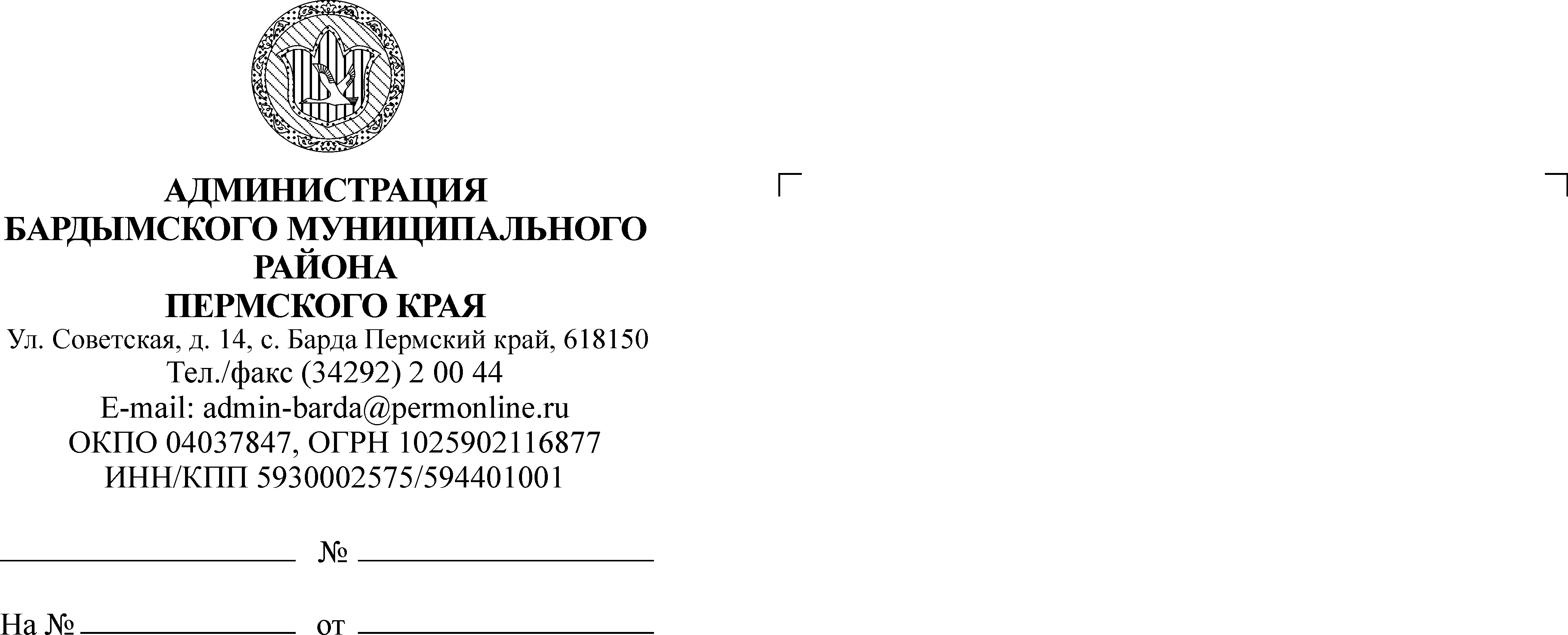 В соответствии с Федеральным законом от 06.10.2003 N 131-ФЗ "Об общих принципах организации местного самоуправления в Российской Федерации", статьями 8, 29.2, 29.4 Градостроительного кодекса Российской Федерации, Земское Собрание Бардымского муниципального районаРЕШАЕТ:1. Утвердить местные нормативы градостроительного проектирования Березниковского сельского поселения Бардымского муниципального района Пермского края.2. Решение вступает в силу со дня опубликования в районной газете «Тан» («Рассвет») и на официальном сайте Администрации Бардымского муниципального района www.barda-rayon.ru. 3. Контроль исполнения решения возложить на председателя комиссии по социальной политике Габдулхакову З.С.Председатель Земского СобранияБардымского муниципального района				                Х.Г.АлапановГлава муниципального района - глава Администрации Бардымскогомуниципального района				                                        С.М.Ибраев20.08.2018Приложение к решению Земского Собрания Бардымского муниципального района  от 16.08.2018 № 435МЕСТНЫЕ НОРМАТИВЫ ГРАДОСТРОИТЕЛЬНОГО ПРОЕКТИРОВАНИЯ БЕРЕЗНИКОВСКОГО СЕЛЬСКОГО ПОСЕЛЕНИЯ БАРДЫМСКОГО МУНИЦИПАЛЬНОГО РАЙОНА ПЕРМСКОГО КРАЯНастоящие нормативы градостроительного проектирования Березниковского сельского поселения Бардымского муниципального района (далее — Нормативы) разработаны в целях реализации положений действующего законодательства о градостроительной деятельности. Нормативы градостроительного проектирования — нормативно-правовой акт, содержащий расчетные показатели обеспечения благоприятных условий жизнедеятельности человека (в том числе объектами социального и коммунально-бытового назначения, доступности таких объектов для населения (включая маломобильные группы населения), объектами инженерной инфраструктуры, благоустройства территории), соблюдаемые при подготовке, согласовании и утверждении документов территориального планирования (генеральных планов муниципальных образований), а также проектов планировки и межевания территории. Настоящие нормативы разработаны в соответствии с действующим законодательством Российской Федерации и Пермского края, нормативно-правовыми и нормативно-техническими документами. Перечень законодательных и нормативных документов Российской Федерации, нормативно-правовых актов Пермского края и Бардымского муниципального района Пермского края, используемых при разработке настоящих нормативов, приведён в Материалах по обоснованию местных нормативов градостроительного проектирования.Нормативы градостроительного проектирования Березниковского сельского поселения Бардымского муниципального района направлены на конкретизацию и развитие норм действующего федерального и регионального законодательства в сфере градостроительной деятельности, на повышение благоприятных условий жизни населения поселения, на его устойчивое развитие с учетом социально-экономических, территориальных, природно-климатических и иных особенностей, на обеспечение устойчивого повышения уровня и качества жизни населения.Настоящие нормативы градостроительного проектирования Березниковского сельского поселения Бардымского муниципального района разработаны с учетом социально-демографического состава и плотности населения на территории поселения, планов и программ комплексного социально-экономического развития муниципального образования, предложений органов местного самоуправления и заинтересованных лиц, на основе требований Градостроительного кодекса РФ и нормативов градостроительного проектирования Пермского края.ОСНОВНАЯ ЧАСТЬ МЕСТНЫХ НОРМАТИВОВ ГРАДОСТРОИТЕЛЬНОГО ПРОЕКТИРОВАНИЯ БЕРЕЗНИКОВСКОГО СЕЛЬСКОГО ПОСЕЛЕНИЯ БАРДЫМСКОГО МУНИЦИПАЛЬНОГО РАЙОНАПЕРМСКОГО КРАЯРасчетные показатели минимально допустимого уровня обеспеченности объектами местного значения и максимально допустимого уровня территориальной доступности таких объектов для населения Березниковского сельского поселения установлены исходя из текущей обеспеченности объектами местного значения, фактической потребности населения в тех или иных услугах и объектах, с учетом динамики социально-экономического развития, приоритетов градостроительного развития региона и муниципального образования, демографической ситуации и уровня жизни населения.Обоснование расчетных показателей, принятых в основной части МНГП приведено в части 2 настоящего документа.2.1. Расчётные показатели минимально допустимого уровня обеспеченности объектами в области автомобильных дорог местного значения и показатели максимально допустимого уровня территориальной доступности таких объектов для населения Березниковского сельского поселения Бардымского муниципального района Пермского краяРасчетные показатели для объектов в области автомобильных дорог местного значения установлены в соответствии с индивидуальными особенностями пространственной организацииБерезниковского сельского поселения (сложившаяся планировочная структура, ранжирование улиц и дорог по категориям, природно-климатические условия). Сложившаяся планировочная структура муниципального района и текущее ранжирование улиц и дорог определяют расчетные параметры улиц и дорог, такие как ширина и количество полос движения; природно-климатические условия влияют на такие параметры, как значение продольного уклона и радиусы кривых в плане. Расчетные показатели минимально допустимого уровня обеспеченности объектами местного значения и показатели максимально допустимого уровня территориальной доступности таких объектов, представлены в таблицах2.1.1. – 2.1.6.Таблица 2.1.1.(1)Расчетные параметры улиц и дорог различных категорийПримечания:1. Ширина улиц и дорог определяется расчетом в зависимости от интенсивности движения транспорта и пешеходов, состава размещаемых в пределах поперечного профиля элементов (проезжих частей, технических полос для прокладки подземных коммуникаций, тротуаров, зеленых насаждений и др.), с учетом санитарно-гигиенических требований и требований гражданской обороны. Ширина улиц и дорог в красных линиях принимается, м: магистральных дорог - 50 - 100; магистральных улиц - 40 - 100; улиц и дорог местного значения - 15 - 30;2.Значение расчетной скорости следует принимать в зависимости от выполняемой функции улицы и дороги, вида дорожной деятельности (строительство, реконструкция) и условий прохождения улицы или дороги;3. При назначении ширины проезжей части 10 полос движения минимальное расстояние между транспортными развязками необходимо увеличить в 1,2 раза.4. В ширину пешеходной части тротуаров и дорожек не включаются площади, необходимые для размещения киосков, скамеек и т.п.5. В условиях реконструкции на улицах местного значения, а также при расчетном пешеходном движении менее 50 чел./ч в обоих направлениях допускается устройство тротуаров и дорожек шириной 1 м.6. При непосредственном примыкании тротуаров к стенам зданий, подпорным стенкам или оградам следует увеличивать их ширину не менее чем на 0,5 м.7. В зонах сложившейся исторической застройки муниципального района, в границах территорий, прилегающих к охранным зонам объектов культурного наследия, допускается предусматривать размещение объектов с расчетными параметрами ниже установленных.Таблица 2.1.1.(2) Расчетные параметры улиц и дорог поселенийДля размещения сооружений и устройств для хранения транспортных средств на территории муниципального образования следует предусматривать:- объекты для хранения легковых автомобилей постоянного населения муниципального района, расположенные вблизи от мест проживания;- объекты для парковки легковых автомобилей населения муниципального района при поездках с различными целями.Расчетные показатели обеспеченности населения машино-местами на объектах хранения легковых автомобилей постоянного населения муниципального района представлены в Таблице 2.1.2.Таблица 2.1.2.Расчетные показатели обеспеченности населения машино-местами на объектах хранения легковых автомобилей Примечания:1. Сооружения для постоянного хранения легковых автомобилей всех категорий следует проектировать:- на территориях производственных зон, на территориях защитных зон между полосами отвода железных дорог и линиями застройки, в санитарно-защитных зонах производственных предприятий и железных дорог;- на территориях жилых районов и микрорайонов (кварталов) – на территориях коммунального и общественного назначения, на участках с резким перепадом рельефа, овражистых территориях, территориях транспортных сооружений, в подземном пространстве – под участками газонов, спортивных сооружений, под проездами, автостоянками..Автостоянки (открытые площадки) для хранения легковых автомобилей, принадлежащих постоянному населению населенного пункта, целесообразно временно размещать на участках, резервируемых для перспективного строительства объектов и сооружений различного функционального назначения, включая многоярусные механизированные автостоянки. Сооружения для хранения легковых автомобилей, принадлежащих постоянным жителям муниципального района (вместимостью, как правило, не более 500 машино-мест), допускается размещать на территориях жилых кварталов при условии соблюдения действующих государственных санитарно-эпидемиологических правил и нормативов.2. Наземные автостоянки вместимостью более 500 машино-мест следует размещать на территориях производственных и коммунально-складских зон.3. Открытые автостоянки и паркинги допускается размещать в жилых районах, микрорайонах (кварталах) при условии соблюдения санитарных разрывов (по СанПиН 2.2.1/2.1.1.1200-03) от автостоянок до объектов, указанных в Таблице 2.1.3.4. При строительстве или реконструкции объектов капитального строительства, предназначенных для размещения дошкольных образовательных организаций и общеобразовательных организаций, необходимо предусматривать парковочные карманы для кратковременного паркования автотранспортных средств (родители детей, посещающих учреждение).5. Требуемое для объекта количество машино-мест, установленное расчетом, следует размещать в пределах участка, отведенного под застройку этого объекта. Не допускается использовать для этих целей улично-дорожную сеть (включая проезжую часть, тротуары, полосы озеленения и другие элементы), а также участки, выделяемые застройщику под компенсационное благоустройство.Дополнительно к местам постоянного хранения автотранспорта должны быть предусмотрены места для временного хранения автомобилей («гостевых парковок») – 25-30% от расчетного количества мест постоянного хранения.Потребность в территории для хранения автотранспорта определяется исходя из способа хранения (наземная площадка или специализированные здания/сооружения), типа (встроенный, отдельно стоящий) и числа уровней зданий (сооружений). В случае, если территория для постоянного или временного хранения автотранспорта не выделяется (не резервируется) в составе территорий жилой застройки, то места хранения автомобилей должны быть предусмотрены в подземной и надземной частях жилых зданий, пристраиваться к зданиям другого функционального назначения или встраиваться в них.Сооружения для хранения легковых автомобилей постоянного населения населенного пункта следует размещать в радиусе доступности 250 – 300 м от мест жительства автовладельцев, но не более чем в 600 мТаблица 2.1.3.Примечания:1. Разрыв от наземных автостоянок, паркингов закрытого типа принимается на основании результатов расчетов рассеивания загрязнений в атмосферном воздухе и уровней физического воздействия.2. В случае размещения на смежных участках нескольких автостоянок (открытых площадок), расположенных с разрывом между ними, не превышающим 25 м, расстояние от этих автостоянок до жилых домов и других зданий следует принимать с учетом общего количества машино-мест на всех автостоянках, но во всех случаях, не допуская размещения во внутриквартальной жилой застройке автостоянок вместимостью более 300 машино-мест.3. Разрывы, приведенные в таблице, могут приниматься с учетом интерполяции.2.2 Расчётные показатели минимально допустимого уровня обеспеченности объектами местного значения в области инженерного обеспечения (электро-, тепло-, газо- и водоснабжение населения, водоотведение) и показатели максимально допустимого уровня территориальной доступности таких объектов для населения Березниковского сельского поселения Бардымского муниципального района Пермского краяРасчетные показатели для объектов местного значения в области инженерного обеспечения установлены в соответствии с условиями текущей обеспеченности населения сельского поселения, а также документов стратегического планирования муниципального образования Березниковского сельского поселения. Расчетные показатели минимально допустимого уровня обеспеченности объектами местного значения и показатели максимально допустимого уровня территориальной доступности таких объектов, представлены в таблицах 2.2.1. – 2.2.11.Таблица 2.2.1. Расчетные показатели объектов, относящихся к области электроснабжения (уровень обеспеченности)Примечание:1. Удельные расчетные нагрузки для числа квартир, не указанного в таблице, определяются путем интерполяции;2. Расчетную нагрузку для квартир с повышенной комфортностью следует определять в соответствии с заданием на проектирование или в соответствии с заявленной мощностью и коэффициентами спроса и одновременности по СП 31-110-2003.Таблица 2.2.2. Расчетные показатели объектов, относящихся к области электроснабжения (уровень территориальной доступности)Примечания:1. (*) Для линий с самонесущими или изолированными проводами, проложенных по стенам зданий, конструкциям и т.д., охранная зона определяется в соответствии с установленными нормативными правовыми актами минимальными допустимыми расстояниями от таких линий2. (**) Охранная зона ВЛ напряжения 1-20 кВ составляет 5м. для линий с самонесущими или изолированными проводами, размещенных в границах населённых пунктов.Таблица 2.2.3. Минимальные размеры земельных участков для объектов электроснабженияТаблица 2.2.4. Расчетные показатели объектов, относящихся к области газоснабжения и теплоснабжения (уровень потребления коммунальной услуги по газоснабжению)Примечания:1. (*) Указанные нормы следует применять с учётом требований СП 62.13330.2011 Таблица 2.2.5. Размеры санитарно-защитных зон объектов газоснабженияПримечания:1. Отсчет расстояний при определении охранных зон газопроводов производится от оси газопровода - для однониточных газопроводов и от осей крайних ниток газопроводов - для многониточных.2.Нормативные расстояния устанавливаются с учетом значимости объектов, условий прокладки газопровода, давления газа и других факторов, но не менее указанных в таблице.3. (*) 3 метра от газопровода со стороны провода и 2 метра - с противоположной стороныТаблица 2.2.6. Размеры земельных участков для объектов газоснабженияТаблица 2.2.7. Размеры земельных участков для объектов теплоснабжения (котельных)Таблица 2.2.8. Расчетные показатели объектов,относящихся к области водоснабженияи водоотведения населенияПримечания:1. (*) Водоотведение от индивидуальных жилых домов допускается индивидуальное в локальные очистные сооружения, септики, выгреба.Таблица 2.2.9.Размеры земельных участков для станций очистки воды Примечания:1. (*) Показатели следует принимать по проекту, согласно СП 42.13330.2016, но не более указанных в таблице.Таблица 2.2.10.Размеры земельных участковдля очистных сооружений канализацииТаблица 2.2.11. Расстояния по горизонтали (в свету) от ближайшихподземных инженерных сетей до зданий и сооружений(показатели территориальной доступности)2.3. Расчётные показатели минимально допустимого уровня обеспеченности объектами местного значения в области физической культуры и массового спорта и показатели максимально допустимого уровня территориальной доступности таких объектов для населения Березниковского сельского поселения Бардымского муниципального района Пермского краяРасчетные показатели для объектов местного значения в области физической культуры и спорта установлены в соответствии с условиями текущей обеспеченности населения сельского поселения, а также документов стратегического планирования муниципального образования Березниковского сельского поселения с учетом Методических рекомендаций по развитию сети организаций сферы физической культуры и спорта и обеспеченности населения услугами таких организаций, утвержденных Приказом  Министерства спорта Российской Федерации от 25.05.2016 г. № 586. Расчетные показатели минимально допустимого уровня обеспеченности объектами местного значения и показатели максимально допустимого уровня территориальной доступности таких объектов, представлены в таблицах 2.3.1. – 2.3.2.Таблица 2.3.1.Расчетные показатели для плоскостных спортивных сооруженийПримечания:1.Единовременная пропускная способность (ЕПС) согласно указаниям Министерства спорта РФ, определяется как отношение суммы планово-расчетных показателей количества занимающихся по возможным на объекте видам спорта к количеству таких видов спорта;2. При проектировании объекта спорта специализированного направления (для отдельного вида спорта) необходимо уточнять расчетные показатели минимально допустимого уровня обеспеченности в соответствии с Методическими рекомендациями по развитию сети организаций сферы физической культуры и спорта и обеспеченности населения услугами таких организаций, утвержденными Приказом Министерства спорта Российской Федерации от 25.05.2016 г. № 586;3. При формировании новых объектов необходимо предусматривать среднюю техническую загруженность объекта спорта на уровне 0,7 (коэффициент загруженности – 70%).Таблица 2.3.2.Расчетные показатели для крытых спортивных сооруженийПримечания:1.Единовременная пропускная способность (ЕПС) согласно указаниям Министерства спорта РФ, определяется как отношение суммы планово-расчетных показателей количества занимающихся по возможным на объекте видам спорта к количеству таких видов спорта;2. При проектировании объекта спорта специализированного направления (для отдельного вида спорта) необходимо уточнять расчетные показатели минимально допустимого уровня обеспеченности в соответствии с Методическими рекомендациями по развитию сети организаций сферы физической культуры и спорта и обеспеченности населения услугами таких организаций, утвержденными Приказом Министерства спорта Российской Федерации от 25.05.2016 г. № 586;3. При формировании новых объектов необходимо предусматривать среднюю техническую загруженность объекта спорта на уровне 0,7 (коэффициент загруженности – 70%).2.4. Расчётные показатели минимально допустимого уровня обеспеченности объектами местного значения в области образования и показатели максимально допустимого уровня территориальной доступности таких объектов для населения Березниковского сельского поселения Бардымского муниципального района Пермского краяРасчетные показатели для объектов местного значения в области образования установлены в соответствии с условиями текущей обеспеченности населения сельского поселения, а также документов стратегического планирования Березниковского сельского поселения, с учетом Методических рекомендаций по развитию сети образовательных организаций и обеспеченности населения услугами таких организаций, включающих требования по размещению организаций сферы образования, исходя из норм действующего законодательства Российской Федерации, с учетом возрастного состава и плотности населения, транспортной инфраструктуры и других факторов, влияющих на доступность и обеспеченность населения услугами сферы образования, утвержденных Заместителем Министраобразования и науки Российской Федерации Климовым А.А. от 04.05.2016 г. № АК-15/02вн. Расчетные показатели минимально допустимого уровня обеспеченности объектами местного значения и показатели максимально допустимого уровня территориальной доступности таких объектов, представлены в таблице2.4.1.Таблица 2.4.1.Примечание:1. (*) Не распространяется на специализированные и оздоровительные дошкольные образовательные организации, а также на специальные детские ясли-сады общего типа и общеобразовательные организации (языковые, спортивные, математические и т.д.).2.5. Расчётные показатели минимально допустимого уровня обеспеченности объектами местного значения в области здравоохранения и показатели максимально допустимого уровня территориальной доступности таких объектов для населения Березниковского сельского поселения Бардымского муниципального района Пермского краяРасчетные показатели для объектов местного значения в области здравоохранения установлены в соответствии с условиями текущей обеспеченности населения сельского поселения, а также документов стратегического планирования Березниковского сельского поселения, с учетом Методических рекомендаций по развитию сети медицинских организаций государственной системы здравоохранения и муниципальной системы здравоохранения, утвержденных Приказом Министерства здравоохранения Российской Федерации от 08.06.2016 г. № 358. Расчетные показатели минимально допустимого уровня обеспеченности объектами местного значения и показатели максимально допустимого уровня территориальной доступности таких объектов, представлены в таблице 2.5.1.Таблица 2.5.1.Примечания:1. (*) В населенных пунктах с числом жителей 100-300 человек организуются фельдшерско-акушерские пункты или фельдшерские здравпункты в случае, если расстояние от фельдшерско-акушерского пункта, фельдшерского здравпункта до ближайшей медицинской организации превышает 6 км;В населенных пунктах с числом жителей 301-1000 человек организуются фельдшерско-акушерские пункты или фельдшерские здравпункты вне зависимости от расстояния до ближайшей медицинской организации в случае отсутствия других медицинских организаций.В населенных пунктах с числом жителей 1001-2000 человек организуются фельдшерско-акушерские пункты или фельдшерские здравпункты в случае, если расстояние от фельдшерско-акушерского пункта до ближайшей медицинской организации не превышает 6 км. 2.6. Расчётные показатели минимально допустимого уровня обеспеченности объектами местного значения в области утилизации, обезвреживания, размещения твердых коммунальных отходов и показатели максимально допустимого уровня территориальной доступности таких объектов для населения Березниковского сельского поселения Бардымского муниципального района Пермского краяРасчетные показатели для объектов местного значения в области утилизации, обезвреживания, размещения твердых коммунальных отходов и показатели максимально допустимого уровня территориальной доступности таких объектов для населения Березниковского сельского поселения установлены в соответствии с полномочиями сельского поселения в указанной сфере. Расчетные показатели минимально допустимого уровня обеспеченности объектами местного значения и показатели максимально допустимого уровня территориальной доступности таких объектов, разработаны в соответствии с предоставленными исходными данными и представлены в таблице 2.6.1.Таблица 2.6.1.Примечания:1.(*)Размер территории полигона для ТКО определяется производительностью, видом и классом опасности отходов, технологией переработки, расчетным сроком эксплуатации на 20 - 25 лет и последующей возможностью использования отходов.2. (**)Размер площадок должен быть рассчитан на установку необходимого числа контейнеров, но не более 5. К площадкам для мусоросборников должны быть обеспечены подходы и подъезды, обеспечивающие маневрирование мусоровывозящих машин.2.7. Расчётные   показатели   минимально   допустимого   уровня обеспеченности объектами в иных областях, связанных с решением вопросов местного значения Березниковского сельского поселения Бардымского муниципального района Пермского краяПеречень объектов и расчетные показатели для объектов местного значения в иных областях установлены в соответствии с решением вопросов местного значения Березниковского сельского поселения а в различных сферах по соответствующим структурным подразделениям и регламентируются отдельными нормативно-правовыми актами. Расчетные показатели минимально допустимого уровня обеспеченности объектами местного значения в иных областях, и показатели максимально допустимого уровня территориальной доступности таких объектов, представлены в п. 2.7.1. – 2.7.5. местных нормативов градостроительного проектирования Березниковского сельского поселения Бардымского муниципального района.2.7.1. Расчётные показатели в области жилищного строительства Жилые зоны предназначены для организации благоприятной и безопасной среды проживания населения, отвечающей его социальным, культурным, бытовым и другим потребностям.  В жилых зонах допускается размещение отдельно стоящих, встроенных или пристроенных объектов социального и коммунально-бытового назначения, объектов здравоохранения, объектов дошкольного, начального общего и среднего (полного) общего образования, культовых зданий, стоянок и гаражей для автомобильного транспорта, иных объектов, связанных с проживанием граждан и не оказывающих негативного воздействия на окружающую среду. Нормативные параметры и расчетные показатели застройки территории жилых зон сельских населенных пунктов приведены в таблице 2.7.1.Таблица 2.7.1 Примечание:1. Допускается блокировка хозяйственных построек на смежных приусадебных участках по взаимному согласию собственников жилого дома, а также блокировка хозяйственных построек к основному строению.2. На земельном участке допускается строительство одного жилого дома.3. Максимальная и минимальные размеры ранее используемых земельных участков – по фактическому использованию земельного участка до 01.01.1993г.4. Допускается в отдельных случаях размещение жилых домов усадебного типа по красной линии улиц в условиях сложившейся застройки.Расстояние между фронтальной границей участка и основным строением допускается в соответствии со сложившейся застройкой.Состав и площади  хозяйственных построек и построек для индивидуальной трудовой деятельности принимаются в соответствии с градостроительным планом земельного участка.Требования к ограждению земельных участков: характер ограждения и его высота должны быть единообразными как минимум на протяжении одного квартала с обеих сторон улиц. Высота не более 1,8 м.Не допускается новое строительство и реконструкция зданий общественно-делового назначения  без приспособлений для доступа маломобильных групп населения и использования их инвалидами.На территориях малоэтажной застройки, на которых разрешено содержание скота, допускается предусматривать на при квартирных земельных участках хозяйственные постройки для содержания скота и птицы, хранения кормов, инвентаря, топлива и для других хозяйственных нужд, бани, а также - хозяйственные подъезды и скотопрогоны. Содержание скота и птицы допускается на участках площадью не менее 0,1 гектара. Состав и площади хозяйственных построек и построек для индивидуальной трудовой деятельности принимаются в соответствии с градостроительным планом земельного участка. На территории малоэтажной застройки для жителей многоквартирных домов хозяйственные постройки для скота и птицы могут выделяться за пределами жилых образований.Расстояния от помещений (сооружений) для содержания и разведения животных до объектов жилой застройки должно быть не менее указанного в таблице.В сельских населенных пунктах размещаемые в пределах жилой зоны группы сараев должны содержать не более 30 блоков каждая.Сараи для скота и птицы следует предусматривать на расстоянии от окон жилых помещений дома:- одиночные или двойные - не менее 15 метров;- до 8 блоков - не менее 25 метров;- свыше 8 до 30 блоков - не менее 50 метров.Площадь застройки сблокированных сараев не должна превышать 800 квадратных метров [12].Расстояния от сараев для скота и птицы до шахтных колодцев должно быть не менее 50 метров.Разведение и содержание домашних животных и птиц сверх максимального предельного количества голов, установленных органами местного самоуправления сельского поселения, и диких животных (волков, лосей, лисиц и др.) разрешается на территории зон сельскохозяйственного использования для сельскохозяйственного производства с установлением санитарно-защитных зон от территории жилых зон в зависимости от количества животных и птиц.В жилой зоне населенных пунктов допускается разведение пчелосемей на земельных участках, принадлежащих гражданам на праве собственности, постоянного (бессрочного) пользования или пожизненного наследуемого владения, а также предоставленных гражданам по договорам аренды, при этом:- территория содержания пчел со сторон, граничащих с земельными участками, предоставленными другим гражданам для индивидуального жилищного строительств или ведения личного подсобного хозяйства, садоводства или огородничества, должна быть огорожена сплошным забором или густым кустарником высотой не менее 2 метров;- расстояние от ульев с пчелиными семьями до границ земельного участка, огороженных забором или кустарником, должно составлять не менее 6 метров, до неогороженных границ - не менее 10 метров;- количество ульев на 100 кв. м земельного участка - не более 6.На территориях с застройкой усадебными, одно-, двухквартирными домами расстояние от окон жилых комнат до стен соседнего дома и хозяйственных построек (сарая, автостоянки, бани), расположенных на соседних земельных участках, должно быть не менее 6 метров.Не допускается размещать со стороны улиц вспомогательные строения, за исключением автостоянок и гаражей. Предприятия обслуживания, разрешенные "по праву застройки", размещаются в первых этажах, выходящих на улицы жилых домов или пристраиваются к ним при условии, что загрузка предприятий и входы для посетителей располагаются со стороны улицы и при обеспечении парковочными местами, согласно действующих норм для автостоянок временного хранения автотранспорта.Требования к ограждению земельных участков, на которых расположены индивидуальные жилые дома: характер ограждения и его высота должны быть единообразными как минимум на протяжении одного квартала с обеих сторон улицы. Высота не более 1.8м. Ограждение земельных участков, на которых находятся многоквартирные жилые дома,  не допускается, за исключением декоративного ограждения высотой не более 0,5 м.Не допускается новое строительство и реконструкция зданий общественно-делового назначения  без приспособлений для доступа маломобильных групп населения и использования их инвалидами.На территории застройки индивидуальными жилыми домами  автостоянки размещаются в пределах отведенного участка. На территории малоэтажной застройки на приусадебных участках запрещается строительство стоянок для грузового транспорта и транспорта для перевозки людей, находящегося в личной собственности, кроме автотранспорта грузоподъемностью менее 1,5 тонны.Хозяйственные площадки предусматриваются на приусадебных участках (кроме площадок для мусоросборников, размещенных из расчета 1 контейнер на 10 домов), но не далее 100 метров от входа в дом.В условиях нецентрализованного водоснабжения дворовые уборные должны быть удалены от колодцев и каптажей родников на расстояние не менее 50 метров.На территории частного домовладения места расположения мусоросборников, дворовых туалетов и помойных ям должны определяться домовладельцами.Мусоросборники, дворовые туалеты и помойные ямы должны быть расположены на расстоянии не менее 1 метра от границ участка домовладения и иметь накопитель.Расстояния:- от площадок с контейнерами для отходов,  до границ участков жилых домов, детских учреждений не менее 50 метров;- от газорегуляторных пунктов до границ участков жилых домов - не менее 15 метров;- от трансформаторных подстанций до границ участков жилых домов - не менее 10 метров;- от края лесопаркового массива до границ ближних участков жилой застройки - не менее 30 метров.Расстояние между жилым строением и границей соседнего участка измеряется от цоколя дома или от стены дома (при отсутствии цоколя), если элементы дома (эркер, крыльцо, навес, свес крыши и др.) выступают не более чем на 50 см от плоскости стены. Если элементы выступают более чем на 50 см, расстояние измеряется от выступающих частей или от проекции их на землю (консольный навес крыши, элементы второго этажа, расположенные на столбах и др.).При возведении на участке хозяйственных построек, располагаемых на расстоянии 1 м от границы соседнего садового участка, скат крыши следует ориентировать на свой участок.Минимальные расстояния между постройками по санитарно-бытовым условиям должны быть:- до душа, бани (сауны) – 8 метров;- от шахтного колодца до уборной и компостного устройства в зависимости от направления движения грунтовых вод – 50 метров (при соответствующем гидрогеологическом обосновании может быть увеличено).Указанные расстояния должны соблюдаться как между постройками на одном участке, так и между постройками, расположенными на смежных участках.2.7.2.  Расчётные показатели в области культуры и искусстваРасчетные показатели для объектов местного значения в области культуры и искусства установлены в соответствии с полномочиями муниципального района в указанной сфере в соответствии с условиями текущей обеспеченности населения сельского поселения, с учетом Методических рекомендаций  субъектам Российской Федерации и органам местного самоуправления по развитию сети организаций культуры и обеспеченности населения услугами организаций культуры, утвержденных распоряжением Министерства культуры Российской Федерации от 2.08.2017 г. № Р-965.Расчетные показатели минимально допустимого уровня обеспеченности объектами местного значения в указанной области и показатели максимально допустимого уровня территориальной доступности таких объектов, разработаны в соответствии с предоставленными исходными данными и представлены в таблице 2.7.2.Таблица 2.7.2.2.7.3. Расчётные показатели в области социального обслуживания населенияРасчетные показатели для объектов местного значения в области социального обслуживания установлены в соответствии с полномочиями муниципального района в указанной сфере, определены в соответствии с условиями текущей обеспеченности населения Березниковского сельского поселения Бардымского муниципального района, с учетом Методических рекомендаций по развитию сети организаций социального обслуживания в субъектах Российской Федерации и обеспеченности социальным обслуживанием получателей социальных услуг, утвержденных Приказом Министерства труда и социальной защиты Российской Федерации от 05.05.2016 г. № 219.Расчетные показатели минимально допустимого уровня обеспеченности объектами местного значения в указанной области и показатели максимально допустимого уровня территориальной доступности таких объектов, разработаны в соответствии с предоставленными исходными данными и представлены в таблице 2.7.3.Таблица 2.7.3.2.7.4. Расчётные показатели объектов в административно-деловой и хозяйственной областиРасчетные показатели для объектов местного значения в административно-деловой и хозяйственной области установлены в соответствии с полномочиями сельского поселения в указанной сфере. Расчетные показатели минимально допустимого уровня обеспеченности объектами местного значения и показатели максимально допустимого уровня территориальной доступности таких объектов, разработаны в соответствии с предоставленными исходными данными и представлены в таблице 2.7.4.Таблица 2.7.4.Примечания:1. * Объекты рекомендуется располагать в непосредственной близости к учреждениям Администрации и ее структурных подразделений, значение показателя транспортной доступности при этом должно составлять не более 15 мин. от административных объектов.2.7.5. Расчётные показатели в области рекреацииПредельные значения расчетных показателей минимально допустимого уровня обеспеченности местами массового отдыха населения и максимально допустимого уровня их территориальной доступности представлены в таблице 2.7.5.Таблица 2.7.5Предельные значения расчетных показателей минимально допустимого уровня обеспеченности объектами местного значения в области туризма и максимально допустимого уровня их территориальной доступности представлены в таблице 2.7.5.2.Таблица 2.7.5.22.7.6. Расчётные показатели в области сельского хозяйстваВ состав зон сельскохозяйственного использования могут включаться: зоны сельскохозяйственных угодий – пашни, сенокосы, пастбища, залежи, земли, занятые многолетними насаждениями (садами, виноградниками и другими); зоны, занятые объектами сельскохозяйственного назначения и предназначенные для ведения сельского хозяйства, садоводства, личного подсобного хозяйства, развития объектов сельскохозяйственного назначения.В состав территориальных зон, устанавливаемых в границах черты поселения, могут включаться зоны сельскохозяйственного использования (в том числе зоны сельскохозяйственных угодий), а также зоны, занятые объектами сельскохозяйственного назначения и предназначенные для ведения хозяйства, садоводства, развития объектов сельскохозяйственного назначения.Не допускается размещение сельскохозяйственных предприятий, зданий, сооружений:на площадках залегания полезных ископаемых без согласования с соответствующими органами государственного надзора;в первом поясе зоны санитарной охраны источников водоснабжения населенных пунктов;на землях особо охраняемых природных территорий.При размещении сельскохозяйственных предприятий, зданий и сооружений на прибрежных участках рек или водоемов планировочные отметки площадок предприятий должны приниматься не менее чем на 0,5 м выше расчетного горизонта воды с учетом подпора и уклона водотока, а также расчетной высоты волны и ее нагона.При размещении сельскохозяйственных предприятий, зданий и сооружений на прибрежных участках водоемов и при отсутствии непосредственной связи предприятий с ними следует предусматривать незастроенную прибрежную полосу шириной не менее 40 м.Расстояния между зданиями, освещаемыми через оконные проемы, должно быть не менее наибольшей высоты (до верха карниза) противостоящих зданий.Сельскохозяйственные предприятия, здания и сооружения, являющиеся источниками выделения в окружающую среду производственных вредностей, должны отделяться санитарно-защитными зонами от жилых и общественных зданий.Территории санитарно-защитных зон из землепользования не изымаются и должны быть максимально использованы для нужд сельского хозяйства.В санитарно-защитных зонах допускается размещать склады (хранилища) зерна, фруктов, овощей и картофеля, питомники растений, а также здания и сооружения (объекты) транспортной инфраструктуры.На границе санитарно-защитных зон шириной более 100 м со стороны селитебной зоны должна предусматриваться полоса древесно-кустарниковых насаждений шириной не менее 30 м, а при ширине зоны от 50 до 100 м – полоса шириной не менее 10 м.На участках, свободных от застройки и покрытий, а также по периметру площадки предприятия следует предусматривать озеленение. Площадь участков, предназначенных для озеленения, должна составлять не менее 15% площади сельскохозяйственных предприятий, а при плотности застройки более 50% – не менее 10% площади сельскохозяйственных предприятий.На сельскохозяйственных предприятиях в зонах озеленения необходимо предусматривать открытые благоустроенные площадки для отдыха трудящихся из расчета 1 м2 на одного работающего в наиболее многочисленную смену.При реконструкции сельскохозяйственных предприятий, зданий, сооружений следует предусматривать:концентрацию производственных объектов на одном земельном участке;планировку и застройку сельскохозяйственных зон с выявлением земельных участков для расширения реконструируемых и размещения новых сельскохозяйственных предприятий;ликвидацию мелких и устаревших предприятий и объектов, не имеющих земельных участков для дальнейшего развития, а также предприятий и объектов, оказывающих негативное влияние на селитебную зону, соседние предприятия и окружающую среду;организацию площадок для стоянки автомобильного транспорта.Зона сельскохозяйственных угодийЗона предназначена для ведения сельского хозяйства, личного подсобного хозяйства, дачного хозяйства, садоводства, огородничества, размещения объектов сельскохозяйственного назначения. В составе зоны выделяться сельскохозяйственные угодья – пашни, сенокосы, пастбища, земли занятые многолетними насаждениями (садами). Градостроительные регламенты на сельскохозяйственные угодья не распространяются. Предельные параметры разрешенного строительства, реконструкции объектов капитального строительства, иных объектов недвижимости (Закон Пермской области от 02.09.2003 N 965-193 "Об установлении предельных (максимальных и минимальных) размеров земельных участков, предоставляемых гражданам в собственность")Зона размещения объектов обслуживания сельскохозяйственного  производства Предельные (минимальные и (или) максимальные) размеры земельных участков и предельные параметры разрешенного строительства, реконструкции объектов капитального строительства:1. Минимальная площадь земельного участка для отдельно стоящего здания, строения, сооружения - 600 м2.2. Расстояние между фронтальной границей участка и основным строением - в соответствии со сложившейся или проектируемой линией застройки.3. Минимальное расстояние от границ землевладения до строений, а также между строениями:3.1. От границ соседнего участка до: основного строения - 3 м; хозяйственных и прочих строений - 1 м; открытой стоянки - 1 м; отдельно стоящего гаража - 1 м.3.2. От основных строений до отдельно стоящих хозяйственных и прочих строений - в соответствии с пожарными и санитарными требованиями.4. Коэффициент использования территории - не более 0,67.5. Высота зданий:5.1. Для всех основных строений количество надземных этажей - до двух с возможным использованием (дополнительно) мансардного этажа, высота от уровня земли до верха конька кровли - не более 10 м.5.2. Для всех вспомогательных строений высота от уровня земли до верха конька кровли – не более 7 м.5.3. Как исключение: шпили, башни, флагштоки - без ограничения.6. Вспомогательные строения, за исключением гаража, размещать перед основными строениями со стороны улиц не допускается.7. Ограничения, связанные с размещением оконных проемов, выходящих на соседние землевладения: расстояния от окон жилых помещений до хозяйственных и прочих строений, расположенных на соседних участках, должно быть не менее 6 м.8. Требования к ограждению земельных участков: со стороны улиц должны быть ограждения, характер ограждения и его высота должны быть единообразными как минимум на протяжении одного квартала с обеих сторон улицы.Противопожарные расстояния между зданиями, сооружениями и строениями в зависимости от степени огнестойкости и класса конструктивной пожарной опасности в соответствии с федеральным законом от 22.07.2008 г. № 123-ФЗ «Технический регламент о требованиях пожарной безопасности».Расстояние от застройки до лесных массивов должно быть не менее 15 метров. Ширина в красных линиях должна быть: для улиц – не менее 20 метров, для проездов – не менее 9 метров, ширина проезжей части улиц - не менее 6 метров, проходы– не менее 3,5 метров.Здания и сооружения общего пользования должны отстоять от границ 
участков не менее, чем на 4метра.Не допускается новое строительство и реконструкция зданий общественно-делового назначения  без приспособлений для доступа маломобильных групп населения и использования их инвалидами.Зона размещения объектов животноводстваЗона предназначена для размещения объектов в целях содержания сельскохозяйственных животных, размещения оборудования для ведения пчеловодства, размещения объектов для разведения рыбы или водоплавающей птицы.Предельные параметры разрешенного строительства, реконструкции объектов капитального строительства, иных объектов недвижимости (Закон Пермской области от 02.09.2003 N 965-193 "Об установлении предельных (максимальных и минимальных) размеров земельных участков, предоставляемых гражданам в собственность")2.7.7. Расчётные показатели для объектов местного значения, имеющих промышленное и коммунально-складское назначениеПроизводственная зона для строительства новых и расширения существующих производственных предприятий проектируется с учетом аэроклиматических характеристик, рельефа местности, закономерностей распространения промышленных выбросов в атмосферу, потенциала загрязнения атмосферы с подветренной стороны по отношению к жилой, рекреационной, зоне отдыха населения в соответствии с генеральным планом, а также с учетом СанПиН 2.2.1/2.1.1.1200-03.Размещение производственных объектов не допускается:в составе рекреационных зон;на землях особо охраняемых территорий.Для производственных предприятий с технологическими процессами, являющимися источниками неблагоприятного воздействия на здоровье человека и окружающую среду, устанавливаются санитарно-защитные зоны в соответствии с санитарной классификацией предприятий.Санитарная классификация предприятий устанавливается по классам опасности – I, II, III, IV, V классы согласно СанПиН 2.2.1/2.1.1.1200-03. В соответствии с санитарной классификацией предприятий, производств и объектов устанавливаются следующие размеры санитарно-защитных зон:для предприятий III класса – 300 м;для предприятий IV класса – 100 м;для предприятий V класса – 50 м.Таблица 2.7.7.12.7.8. Расчётные показатели в области ритуального обслуживания населенияРасчетные показатели для объектов местного значения в области ритуального обслуживания населения установлены в соответствии с полномочиями сельского поселения в указанной сфере. Расчетные показатели минимально допустимого уровня обеспеченности объектами местного значения и показатели максимально допустимого уровня территориальной доступности таких объектов, разработаны в соответствии с предоставленными исходными данными и представлены в таблице 2.7.8.Таблица 2.7.8.Примечания:1. Формирование кладбищ площадью более 40 га не допускается.2.7.9. Расчётные показатели в области защиты населения и территории от чрезвычайных ситуаций природного и техногенного характераРасчетные показатели минимально допустимого уровня обеспеченности объектами местного значения в области защиты населения и территории от чрезвычайных ситуаций природного и техногенного характера и показатели максимально допустимого уровня территориальной доступности таких объектов, разработаны в соответствии с предоставленными исходными данными и представлены в таблице 2.7.9.Таблица 2.7.9.2.8. Расчётные показатели минимально допустимого уровня обеспеченности объектами благоустройства территории и показатели максимально допустимого уровня территориальной доступности таких объектов для населения Березниковского сельского поселения Бардымского муниципального районаПеречень объектов и расчетные показатели для объектов благоустройства территории установлены в соответствии с решением вопросов местного значения Березниковского сельского поселения с учетом СП 42.13330.2016. Градостроительство. Планировка и застройка городских и сельских поселений. Актуализированная редакция СНиП 2.07.01-89*, СП 82.13330.2016 "СНиП III-10-75 Благоустройство территорий", Приказа Минстроя России от 13.04.2017 N 711/пр "Об утверждении методических рекомендаций для подготовки правил благоустройства территорий поселений, городских округов, внутригородских районов".Расчетные показатели для объектов благоустройства территории представлены в Таблице 2.8.1.Таблица 2.8.1. Расчётные показатели обеспеченности объектами благоустройства территорииПримечания:1. Количество посетителей, одновременно находящихся на территории рекреационных объектов общего пользования, рекомендуется принимать 10 - 15% от численности населения, проживающего в радиусе доступности объекта рекреации;2. Минимальные размеры площади территории рекреационных объектов общего пользования принимаются, га:- садов жилых зон - 3;- скверов - 0,54. Подробные нормативы благоустройства территории муниципального образования необходимо разрабатывать в Правилах благоустройства территорийБерезниковского сельского поселения Бардымского муниципального района Пермского края, соответствующих требованиям Приказа Минстроя России от 13.04.2017 N 711/пр "Об утверждении методических рекомендаций для подготовки правил благоустройства территорий поселений, городских округов, внутригородских районов".2.9.Нормативы обеспечения доступности жилых объектов, объектов социальной инфраструктуры для инвалидов и других маломобильных групп населенияПредельные значения расчетных показателей минимально допустимого уровня обеспеченности объектами в области обеспечения потребностей маломобильных групп населения и максимально допустимого уровня их территориальной доступности принимается в соответствии с таблицей 2.9.1.Таблица 2.9.1.При проектировании и реконструкции жилых, общественных и промышленных зданий следует предусматривать для инвалидов и граждан других маломобильных групп населения условия жизнедеятельности, равные с остальными категориями населения, в соответствии с требованиями СНиП 35-01-2001, СП 35-101-2001, СП 35-102-2001, СП 31-102-99, СП 35-103-2001, ВСН 62-91*, РДС 35-201-99. Проектные решения объектов, доступных для маломобильных групп населения, должны обеспечивать: 1) досягаемость мест целевого посещения и беспрепятственность перемещения внутри зданий и сооружений; 2) безопасность путей движения (в том числе эвакуационных), а также мест проживания, обслуживания и приложения труда; 3) своевременное получение полноценной и качественной информации, позволяющей ориентироваться в пространстве, использовать оборудование (в том числе для самообслуживания), получать услуги, участвовать в трудовом и учебном процессе и т. д.; 4) удобство и комфорт среды жизнедеятельности. В проектах должны быть предусмотрены условия беспрепятственного и удобного передвижения маломобильных групп населения по участку к зданию или по территории предприятия, комплекса сооружений с учетом требований настоящих нормативов. Система средств информационной поддержки должна быть обеспечена на всех путях движения, доступных для маломобильных групп населения на все время эксплуатации. Жилые районы города и их улично-дорожная сеть должны проектироваться с учетом прокладки пешеходных маршрутов для инвалидов и маломобильных групп населения с устройством доступных им подходов к площадкам и местам посадки в общественный транспорт. Уклоны пешеходных дорожек и тротуаров, которые предназначаются для пользования инвалидами на креслах-колясках и престарелых, не должны превышать: продольный – 5 % , поперечный – 1 %. В случаях, когда по условиям рельефа невозможно обеспечить указанные пределы, допускается увеличивать продольный уклон до 10 % на протяжении не более 12 м пути с устройством горизонтальных промежуточных площадок вдоль спуска. Ширина пешеходного пути через островок безопасности в местах перехода через проезжую часть улиц должна быть не менее 3 м, длина – не менее 2 м. Опасные для инвалидов участки и пространства следует огораживать бортовым камнем высотой не менее 0,1 м. Объекты социальной инфраструктуры должны оснащаться следующими специальными приспособлениями и оборудованием: 1) визуальной и звуковой информацией, включая специальные знаки у строящихся, ремонтируемых объектов и звуковую сигнализацию у светофоров; 2) телефонами-автоматами или иными средствами связи, доступными для инвалидов; 3) санитарно-гигиеническими помещениями; 4) пандусами и поручнями у лестниц при входах в здания; 5) пологими спусками у тротуаров в местах наземных переходов улиц, дорог, магистралей и остановок городского транспорта общего пользования; 6) специальными указателями маршрутов движения инвалидов по территории вокзалов, парков и других рекреационных зон; 7) пандусами и поручнями у лестниц привокзальных площадей, платформ, остановок маршрутных транспортных средств и мест посадки и высадки пассажиров; 8) пандусами при входах в здания, пандусами или подъемными устройствами у лестниц на лифтовых площадках, а также при входах в надземные и подземные переходы улиц, дорог и магистралей. Размещение специализированных учреждений, предназначенных для медицинского обслуживания и реабилитации инвалидов, и вместимость этих учреждений следует определять по реальной и прогнозируемой потребности в городском округе, микрорайонах. Центры социального обслуживания следует проектировать двух основных типов: надомного обслуживания и дневного пребывания, которые допускается объединять в одном здании в качестве отделений единого центра, а также включать в состав домов-интернатов для инвалидов и престарелых. При включении центра социального обслуживания или его отделений в состав жилого здания, рассчитанного на проживание инвалидов и престарелых, помещения территориального центра должны проектироваться с учетом обслуживания дополнительно не менее 30 % численности инвалидов и престарелых, проживающих в здании. Здания должны иметь как минимум один вход, приспособленный для маломобильных групп населения, с поверхности земли и из каждого доступного для маломобильных групп населения подземного или надземного перехода, соединенного с этим зданием. Места обслуживания и постоянного нахождения граждан маломобильных групп населения должны располагаться на минимально возможных расстояниях от эвакуационных выходов из помещений, с этажей и из зданий наружу. Эвакуационные выходы и пути должны проектироваться из непожароопасных материалов и соответствовать требованиям СНиП 35-01-2001, СНиП 21-01-97*. При проектировании участка здания или комплекса следует соблюдать непрерывность пешеходных и транспортных путей, обеспечивающих доступ инвалидов и маломобильных лиц в здания. Эти пути должны стыковаться с внешними по отношению к участку коммуникациями и остановками общественного пассажирского транспорта. Ограждения участков должны обеспечивать возможность опорного движения маломобильных групп населения через проходы и вдоль них. Транспортные проезды и пешеходные дороги на пути к объектам, посещаемым инвалидами и гражданами других маломобильных групп населения, допускается совмещать при соблюдении требований к параметрам путей движения. Ширина пути движения на участке при встречном движении инвалидов на креслах-колясках должна быть не менее 1,8 м с учетом габаритных размеров кресел-колясок. В условиях сложившейся застройки при невозможности достижения нормативных параметров ширины пути движения следует предусматривать устройство горизонтальных площадок размером не менее 1,6×1,6 м через каждые 60-100 м пути для обеспечения возможности разъезда инвалидов на креслах-колясках. При совмещении на участке путей движения посетителей с проездами для транспорта следует предусматривать ограничительную (латеральную) разметку пешеходных путей на дорогах в соответствии с требованиями Правил дорожного движения. Ширина полос движения должна обеспечивать безопасное расхождение людей, в том числе использующих технические средства реабилитации, с автотранспортом. Полосу движения инвалидов на креслах-колясках и механических колясках рекомендуется выделять с левой стороны на полосе пешеходного движения на участке, пешеходных дорогах, аллеях. При невозможности организации отдельного наземного прохода для инвалидов и маломобильных групп населения, подземные и надземные переходы следует оборудовать пандусами и подъемными устройствами. Тактильные средства, выполняющие предупредительную функцию на покрытии пешеходных путей на участке, следует размещать не менее чем за 0,8 м до объекта информации, начала опасного участка, изменения направления движения, входа и т. п. Примечание. На путях движения маломобильных групп населения не допускается применять непрозрачные калитки на навесных петлях двустороннего действия, калитки с вращающимися полотнами, а также турникеты. Объекты, нижняя кромка которых расположена на высоте от 0,7 до 2,1 м от уровня пешеходного пути, не должны выступать за плоскость вертикальной конструкции более чем на 0,1 м, а при их размещении на отдельно стоящей опоре – не более 0,3 м. При увеличении выступающих размеров пространство под этими объектами необходимо выделять бордюрным камнем, бортиком высотой не менее 0,05 м или ограждениями высотой не менее 0,7 м и т.п. Устройства и оборудование (почтовые ящики, укрытия таксофонов, информационные щиты и т.п.), размещаемые на стенах зданий, сооружений или на отдельных конструкциях, а также выступающие элементы и части зданий и сооружений не должны сокращать нормируемое пространство для прохода, а также проезда и маневрирования кресла-коляски. На открытых автостоянках около объектов социальной инфраструктуры на расстоянии не далее 50 м от входа, а при жилых зданиях – не далее 100 м, следует выделять до 10 % мест (но не менее одного места) для транспорта инвалидов с учетом ширины зоны для парковки не менее 3,5 м. На автомобильных стоянках при специализированных зданиях и сооружениях для инвалидов следует выделять для личных автомобилей инвалидов не менее 20 % мест, а около учреждений, специализирующихся на лечении спинальных больных и восстановлении опорно-двигательных функций, – не менее 30 % мест. При наличии на стоянке мест для парковки автомашин, салоны которых приспособлены для перевозки инвалидов на креслах-колясках, ширина боковых подходов к местам стоянки таких машин должна быть не менее 2,5 м. Места парковки оснащаются знаками, применяемыми в международной практике. Расстояние от остановок специализированных средств общественного транспорта, перевозящих только инвалидов, до входов в общественные здания не должно превышать 100 м. Площадки и места отдыха следует размещать смежно вне габаритов путей движения мест отдыха и ожидания. Площадки и места отдыха должны быть оборудованы устройствами для защиты от перегрева, осадков и постороннего шума (для мест тихого отдыха); информационными указателями. Для озеленения участков объектов, посещаемых инвалидами и маломобильными группами населения, следует применять нетравмирующие древесно-кустарниковые породы. Следует предусматривать линейную посадку деревьев и кустарников для формирования кромок путей пешеходного движения. Граница озелененных эксплуатируемых площадок, примыкающая к путям пешеходного движения не должна иметь перепада высот, бордюров, бортовых камней высотой более 0,04 м. В целях безопасности элементы озеленения не должны закрывать обзор для оценки ситуации на перекрестках, опасных участках, затенять проходы и проезды, сигналы, информационные устройства, ограждения опасных мест, а также иметь выступающие части (кроны, стволы, корни). МАТЕРИАЛЫ ПО ОБОСНОВАНИЮ РАСЧЕТНЫХ ПОКАЗАТЕЛЕЙ, СОДЕРЖАЩИХСЯ В ОСНОВНОЙ ЧАСТИРасчетные показатели минимально допустимого уровня обеспеченности объектами местного значения и показатели максимально допустимого уровня территориальной доступности таких объектов для населения Березниковского сельского поселения Бардымского муниципального района Пермского края установлены в соответствии с действующими федеральными и региональными нормативно-правовыми актами в области регулирования вопросов градостроительной деятельности и полномочий муниципального района, на основании параметров и условий социально-экономического развития закрытого административно-территориального образования и региона в целом, социальных, демографических, природно-экологических, историко-культурных и иных условий развития территории, условий осуществления градостроительной деятельности на территории субъекта Российской Федерации в части формирования объектов местного значения Березниковского сельского поселения Бардымского муниципального района.3.1. Обоснование расчетных показателей для объектов местного значения, содержащихся в основной части местных нормативов градостроительного проектирования Бардымского муниципального района Пермского краяОбоснование расчетных показателей для объектов местного значения, содержащихся в основной части местных нормативов градостроительного проектирования Березниковского сельского поселения, представлены в Таблице 3.1.Таблица 3.1.3.2. Термины и определенияградостроительное зонирование: зонирование территорий муниципальных образований в целях определения территориальных зон и установления градостроительных регламентов;функциональные зоны: зоны, для которых документами территориального планирования определяются границы и функциональное назначение;территориальное планирование: планирование развития территорий, в том числе для установления функциональных зон, зон планируемого размещения объектов капитального строительства для государственных или муниципальных нужд, зон с особыми условиями использования территорий;территориальные зоны: зоны, для которых в правилах землепользования и застройки определены границы и установлены градостроительные регламенты;правила землепользования и застройки: документ градостроительного зонирования, который утверждается нормативными правовыми актами органов местного самоуправления, и в котором устанавливаются территориальные зоны, градостроительные регламенты, порядок применения такого документа и порядок внесения в него изменений;градостроительный регламент:устанавливаемые в пределах границ соответствующей территориальной зоны виды разрешенного использования земельных участков, равно как всего, что находится над и под поверхностью земельных участков и используется в процессе их застройки и последующей эксплуатации объектов капитального строительства, предельные (минимальные и (или) максимальные) размеры земельных участков и предельные параметры разрешенного строительства, реконструкции объектов капитального строительства, а также ограничения использования земельных участков и объектов капитального строительства;документ территориального планирования муниципального образования: генеральный план муниципального района;генеральный план: градостроительная документация о градостроительном планировании развития территорий поселений, определяющая стратегию их градостроительного развития и условия формирования среды жизнедеятельности;градостроительная документация: документация о градостроительном планировании развития территорий и поселений и об их застройке (предусмотренная в Градостроительном Кодексе Российской Федерации);гостевая стоянка автомобилей: Открытая площадка, предназначенная для парковки легковых автомобилей посетителей жилых зон;зона коттеджной застройки: Территории, на которых размещаются отдельно стоящие одноквартирные 1 - 2 - 3-этажные жилые дома с участками, как правило, от 800 до 1200 м2 и более, как правило, не предназначенными для осуществления активной сельскохозяйственной деятельности;зона (район) застройки: Застроенная или подлежащая застройке территория, имеющая установленные градостроительной документацией границы и режим целевого функционального назначения;зона усадебной застройки: Территория, занятая преимущественно одно-двухквартирными 1 - 2-этажными жилыми домами с хозяйственными постройками на участках от 1000 до 2000 м2 и более, предназначенными для садоводства, огородничества, а также в разрешенных случаях для содержания скота;зоны с особыми условиями использования территорий: охранные, санитарно-защитные зоны, зоны охраны объектов культурного наследия (памятников истории и культуры) народов Российской Федерации (далее - объекты культурного наследия), водоохранные зоны, зоны затопления, подтопления, зоны санитарной охраны источников питьевого и хозяйственно-бытового водоснабжения, зоны охраняемых объектов, иные зоны, устанавливаемые в соответствии с законодательством Российской Федерации;красные линии: линии, которые обозначают существующие, планируемые (изменяемые, вновь образуемые) границы территорий общего пользования и (или) границы территорий, занятых линейными объектами и (или) предназначенных для размещения линейных объектов;линия регулирования застройки: Граница застройки, устанавливаемая при размещении зданий, строений и сооружений, с отступом от красной линии или границ земельного участка;границы технических (охранных) зон действующих и проектируемых инженерных сооружений и коммуникаций: границы территорий, предназначенных и используемых для строительства и эксплуатации наземных и подземных транспортных и инженерных сооружений и коммуникаций;границы территорий памятников истории и культуры: границы состоящих на государственной охране памятников градостроительства и архитектуры, памятников истории, археологии, садово-паркового и монументального искусства;границы охранных зон памятников истории и культуры: границы территорий, на которых размещены состоящие на государственной охране памятники истории, культуры и установлен специальный режим их охраны в зависимости от сохранности и ценности памятников и на которых не допускается новое строительство, не связанное с их восстановлением и современным использованием;границы историко-культурных заповедных территорий: границы территорий, включающих в себя ансамбли и комплексы памятников истории и культуры, представляющие историческую, научную, художественную и иную культурную ценность, охрана которых осуществляется на основании особого о каждом их них положения;границы зон регулирования застройки памятников истории и культуры: границы территорий, размещенных в зоне архитектурного влияния памятников истории и культуры и сохранивших ценную историческую планировку и застройку, на которых ограничивается этажность, плотность жилой застройки и не допускается размещение промышленных, транспортных и других объектов;границы зон охраняемого ландшафта: границы территорий с сохранившимися компонентами исторически ценной природной среды (рельеф, водная система, лес), на которых установлен режим ограничения хозяйственной деятельности и не допускается строительство капитальных зданий и сооружений;границы водоохранных зон: границы территорий, прилегающих к акваториям рек, озер, водохранилищ и других поверхностных водных объектов, на которых устанавливается специальный режим хозяйственной и иных видов деятельности в целях предотвращения загрязнения, засорения, заиления и истощения водных объектов, а также сохранения среды обитания объектов животного и растительного мира;границы прибрежных зон (полос): границы территорий внутри водоохранных зон, на которых в соответствии с Водным Кодексом Российской Федерации водятся дополнительные ограничения природопользования. В границах прибрежных зон допускается размещение объектов водоснабжения, рекреации, рыбного и охотничьего хозяйства, водозаборных, портовых и гидротехнических сооружений при наличии лицензии на водопользование;границы зон санитарной охраны источников питьевого водоснабжения: границы зон I и II пояса, а также жесткой зоны II пояса:Границы зоны I пояса санитарной охраны – границы огражденной территории водозаборных сооружений и площадок, головных водопроводных сооружений, на которых установлен строгий охранный режим и не допускается размещение зданий, сооружений и коммуникаций, не связанных с эксплуатацией водоисточника;Границы зоны IIпояса санитарной охраны – границы территории, непосредственно окружающей не только источники, но и их притоки, на которой установлен режим ограничения строительства и хозяйственного пользования земель и водных объектов;Границы жесткой зоны II пояса санитарной охраны – границы территории, непосредственно прилегающей к акватории водоисточников и выделяемой в пределах территории II пояса по границам прибрежной полосы с режимом ограничения хозяйственной деятельности.границы санитарно-защитных зон: границы территорий между границами промплощадки, складов открытого и закрытого хранения материалов и реагентов, предприятий сельского хозяйства с учетом перспективы их расширения и жилой застройки с режимом ограничения хозяйственной деятельности в соответствии с действующими нормативными актами;межмагистральные территории: Территории, ограниченные красными линиями магистральных улиц общегородского значения, границами территорий городских узлов и примагистральных территорий;микрорайон (квартал): Планировочная единица застройки в границах красных линий, ограниченная магистральными или жилыми улицами;озелененные территории: Часть территории природного комплекса, на которой располагаются природные и искусственно созданные садово-парковые комплексы и объекты - парк, сад, сквер, бульвар; территории жилых, общественно-деловых и других территориальных зон, не менее 70% поверхности которых занято зелеными насаждениями и другим растительным покровом;границы озелененных территорий, не входящих в природный комплекс муниципального района: границы участков внутриквартального озеленения общего пользования и трасс внутриквартальных транспортных коммуникаций;особо охраняемые природные территории; ООПТ: участки земли, водной поверхности и воздушного пространства над ними, где располагаются природные комплексы и объекты, которые имеют особое природоохранное, научное, культурное, эстетическое, рекреационное и оздоровительное значение, которые изъяты решениями органов государственной власти полностью или частично из хозяйственного использования и для которых установлен режим особой охраны;границы охранных зон особо охраняемых природных территорий: границы зон с ограниченным режимом природопользования, устанавливаемые в особо охраняемых природных территориях, участках земли и водного пространства;парковка (парковочное место): специально обозначенное и при необходимости обустроенное и оборудованное место, являющееся в том числе частью автомобильной дороги и (или) примыкающее к проезжей части и (или) тротуару, обочине, эстакаде или мосту либо являющееся частью подэстакадных или подмостовых пространств, площадей и иных объектов улично-дорожной сети и предназначенное для организованной стоянки транспортных средств на платной основе или без взимания платы по решению собственника или иного владельца автомобильной дороги, собственника земельного участка;машино-место: предназначенная исключительно для размещения транспортного средства индивидуально-определенная часть здания или сооружения, которая не ограничена либо частично ограничена строительной или иной ограждающей конструкцией и границы которой описаны в установленном законодательством о государственном кадастровом учете порядке;пешеходная зона: Территория, предназначенная для передвижения пешеходов, на которой не допускается движение транспорта, за исключением специального, обслуживающего эту территорию;примагистральная территория: Территория, примыкающая к магистральным улицам общегородского значения на отрезках, соединяющих центр муниципального района с городским узлом или городские узлы между собой;улица, площадь: Территория общего пользования, ограниченная красными линиями улично-дорожной сети муниципального района;улично-дорожная сеть; УДС: Система объектов капитального строительства, включая улицы и дороги различных категорий и входящие в их состав объекты дорожно-мостового строительства (путепроводы, мосты, туннели, эстакады и другие подобные сооружения), предназначенные для движения транспортных средств и пешеходов, проектируемые с учетом перспективного роста интенсивности движения и обеспечения возможности прокладки инженерных коммуникаций. Границы УДС закрепляются красными линиями. Территория, занимаемая УДС, относится к землям общего пользования транспортного назначения.3.3. Цели и задачи разработки местных нормативов градостроительного проектированияМестные нормативы градостроительного проектирования муниципального образования разработаны в целях обеспечения пространственного развития территории, соответствующего качеству жизни населения, предусмотренному документами стратегического планирования, определяющими и содержащими цели и задачи социально-экономического развития территории. Местные нормативы градостроительного проектирования направлены на решение следующих основных задач: 1) установление расчетных показателей, применение которых необходимо при разработке или корректировке градостроительной документации;2) распределение используемых при проектировании расчетных показателей на группы по видам градостроительной документации (словосочетания «документы градостроительного проектирования» и «градостроительная документация» используются в местных нормативах градостроительного проектирования как равнозначные); 3) обеспечение оценки качества градостроительной документации в плане соответствия ее решений целям повышения качества жизни населения, установленным в документах стратегического планирования муниципального образования; 4) обеспечение постоянного контроля за соответствием решений градостроительной документации, изменяющимся социально-экономическим условиям на территории муниципального образования. Местные нормативы градостроительного проектирования муниципального образования разработаны с учетом следующих требований: - охраны окружающей среды; - санитарно-гигиенических норм; - охраны памятников истории и культуры; - беспрепятственного доступа инвалидов и маломобильных групп граждан в здания, сооружения и их комплексы, с учетом приспособления указанных объектов для использования их инвалидами и маломобильными группами граждан; - интенсивности использования территорий иного назначения, выраженной в процентах застройки, иных показателях; - пожарной безопасности.АДМИНИСТРАТИВНО-ТЕРРТИОРИАЛЬНОЕ УСТРОЙСТВО  БЕРЕЗНИКОВСКОГО СЕЛЬСКОГО ПОСЕЛЕНИЯ4.1. Общие сведения о Березниковском сельском поселенииБерезниковское сельское поселение находится в северо – западной части Бардымского муниципального района Пермского края. Граничит с четырьмя сельскими поселениями Бардымского муниципального района (Елпачихинское, Шермейское, Бардымское и Федорковское сельские поселения). В состав Березниковского сельского поселения входят пять населенных пунктов: село Березники (административный центр поселения), деревня Ишимово, деревня Кудаш, село Куземьярово, деревня Чувашаево. Общая площадь земель в границах Березниковского сельского поселения 15759 га, количество населения 1858 человек. Удаленность от центра района составляет 6,0 км.	В Березниковское сельское поселение входит 5 (пять) населенных пункта,  численность населения составляет 1880 чел, число хозяйств 719:- с. Березники, численность населения   552 чел, число хозяйств 192;- с.Куземьярово, численность населения 550 чел, число хозяйств 203;- д. Ишимово, численность населения  525 чел, число хозяйств 193;- д. Кудаш, численность населения 199 чел, число хозяйств 77;        - д. Чувашаево, численность населения 57 чел, число хозяйств 264.2. Природно-климатические условия Березниковского сельского поселения            Рельеф. Территория Березниковского сельского поселения расположена на Тулвинско-Прикамской возвышенности, которая завершает Уфимское плоскогорье. Основными геоморфологическими элементами рельефа являются долины рек Тулва и ее поймы, включающие широкие низины и лога.Климат. Территория находится в зоне умеренно-континентального климата и относится к Предуральской лесной зоне, с продолжительной и многоснежной зимой и сравнительно коротким умеренно-теплым летом. Среднегодовая температура воздуха равна +1.4 С. Самый холодный месяц –январь со среднемесячнойтемпературой-15,8 С. Самый теплый – июль+18 С. Сумма положительных температур воздуха выше +10 С, составляет 1757 С.Число дней с устойчивой среднесуточной температурой выше+10 Сравно129. Средняя продолжительность без морозного периода 107 дней, начинается с конца мая и заканчивается 28 сентября. Среднее количество осадков за год составляет 497 мм. Большая часть осадков выпадает в виде дождя- 60-70%(с апреля по октябрь), меньшая в виде снега -25-40%(ноябрь-март). Наибольшее количество осадков приходится на июль-август, а наименьшее на февраль-март. Снежный покров появляется в конце октября – в начале ноября. Средняя толщина снежного покрова составляет 60-70 см. Обычно наибольшей высоты снежный покров достигает к 20 марта, после этого он начинает таять. Климатические условия являются благоприятными для развития сельского хозяйства в животноводческо-зерновом направлении, многолетних трав и морозоустойчивых сортов плодово-ягодных культур.Земля. Земли сельскохозяйственного назначения (бывшего колхоза «Урал»)по оценкам агроисследования являются самыми плодородными на территории Бардымского муниципального района.Березниковское сельское поселение располагает 15759 га земельных площадей. Всего сельхозугодий – 6941 га, из них пашни – 5645 га. Обрабатываемая площадь со всеми формами хозяйствования (ООО «Надежда»,КФХИЛПХ) составляет 1050 га. Качество почвы имеет большое значение в сельском и лесном хозяйстве, прикладке дороги сооружении зданий. Одновременно с геолого-морфологическими и гидрохимическими условиями для почв важную роль играют почвенно-биографические условия: почвенный покров, растительность и животный мир.Березниковское сельское поселение расположено в зоне смешанных, хвойно-широколиственных лесов, где в основном преобладают дерново-подзолистые почвы, которые занимают большую часть территории.Водные ресурсы. Главной водной артерией Березниковского сельского поселения является река Тулва. Среднегодовой уровень воды Тулвы - 135 см. Самый высокий уровень воды наблюдается весной. За год на долю тающего снега приходится 60-80 % питания, на втором месте подземные воды, на третьем -дождевые. В 1947 году в июне из-за проливных дождей уровень воды в реках поднялся до 4-хметров. В 1955 году ее уровень весной доходил до 406 см. Самый низкий - осенью, в конце ноября - 106 см. Расходы воды весной - 5 куб.м/сек., а в летне-осенний период - 2,1 куб.м/сек. Зимой Тулва в основном питается подземными водами.Наиболее крупными притоками Тулвы являются Большая Амзя (55 км), Тунтор (53), Ашап (48 км), Малая Амзя (42 км).4.3. Социальная инфраструктураТаблица 4.1. Характеристика общеобразовательных и дошкольных учреждений (расчетная вместимость, фактическая посещаемость данных учреждений).Таблица 4.2. Объекты здравоохраненияТаблица 4.4. Спортивные сооружения4.4. Социально-демографический состав населения сельского поселенияЧисленность населения составила 1858 человек. Для современной демографической ситуации характерны общероссийские и общеобластные тенденции, а именно: низкая рождаемость, высокий уровень смертности, небольшой миграционный приток, и как следствие этого - постоянное сокращение численности населения.Таблица 4.2. Возрастная структура населения Березниковского сельского поселения4.5. Общие принципы зонирования территорий Березниковского сельского поселенияС учетом преимущественного функционального использования территории городских округов, городских и сельских поселений могут разделяться на следующие функциональные зоны: - жилые; - общественно-деловые; - производственные; - инженерной инфраструктуры; - транспортной инфраструктуры; - сельскохозяйственного использования; - рекреационного назначения; - особо охраняемых территорий; - специального назначения; - размещения военных и иных режимных объектов; - иные виды зон.Виды функциональных зон и параметры их планируемого развития определяются документами территориального планирования (схемы территориального планирования муниципальных районов, генеральные планы городских округов и поселений).  При функциональном зонировании планировочную структуру городских округов, городских и сельских поселений следует формировать, обеспечивая компактное размещение и взаимосвязь функциональных зон и функционально-планировочных элементов (жилых районов, кварталов (микрорайонов)), общественных центров, транспортной инфраструктуры; эффективное использование территории с учетом ее градостроительной ценности, допустимой плотности застройки и размеров земельных участков; комплексный учет архитектурных и градостроительных традиций, природно-климатических, ландшафтных и других местных особенностей; охрану окружающей среды, объектов культурного наследия (памятников истории и культуры), доступность объектов, расположенных на территории городских округов и поселений в пределах нормативных затрат времени, в том числе беспрепятственный доступ инвалидов и других маломобильных групп населения к объектам жилой, социальной, транспортной и инженерной инфраструктур в соответствии с нормативными требованиями.  При функциональном зонировании территории устанавливаются также зоны с особыми условиями использования территорий: охранные, санитарно-защитные зоны, зоны охраны объектов культурного наследия, водоохранные зоны, зоны санитарной охраны источников питьевого и хозяйственно-бытового водоснабжения, зоны охраняемых объектов, иные зоны, устанавливаемые в соответствии с законодательством Российской Федерации, в том числе лесопарковые зоны, зеленые зоны, территории, подверженных риску возникновения чрезвычайных ситуаций природного и техногенного характера и другие. В исторических поселениях следует выделять зоны (районы) исторической застройки. Санитарно-защитные зоны производственных и иных объектов, выполняющие средозащитные функции, включаются в состав тех функциональных зон, в которых размещаются эти объекты. Допустимый режим использования и застройки санитарно-защитных зон следует принимать в соответствии с СанПиН 2.2.1/2.1.1.1200-03. При градостроительном зонировании в границах функциональных зон устанавливаются территориальные зоны и подзоны. Состав территориальных зон, а также особенности использования их земельных участков определяются правилами землепользования и застройки городских округов, городских и сельских поселений области с учетом ограничений, установленных федеральными, региональными нормативными правовыми актами, а также настоящими нормативами. Границы функциональных и территориальных зон устанавливаются в соответствии с Градостроительным кодексом Российской Федерации. Границы зон с особыми условиями использования территорий, границы территорий объектов культурного наследия, устанавливаемые в соответствии с законодательством Российской Федерации, могут не совпадать с границами функциональных и территориальных зон.Границы улично-дорожной сети населенных пунктов обозначены красными линиями, которые отделяют эти территории от других зон. Размещение объектов капитального строительства в пределах красных линий на участках улично-дорожной сети не допускается. Для территорий, подлежащих застройке, документацией по планировке территории устанавливаются красные линии, которыми определяются границы зон допустимого размещения зданий и сооружений по отношению к красным линиям, границам зон транспортной и инженерной инфраструктур. Для застроенных ранее территорий требуется установление (восстановление) красных линий путем разработки схем красных линий в координатном режиме с учетом данных БТИ. В составе баланса существующего и проектного использования земель необходимо выделять земли государственной собственности (федерального и регионального значения), муниципальной собственности, частной собственности, земли, на которые собственность не разграничена в соответствии с данными соответствующих кадастров.ПРЕДЛАГАЕМАЯ УРОВНЕВАЯ ДИФФЕРЕНЦИАЦИЯ ОБЪЕКТОВ СОЦИАЛЬНО-КУЛЬТУРНОГО ОБСЛУЖИВАНИЯСТРАТЕГИЯ СОЦИАЛЬНО-ЭКОНОМИЧЕСКОГО РАЗВИТИСЯ БЕРЕЗНИКОВСКОГО СЕЛЬСКОГО ПОСЕЛЕНИЯСтратегия социально-экономического развития Березниковского сельского поселения основывается на следующих положениях: - социальная ориентация, полагающая главной целью Стратегии повышение уровня и качества жизни населения; - устойчивое развитие поселения, как необходимая система динамики социально- экономических процессов, их сбалансированность и экологичность (в широком смысле этого понятия); - межрегиональное и региональное сотрудничество как создание условий для сочетания региональных, межрегиональных, общероссийских и международных интересов при решении стратегических проблем экономического, социального, экологического и территориального развития.ПРАВИЛА И ОБЛАСТЬ ПРИМЕНЕНИЯ РАСЧЕТНЫХ ПОКАЗАТЕЛЕЙ, СОДЕРЖАЩИХСЯ В ОСНОВНОЙ ЧАСТИМестные нормативы градостроительного проектирования Березниковского сельского поселения являются обязательными для применения всеми участниками градостроительной деятельности и учитываются при разработке документов территориального планирования, документов градостроительного зонирования – правил землепользования и застройки муниципального образования, документации по планировке территорий в части размещения объектов местного значения, подготовке проектной документации применительно к строящимся, реконструируемым объектам капитального строительства местного значения в границах муниципального образования.Местные нормативы градостроительного проектирования Березниковского сельского поселения применяются при подготовке, согласовании, экспертизе, утверждении и реализации документов территориального планирования (генерального плана), документации по планировке территорий в части размещения объектов местного значения, правил землепользования и застройки с учётом перспективы их развития, а также используются для принятия решений органами государственной власти, органами местного самоуправления, при осуществлении градостроительной деятельности физическими и юридическими лицами.Местные нормативы градостроительного проектирования распространяются на предлагаемые к размещению на территории Березниковского сельского поселения объекты местного значения, относящиеся к областям, указанным в пункте 1 части 5 статьи 23 Градостроительного Кодекса Российской Федерации, объектами благоустройства территории, иными объектами местного значения.Категория дорог и улицРасчетная скорость движения км/чШирина полосы движения, мЧисло полос движения, шт.Наименьший радиус кривых в плане с виражом/без виража, мНаибольший продольный уклон, ‰Ширина пешеходной части тротуара, мМагистральные улицы и дороги:Магистральные улицы и дороги:Магистральные улицы и дороги:Магистральные улицы и дороги:Магистральные улицы и дороги:Магистральные улицы и дороги:Магистральные улицы и дороги:Магистральные дороги:Магистральные дороги:Магистральные дороги:Магистральные дороги:Магистральные дороги:Магистральные дороги:Магистральные дороги:1-го класса903,24-10430/58055-2-го класса703,254-8230/31065-Улицы и дороги местного значения:Улицы и дороги местного значения:Улицы и дороги местного значения:Улицы и дороги местного значения:Улицы и дороги местного значения:Улицы и дороги местного значения:Улицы и дороги местного значения:Улицы в зонах жилой застройки303,02-440/40802,0Улицы в общественно-деловых и торговых зонах303,02-440/40802,0Улицы и дороги в производственных зонах503,52-4110/140602,0Пешеходные улицы и площади:Пешеходные улицы и площади:Пешеходные улицы и площади:Пешеходные улицы и площади:Пешеходные улицы и площади:Пешеходные улицы и площади:Пешеходные улицы и площади:Пешеходные улицы и площади-По расчетуПо расчету-50По проектуКатегория дорог и улицРасчетная скорость движения км/чШирина полосы движения, мЧисло полос движения, шт.Наименьший радиус кривых в плане, мНаибольший продольный уклон, ‰Ширина пешеходной части тротуара, мОсновные улицы поселений603,52-4220701,5-2,25Местные улицы403,0280801,5Местные дороги302,75240801,0 (допускается устраивать с одной стороны)Проезды304,514080-№   
ппНаименование объектаНаименование объектаМинимально допустимый уровень обеспеченностиМинимально допустимый уровень обеспеченностиМаксимальнодопустимый уровень территориальной доступностиМаксимальнодопустимый уровень территориальной доступности№   
ппНаименование объектаНаименование объектаЕдиницаизмеренияВеличинаЕдиницаизмеренияВеличинаСтоянки автомобилей для многоквартирных жилых домов по уровню комфортаСтоянки автомобилей для многоквартирных жилых домов по уровню комфортаСтоянки автомобилей для многоквартирных жилых домов по уровню комфортаСтоянки автомобилей для многоквартирных жилых домов по уровню комфортаСтоянки автомобилей для многоквартирных жилых домов по уровню комфортаСтоянки автомобилей для многоквартирных жилых домов по уровню комфортаСтоянки автомобилей для многоквартирных жилых домов по уровню комфорта1.- стоянка для постоянного хранениябизнес-классмашино-мест на 1 квартиру2,0пешеходная доступность, м▼1.- стоянка для постоянного храненияэконом классмашино-мест на 1 квартиру1,2В зоне новой жилой застройки8001.- стоянка для постоянного хранениямуниципальныймашино-мест на 1 квартиру1,0В районах реконструкции10001.- стоянка для постоянного храненияспециализированныймашино-мест на 1 квартиру0,7В районах реконструкции10002.- гостевые парковки- гостевые парковки% от расчетного количества мест постоянного хранения25пешеходная доступность, м800Открытые приобъектные стоянки у общественных зданий, учреждений, предприятий, торговых центров, вокзалов и т.д.Открытые приобъектные стоянки у общественных зданий, учреждений, предприятий, торговых центров, вокзалов и т.д.Открытые приобъектные стоянки у общественных зданий, учреждений, предприятий, торговых центров, вокзалов и т.д.Открытые приобъектные стоянки у общественных зданий, учреждений, предприятий, торговых центров, вокзалов и т.д.Открытые приобъектные стоянки у общественных зданий, учреждений, предприятий, торговых центров, вокзалов и т.д.Открытые приобъектные стоянки у общественных зданий, учреждений, предприятий, торговых центров, вокзалов и т.д.Открытые приобъектные стоянки у общественных зданий, учреждений, предприятий, торговых центров, вокзалов и т.д.1.Здания размещения органовместного самоуправленияЗдания размещения органовместного самоуправленияМашино-место на 200-220 м2 общей площади1пешеходная доступность, м2502.Административно-управленческие учреждения, здания и помещения общественных организацийАдминистративно-управленческие учреждения, здания и помещения общественных организацийМашино-место на 100-120 м2 общей площади1пешеходная доступность, м2503.Коммерческо-деловые центры, офисные здания и помещения, страховые компанииКоммерческо-деловые центры, офисные здания и помещения, страховые компанииМашино-место на 50-60 м2 общей площади1пешеходная доступность, м2504.Банки и банковские учреждения, кредитно-финансовые учреждения:- с операционными заламиБанки и банковские учреждения, кредитно-финансовые учреждения:- с операционными заламиМашино-место на 30-35 м2 общей площади1пешеходная доступность, м2504.- без операционных залов- без операционных заловМашино-место на 55-60 м2 общей площади1пешеходная доступность, м2505.Профессиональные образовательные организацииПрофессиональные образовательные организацииМашино-мест на 2-3 преподавателей, занятых в одну смену1пешеходная доступность, м2506.Дошкольные образовательные учрежденияДошкольные образовательные учреждениямашино-мест на1 объектпо заданию на проектирование, но не менее 2пешеходная доступность, м2507.ШколыШколымашино-мест на 1 объектпо заданию на проектирование, но не менее 2пешеходная доступность, м2508.Центры обучения, самодеятельного творчества, клубы по интересам для взрослыхЦентры обучения, самодеятельного творчества, клубы по интересам для взрослыхМашино-место на 20-25 м2 общей площади1пешеходная доступность, м2509.Производственные здания, коммунально-складские объекты, размещаемые в составе многофункциональных зонПроизводственные здания, коммунально-складские объекты, размещаемые в составе многофункциональных зонМашино-мест на 6-8 работающих в двух смежных сменах, чел.1пешеходная доступность, м25010.Объекты производственного и коммунального назначения, размещаемые на участках территорий производственных и промышленно-производственных объектовОбъекты производственного и коммунального назначения, размещаемые на участках территорий производственных и промышленно-производственных объектов Машино-мест на 1000 чел., работающих в двух смежных сменах140 - 160пешеходная доступность, м25011.Магазины-склады (мелкооптовой и розничной торговли, гипермаркеты)Магазины-склады (мелкооптовой и розничной торговли, гипермаркеты)Машино-место на 30-35 м2 общей площади1пешеходная доступность, м15012.Объекты торгового назначения с широким ассортиментом товаров периодического спроса продовольственной и (или) непродовольственной групп (торговые центры, торговые комплексы, супермаркеты, универсамы, универмаги и т.п.)Объекты торгового назначения с широким ассортиментом товаров периодического спроса продовольственной и (или) непродовольственной групп (торговые центры, торговые комплексы, супермаркеты, универсамы, универмаги и т.п.)Машино-место на 40-50 м2 общей площади1пешеходная доступность, м15013.Специализированные магазины по продаже товаров эпизодического спроса непродовольственной группы (спортивные, автосалоны, мебельные, бытовой техники, музыкальных инструментов, ювелирные, книжные и т.п.)Специализированные магазины по продаже товаров эпизодического спроса непродовольственной группы (спортивные, автосалоны, мебельные, бытовой техники, музыкальных инструментов, ювелирные, книжные и т.п.)Машино-место на 20-30 м2 общей площади1пешеходная доступность, м25014.Магазины шаговой доступности продовольственной и непродовольственной групп размещающиеся в первых этажах жилых домов или в жилой группеМагазины шаговой доступности продовольственной и непродовольственной групп размещающиеся в первых этажах жилых домов или в жилой группеМашино-место на 40-50 м2 общей площади1пешеходная доступность, м25015.Рынки постоянные:- универсальные и непродовольственныеРынки постоянные:- универсальные и непродовольственныеМашино-место на 30-40 м2 общей площади1пешеходная доступность, м25015.- продовольственные и сельскохозяйственные- продовольственные и сельскохозяйственныеМашино-место на 40-50 м2 общей площади1пешеходная доступность, м25016.Предприятия общественного питания периодического спроса (рестораны, кафе)Предприятия общественного питания периодического спроса (рестораны, кафе)Машино-мест на 4-5 посадочных места1пешеходная доступность, м15017.Объекты коммунально-бытового обслуживания:- баниОбъекты коммунально-бытового обслуживания:- баниМашино-мест на 5-6 единовременных посетителей1пешеходная доступность, м250- ателье, фотосалоны, салоны-парикмахерские, салоны красоты, солярии, салоны моды, свадебные салоны- ателье, фотосалоны, салоны-парикмахерские, салоны красоты, солярии, салоны моды, свадебные салоныМашино-место на 10-15 м2 общей площади1пешеходная доступность, м250- салоны ритуальных услуг- салоны ритуальных услугМашино-место на 20-25 м2 общей площади1пешеходная доступность, м250- химчистки, прачечные, ремонтные мастерские, специализированные центры по обслуживанию сложной бытовой техники и др.- химчистки, прачечные, ремонтные мастерские, специализированные центры по обслуживанию сложной бытовой техники и др.Машино-мест на рабочее место приемщика1пешеходная доступность, м25018.Гостиницы- высшей категории (4-5 <*>)- другиеГостиницы- высшей категории (4-5 <*>)- другиеМашино-мест на:3-4 номера5-6 номеров1пешеходная доступность, м25019.Выставочно-музейные комплексы, музеи-заповедники, музеи, галереи, выставочные залыВыставочно-музейные комплексы, музеи-заповедники, музеи, галереи, выставочные залыМашино-мест на 6-8 единовременные посетители1пешеходная доступность, м25020.Кладбища Кладбища Машино-мест на 3-5 единовременных посетителей1 (но не менее 50 машино-мест)пешеходная доступность, м25021.Киноцентры и кинотеатры:- городского значения (1-й уровень комфорта)Киноцентры и кинотеатры:- городского значения (1-й уровень комфорта)Машино-мест на 8-12 зрительских мест1пешеходная доступность, м250- другие (2-й уровень комфорта)- другие (2-й уровень комфорта)Машино-мест на 15-25 зрительских мест1пешеходная доступность, м25022.Центральные, специальные и специализированные библиотеки, интернет-кафеЦентральные, специальные и специализированные библиотеки, интернет-кафеМашино-мест на 6-8 постоянных мест1пешеходная доступность, м25023.Объекты религиозных конфессий (церкви, костелы, мечети, синагоги и др.)Объекты религиозных конфессий (церкви, костелы, мечети, синагоги и др.)Машино-мест на 8-10 единовременных посетителей1, но не менее 10 на объектпешеходная доступность, м25024.Досугово-развлекательные учреждения: развлекательные центры, дискотеки, залы игровых автоматов, ночные клубыДосугово-развлекательные учреждения: развлекательные центры, дискотеки, залы игровых автоматов, ночные клубыМашино-мест на 4-7 единовременных посетителей1пешеходная доступность, м25025.Медицинские организации городского, участкового уровня, оказывающие медицинскую помощь в стационарных условиях (больницы, диспансеры, родильные дома и др.)Медицинские организации городского, участкового уровня, оказывающие медицинскую помощь в стационарных условиях (больницы, диспансеры, родильные дома и др.)Машино-мест на 100 сотрудников5-7пешеходная доступность, м25025.Медицинские организации городского, участкового уровня, оказывающие медицинскую помощь в стационарных условиях (больницы, диспансеры, родильные дома и др.)Медицинские организации городского, участкового уровня, оказывающие медицинскую помощь в стационарных условиях (больницы, диспансеры, родильные дома и др.)Машино-мест на 100 коек5пешеходная доступность, м25026.Лечебно-профилактические медицинские организации (поликлиники, в т.ч. амбулатории)Лечебно-профилактические медицинские организации (поликлиники, в т.ч. амбулатории)Машино-мест на 100 сотрудников5-7пешеходная доступность, м25026.Лечебно-профилактические медицинские организации (поликлиники, в т.ч. амбулатории)Лечебно-профилактические медицинские организации (поликлиники, в т.ч. амбулатории)Машино-мест на 100 посещений2-3пешеходная доступность, м25027.Специализированные клиники, реабилитационные центрыСпециализированные клиники, реабилитационные центрыМашино-мест на 8-10 коек1пешеходная доступность, м25028.Интернаты и пансионаты для престарелых и инвалидовИнтернаты и пансионаты для престарелых и инвалидовМашино-мест на 20-30 коек1пешеходная доступность, м25029.Спортивные комплексы и стадионы с трибунамиСпортивные комплексы и стадионы с трибунамиМашино-мест на 25-30 мест на трибунах1пешеходная доступность, м25030.Оздоровительные комплексы (фитнес-клубы, физкультурно-оздоровительные комплексы, спортивные и тренажерные залы)Оздоровительные комплексы (фитнес-клубы, физкультурно-оздоровительные комплексы, спортивные и тренажерные залы)Машино-мест на 25-35 м2 общей площади1пешеходная доступность, м25031.Тренажерные залы площадью 150 - 500 м2Тренажерные залы площадью 150 - 500 м2Машино-мест на 8-10 единовременных посетителей1пешеходная доступность, м25032.Специализированные спортивные клубы и комплексы (теннис, конный спорт, горнолыжные центры и др.)Специализированные спортивные клубы и комплексы (теннис, конный спорт, горнолыжные центры и др.)Машино-мест на 3-4 единовременных посетителя1пешеходная доступность, м25033.БассейныБассейныМашино-мест на 5-7 единовременных посетителей1пешеходная доступность, м25034.Катки с искусственным покрытием общей площадью более 3000 м2Катки с искусственным покрытием общей площадью более 3000 м2Машино-мест на 6-7 единовременных посетителей1пешеходная доступность, м25035.Железнодорожные вокзалыЖелезнодорожные вокзалыМашино-мест на 8-10 пассажиров дальнего следования в час пик1пешеходная доступность, м15036.АвтовокзалыАвтовокзалыМашино-мест на 10-15 пассажиров в час пик1пешеходная доступность, м15037.АэровокзалыАэровокзалыМашино-мест на 6-8 пассажиров в час пик1пешеходная доступность, м15038.Парки и пляжи в зонах отдыхаПарки и пляжи в зонах отдыхаМашино-мест на 100 единовременных посетителей15-20пешеходная доступность, м40039.Лесопарки и заповедникиЛесопарки и заповедникиМашино-мест на 100 единовременных посетителей7-10пешеходная доступность, м40040.Базы кратковременного отдыха (спортивные, лыжные, рыболовные, охотничьи и др.)Базы кратковременного отдыха (спортивные, лыжные, рыболовные, охотничьи и др.)Машино-мест на 100 единовременных посетителей10-15пешеходная доступность, м40041.Дома отдыха и санатории, санатории-профилактории, базы отдыха предприятий и туристские базыДома отдыха и санатории, санатории-профилактории, базы отдыха предприятий и туристские базыМашино-мест на 100 отдыхающих и обслуживающего персонала3-5пешеходная доступность, м400Объекты,до которых определяется разрывРасстояние, м, не менееРасстояние, м, не менееРасстояние, м, не менееРасстояние, м, не менееРасстояние, м, не менееОбъекты,до которых определяется разрывоткрытые автостоянки и паркинги вместимостью,машино-местоткрытые автостоянки и паркинги вместимостью,машино-местоткрытые автостоянки и паркинги вместимостью,машино-местоткрытые автостоянки и паркинги вместимостью,машино-местоткрытые автостоянки и паркинги вместимостью,машино-местОбъекты,до которых определяется разрыв10 именее11 - 5051 - 100101 - 300свыше 300Фасады жилых зданий и торцы с окнами1015253550Торцы жилых зданий без окон1010152535Общественные здания1010152550Территории общеобразовательных организаций, детских учреждений, учреждений начального и среднего профессионального образования, площадок отдыха, игр и спорта, детскихплощадок15252550По согласованию с органами государственного санитарного надзораТерритории медицинских организаций стационарного типа, открытые спортивные сооружения общего пользования, места отдыха населения (сады, скверы, парки)2550По согласованию с органами государственного санитарного надзораПо согласованию с органами государственного санитарного надзораПо согласованию с органами государственного санитарного надзора№ ппУсловия предоставления ресурсаПоказатель минимально допустимого уровня обеспеченностиПоказатель минимально допустимого уровня обеспеченности№ ппУсловия предоставления ресурсаЕдиница измеренияВеличинаМногоквартирный жилой домМногоквартирный жилой домМногоквартирный жилой домМногоквартирный жилой дом1.одиноко проживающие гражданекВт.ч на 1 чел. в месяц1712.семья из 2-х человеккВт.ч на 1 чел. в месяц1063.семья из 3-х и более человеккВт.ч на 1 чел. в месяц824.на содержание общего имуществакВт.ч./1 кв.м. в месяц3,37Индивидуальный жилой домИндивидуальный жилой домИндивидуальный жилой домИндивидуальный жилой дом1.одиноко проживающие гражданекВт.ч на 1 чел. в месяц2122.семья из 2-х человеккВт.ч на 1 чел. в месяц1313.семья из 3-х и более человеккВт.ч на 1 чел. в месяц102№ппНаименование объекта(Наименование ресурса) *Показатель максимально допустимого уровня территориальной доступностиПоказатель максимально допустимого уровня территориальной доступности№ппНаименование объекта(Наименование ресурса) *Единица измеренияВеличина1.Линии электропередач, ВЛ до 1кВ*Размер охранной зоны, м.22.Линии электропередач, ВЛ 1-20 кВ**Размер охранной зоны, м.103.Линии электропередач, ВЛ 35кВРазмер охранной зоны, м.15№ппТип объекта в зависимости от назначенияПлощадь земельных участков, м21.Мачтовые и комплектные (КТП) подстанции 35/0,38 кВ50 2.Мачтовые подстанции мощностью от 25 до 250 кВ·А503.Опоры воздушных линий электропередачи5 №ппНаименование объекта(Наименование ресурса) *Показатель минимально допустимого уровня обеспеченностиПоказатель минимально допустимого уровня обеспеченности№ппНаименование объекта(Наименование ресурса) *Единица измеренияВеличина1.Газоснабжение, в многоквартирном жилом доме куб. м / чел. в месяц122Газоснабжение, в индивидуальном жилом домекуб. м / чел. в месяц20№ппТип газопроводаРазмер санитарно-защитной зоныРазмер санитарно-защитной зоны№ппТип газопроводаЕдиница измеренияВеличина1.Вдоль трасс наружных газопроводовм42.Вдоль трасс подземных газопроводов из полиэтиленовых труб при использовании медного провода для обозначения трассы газопроводам5*№ппТип объектаПлощадь земельных участков, га1.Газонаполнительные станции (ГНС)62.Газонаполнительные пункты (ГНП)0,63.Промежуточные склады баллонов (ПСБ)0,64.Газораспределительные пункты (ГРП)0,01№ппТип котельных по тепло производительности, Гкал / ч. (МВт)Площадь земельных участков, га для котельных работающих на:Площадь земельных участков, га для котельных работающих на:№ппТип котельных по тепло производительности, Гкал / ч. (МВт)твердом топливе газомазутном топливе1. до 50,7 0,72.от 5 до 10 (от 6 до 12)1,0 1,03.от 10 до 50 (от 12 до 58)2,0 1,54.от 50 до 100 (от 58 до 116)3,0 2,55.от 100 до 200 (от 116 до 233)3,7 3,06.от 200 до 400 (от 233 до 466)4,33,5№ ппУсловия предоставления ресурсаПоказатель минимально допустимого уровня обеспеченностиПоказатель минимально допустимого уровня обеспеченности№ ппУсловия предоставления ресурсаЕдиница измеренияВеличинаХолодное водоснабжениеХолодное водоснабжениеХолодное водоснабжениеХолодное водоснабжениеМногоквартирный жилой домМногоквартирный жилой домМногоквартирный жилой домМногоквартирный жилой дом1.в жилых помещенияхкуб.м/чел3,8812.на содержание общего имуществакуб.м. на 1 кв. м0,0235Индивидуальный жилой домИндивидуальный жилой домИндивидуальный жилой домИндивидуальный жилой дом1.в жилых помещенияхкуб.м/чел2,604Горячее водоснабжениеГорячее водоснабжениеГорячее водоснабжениеГорячее водоснабжениеМногоквартирный жилой домМногоквартирный жилой домМногоквартирный жилой домМногоквартирный жилой дом1.в жилых помещенияхкуб.м/чел2,8022.на содержание общего имуществакуб.м. на 1 кв. м0,0235ВодоотведениеВодоотведениеВодоотведениеВодоотведениеМногоквартирный жилой домМногоквартирный жилой домМногоквартирный жилой домМногоквартирный жилой дом1.в жилых помещенияхкуб.м/чел6,6842.на содержание общего имуществакуб.м. на 1 кв. м0,047Индивидуальный жилой домИндивидуальный жилой домИндивидуальный жилой домИндивидуальный жилой дом1.в жилых помещенияхкуб.м/чел6,684№ппТип станции(в зависимости от производительности) *Площадь земельного участка, га1.до 0,1 тыс. куб. м.0,12.свыше 0,1 до 0,2 тыс. куб. м.0,253.свыше 0,2 до 0,4 тыс. куб. м.0,44.свыше 0,4 до 0,8 тыс. куб. м.15.свыше 0,8 до 12 тыс. куб. м.1 - 2 №ппТип очистных сооружений канализации (в зависимости от производительности)Площадь земельного участка, га 1.до 0,7 тыс. куб. м.0,52.св. 0,7 до 17 тыс. куб. м.43.св. 17 до 40 тыс. куб. м.6Инженерные сетиДо фундаментов зданий и сооруженийДо фундаментов
ограждений предприятий, эстакад, опор контактной сети и связи,железных дорогДо бортового камняулицы, дороги (кромкипроезжейчасти,укрепленной полосы обочины)До наружной бровкикювета или подошвы насыпидорогиДо фундаментов опор воздушных линий электропередачи напряжениемДо фундаментов опор воздушных линий электропередачи напряжениемДо фундаментов опор воздушных линий электропередачи напряжениемИнженерные сетиДо фундаментов зданий и сооруженийДо фундаментов
ограждений предприятий, эстакад, опор контактной сети и связи,железных дорогДо бортового камняулицы, дороги (кромкипроезжейчасти,укрепленной полосы обочины)До наружной бровкикювета или подошвы насыпидорогидо 1 кВ наружногоосвещениясв. 1 до35 кВсв. 35 до 110 кВ и вышеВодопровод5321123Самотечная канализация (бытовая)31,51,51123Кабелисиловые всех напряжений и кабели связи0,60,51,510,5*5*10*Каналы,коммуникационныетоннели21,51,51123*№пп
Наименование объектаПоказатель минимально допустимого уровня обеспеченностиПоказатель минимально допустимого уровня обеспеченностиПоказатель максимально допустимого уровня территориальной доступностиПоказатель максимально допустимого уровня территориальной доступности№пп
Наименование объектаЕдиница измеренияВеличинаЕдиница измеренияВеличина1.Плоскостные объекты для занятия легкой атлетикой (спортивные ядра)Единовременная пропускная способность, человек на 1 000 населения50Радиус обслуживания в жилой застройке, м.1 5001.Плоскостные объекты для занятия легкой атлетикой (спортивные ядра)Площадь, кв. м на 1 000 чел.70Радиус обслуживания в жилой застройке, м.1 5002.Многофункциональные спортивные площадкиЕдиновременная пропускная способность, человек на 1 000 населения167Радиус обслуживания в жилой застройке, м.5003.Универсальные поля для игр на траве (футбол, хоккей на траве и пр.) в том числе стадионыЕдиновременная пропускная способность, человек на 1 000 населения287Радиус обслуживания в жилой застройке, м.1 5004.Универсальная площадка для физкультурно-оздоровительных занятийПлощадь, кв. м. на 1 чел.6Радиус обслуживания в жилой застройке, м.5005.Ледовые катки и конькобежные дорожкиЕдиновременная пропускная способность, человек на 1 000 населения227Радиус обслуживания в жилой застройке, м.1 500№пп
Наименование объектаПоказатель минимально допустимого уровня обеспеченностиПоказатель минимально допустимого уровня обеспеченностиПоказатель максимально допустимого уровня территориальной доступностиПоказатель максимально допустимого уровня территориальной доступности№пп
Наименование объектаЕдиница измеренияВеличинаЕдиница измеренияВеличина1.Универсальные спортивные залыЕдиновременная пропускная способность, человек на 1 000 населения142Радиус обслуживания в жилой застройке, м.1 5001.Универсальные спортивные залыПлощадь, кв. м. на 1 чел.16,4Радиус обслуживания в жилой застройке, м.1 5002.Помещения для физкультурно-оздоровительных занятий, с параметрами:Единовременная пропускная способность единовременно занимающихся▼Радиус обслуживания в жилой застройке, м.5002.24 х 12 м.Единовременная пропускная способность единовременно занимающихся35Радиус обслуживания в жилой застройке, м.5002.18 х 12 м.Единовременная пропускная способность единовременно занимающихся25Радиус обслуживания в жилой застройке, м.5002.12 х 6 м.Единовременная пропускная способность единовременно занимающихся12Радиус обслуживания в жилой застройке, м.5003.Крытые спортивные объекты с искусственным льдом (универсальные ледовые катки для занятий массовым и фигурным катанием, хоккеем)Единовременная пропускная способность, человек на 1 000 населения370Радиус обслуживания в жилой застройке, м.1 5003.Крытые спортивные объекты с искусственным льдом (универсальные ледовые катки для занятий массовым и фигурным катанием, хоккеем)Единовременная пропускная способность, человек на 1 000 населения370Транспортная доступность, мин.154.Плавательные бассейны (общие ванны)Единовременная пропускная способность, человек на 1 000 населения132Радиус обслуживания в жилой застройке, м.1 5004.Плавательные бассейны (общие ванны)Площадь зеркала воды, кв. м. на 1 000 чел.20Транспортная доступность, мин.155.Плавательные бассейны (ванны для физкультурно-оздоровительных занятий и обучения плаванию)Единовременная пропускная способность, человек на 1 000 населения160Радиус обслуживания в жилой застройке, м.1 5005.Плавательные бассейны (ванны для физкультурно-оздоровительных занятий и обучения плаванию)Единовременная пропускная способность, человек на 1 000 населения160Транспортная доступность, мин.15№ппНаименование объектаМинимально допустимый уровень обеспеченностиМинимально допустимый уровень обеспеченностиМаксимально допустимый уровень территориальной доступностиМаксимально допустимый уровень территориальной доступности№ппНаименование объектаЕдиница измеренияВеличинаЕдиница измеренияВеличина1.Дошкольные образовательные организацииКол-во мест на 100 человек в возрасте от 0 до 7 лет45Нормируемый радиус обслуживания населения *, м.3002.Общеобразовательные организации Кол-во мест на 100 человек в возрасте от 7 до 18 лет93,7Нормируемый радиус обслуживания населения *, м.5003.Организации дополнительного образования детей, в т.ч. художественные, музыкальные школыКол-во мест на 100 детей в возрасте от 5 до 18 лет75Транспортная доступность, мин.154.Организации среднего профессионального образованияКол-во мест на 100 человек, окончивших обучение по программам основного общего и среднего общего образования50Транспортная доступность, мин.15№ппНаименование объектаМинимально допустимый уровень обеспеченностиМинимально допустимый уровень обеспеченностиМаксимально допустимый уровень территориальной доступностиМаксимально допустимый уровень территориальной доступности№ппНаименование объектаЕдиница измеренияВеличинаЕдиница измеренияВеличина1.Больницы, стационары всех типов (в том числе детские)Кол-во мест на 1 000жителей 5,4Пешеходная доступность, м5 0001.Больницы, стационары всех типов (в том числе детские)Кол-во мест на 1 000жителей 5,4Транспортная доступность, мин.302.Поликлиника, амбулатория, диспансер без стационара (в том числе детская)Кол-вопосещенийв смену на1 000 жителей 15,7Пешеходная доступность, м1 0002.Поликлиника, амбулатория, диспансер без стационара (в том числе детская)Кол-вопосещенийв смену на1 000 жителей 15,7Транспортная доступность, мин.303.Фельдшерско-акушерский пункт*Кол-во (объект) 1Транспортная доступность, мин.40№ппНаименование объектаМинимально допустимый уровень обеспеченностиМинимально допустимый уровень обеспеченностиМаксимально допустимый уровень территориальной доступностиМаксимально допустимый уровень территориальной доступности№ппНаименование объектаЕдиница измеренияВеличинаЕдиница измеренияВеличина1.Полигон захоронения ТКО и промышленных отходовга/1 тыс. т твердых коммунальных отходов в год0,02 *Санитарно-защитная зона, м5002.Вывоз бытового мусораОбеспеченность контейнерными площадками, %100Пешеходная доступность, м1002.Вывоз бытового мусораКол-во контейнеров на площадку3**Пешеходная доступность, м100№ п/пНаименование показателейНормативные параметры и расчетные показателиНормативные параметры и расчетные показателиНормативные параметры и расчетные показатели№ п/пНаименование показателейЕдиница измеренияМинимальный расчетный  показательМаксимальный расчетный показательПлощадь земельного участка  ЛПХ га0,060,21Площадь земельного участка ИЖСга0,060,24Площадь земельного участка под огородничествога0,010,306Ширина земельного участкам17-7Расстояние от дома до красной линии улиц (или в соответствии с Проектом планировки территории) м3-8Расстояние от хозяйственных построек до   красных линий улиц и проездов (или в соответствии с Проектом планировки территории)м3-9Расстояние от жилого дома до границы соседнего участка м3-10Расстояние от прочих построек (парников,       навесов, стационарной емкости для воды, навеса для         автомобиля, открытой стоянки, гаража, погреба, уборной, бань, саун и др. кроме конюшен для разведения мелкого скота и птицы для семейного потребления) до границы соседнего участка. Допускается блокировка   хозяйственных построек на смежных земельных участках по взаимному согласию домовладельцев с учетом  противопожарных требований м1-Расстояние конюшен для разведения мелкого скота и птицы для семейного потребления до границы соседнего участкам4-Расстояние от окон жилых комнат до стен соседнего дома и хозяйственных построек, расположенных на  соседних земельных участках м6Процент застройки земельного участка%-70Высота ограждения (сетчатого или решетчатого) со стороны смежных земельных участковм-1,8Высота ограждения земельного участка со      стороны улиц (допускается сплошное ограждение)м-2 Расстояние от стволов высокорослых деревьев    (высота от 20 м и выше) до границы соседнего участка м4Расстояние от стволов среднерослых деревьев    (высота от 5 до 20 м) до границы соседнего участка  м2Расстояние от кустарника до границы соседнего  участка м1Противопожарные расстояния между жилыми домами и строениями, в том числе блокированными домами и жилыми   строениями из древесины, каркасных ограждающих конструкций из негорючих, трудногорючих и горючих материалов м15Противопожарные расстояния между жилыми домами и строениями, в том числе блокированными из негорючих  материалов несущих и ограждающих конструкций (камень, бетон и т.п.) и из древесины, каркасных ограждающих конструкций  из негорючих, трудногорючих и горючих материаловм10Этажность, включая подвал и мансарду этаж-3Высота основного здания от уровня земли до конька кровлим14Высота для всех вспомогательных строений  высота от уровня земли: до верха плоской кровлидо конька скатной кровлидо низа скатной  кровлиИсключения: шпили, башни, флагштокиммм473,5Без ограниченийНормативный разрывПоголовье (шт.), не болееПоголовье (шт.), не болееПоголовье (шт.), не болееПоголовье (шт.), не болееПоголовье (шт.), не болееПоголовье (шт.), не болееПоголовье (шт.), не болееНормативный разрывсвиньиптицакрупный рогатый скоткроликиовцылошадинутрии10 м530510105520 м845820158830 м1060103020101040 м15751540251515№ппНаименование объектаМинимально допустимый уровень обеспеченностиМинимально допустимый уровень обеспеченностиМаксимально допустимый уровень территориальной доступностиМаксимально допустимый уровень территориальной доступности№ппНаименование объектаЕдиница измеренияВеличинаЕдиница измеренияВеличина1.Учреждения клубного типа (центр культурного развития, клуб)Учреждений на административный центр муниципального образования1Транспортная доступность, мин.402.Концертные залы Учреждений на административный центр района, объект1Транспортная доступность, мин.402.Концертные залы Кол-во мест на 1 000 жителей3,5Транспортная доступность, мин.403.Выставочно-экспозиционные пространства, в т.ч. музеи, выставочные залыУчреждений на административный центр района, объект1Транспортная доступность, мин.404.КинотеатрУчреждений на административный центр района, объект1Транспортная доступность, мин.404.КинотеатрКол-во мест на 1 000 жителей25Транспортная доступность, мин.405.Межпоселенческая библиотекаУчреждений на административный центр района, объект1Транспортная доступность, мин.406.Детская библиотекаУчреждений на административный центр района, объект1Транспортная доступность, мин.407.Точка доступа к полнотекстовым информационным ресурсам Учреждений на населенный пункт, объект1Транспортная доступность, мин.15№ ппНаименование             объектаПоказатель                                минимально допустимого уровня обеспеченностиПоказатель                                минимально допустимого уровня обеспеченностиПоказатель максимально                допустимого уровня                              территориальной доступностиПоказатель максимально                допустимого уровня                              территориальной доступности№ ппНаименование             объектаЕдиница                измеренияВеличинаЕдиница          измеренияВеличина1.Центр социального обслуживания, в том числе для граждан пожилого возраста и инвалидов (дом интернат)Количество мест на 1 000 человек старше 18 лет28Радиус обслуживания организаций, предоставляющих социальные услуги на дому, м15001.Центр социального обслуживания, в том числе для граждан пожилого возраста и инвалидов (дом интернат)Количество мест на 1 000 человек старше 18 лет28Радиус обслуживания организаций, предоставляющих социальные услуги в полустационарной форме, м5002.Детский дом-интернатКоличество мест на 1 000 человек в возрасте от 4 до 17 лет3Пешеходная доступность, м5002.Детский дом-интернатКоличество мест на 1 000 человек в возрасте от 4 до 17 лет3Транспортная доступность, мин.15№ ппНаименование             объектаПоказатель                                минимально допустимого уровня обеспеченностиПоказатель                                минимально допустимого уровня обеспеченностиПоказатель максимально                допустимого уровня                              территориальной доступностиПоказатель максимально                допустимого уровня                              территориальной доступности№ ппНаименование             объектаЕдиница                измеренияВеличинаЕдиница          измеренияВеличина1.Административно-управленческое учреждениеПлощадь помещений, кв. м на сотрудника30Транспортная доступность, мин.402.Муниципальный архив*Площадь хранения, кв.м.  на 1 000 единиц хранения2,5Транспортно-пешеходная доступность, мин.20Наименование вида объектаТип расчетного показателяНаименование расчетного показателя, единица измеренияЗначение расчетного показателяЗначение расчетного показателяЗоны массового кратковременного отдыхаРасчетный показатель минимально допустимого уровня обеспеченностиРазмеры территории объектов, м2 на одного посетителя500, в том числе интенсивно используемая часть для активных видов отдыха должна составлять 100 м2 на одного посетителя500, в том числе интенсивно используемая часть для активных видов отдыха должна составлять 100 м2 на одного посетителяЗоны массового кратковременного отдыхаРасчетный показатель максимально допустимого уровня территориальной доступностиТранспортная доступность, мин9090ПляжиРасчетный показатель минимально допустимого уровня обеспеченностиРазмеры территории объектов, м2 на одного посетителяречные и озерные8ПляжиРасчетный показатель минимально допустимого уровня обеспеченностиРазмеры территории объектов, м2 на одного посетителяспециализированные лечебные пляжи8-12ПляжиРасчетный показатель минимально допустимого уровня обеспеченностиПротяженность береговой полосы пляжа, м на одного посетителя0,250,25ПляжиРасчетный показатель максимально допустимого уровня территориальной доступностиТранспортная доступность, минне нормируетсяне нормируетсяПримечаниеРазмеры речных и озерных пляжей, размещаемых вне курортных зон на землях, пригодных для сельскохозяйственного использования, следует принимать из расчета 5 м2  на одного посетителя.ПримечаниеРазмеры речных и озерных пляжей, размещаемых вне курортных зон на землях, пригодных для сельскохозяйственного использования, следует принимать из расчета 5 м2  на одного посетителя.ПримечаниеРазмеры речных и озерных пляжей, размещаемых вне курортных зон на землях, пригодных для сельскохозяйственного использования, следует принимать из расчета 5 м2  на одного посетителя.ПримечаниеРазмеры речных и озерных пляжей, размещаемых вне курортных зон на землях, пригодных для сельскохозяйственного использования, следует принимать из расчета 5 м2  на одного посетителя.ПримечаниеРазмеры речных и озерных пляжей, размещаемых вне курортных зон на землях, пригодных для сельскохозяйственного использования, следует принимать из расчета 5 м2  на одного посетителя.Наименование вида объектаТип расчетного показателяНаименование расчетного показателя, единица измеренияЗначение расчетного показателяЗначение расчетного показателяКоллективные средства размещенияРасчетный показатель минимально допустимого уровня обеспеченностиУровень обеспеченности гостиницами, мест на 1000 чел.66Коллективные средства размещенияРасчетный показатель минимально допустимого уровня обеспеченностиПлощадь территории для размещения объекта, м2 на 1 местогостиницы от 25 до 100 мест55Коллективные средства размещенияРасчетный показатель минимально допустимого уровня обеспеченностиПлощадь территории для размещения объекта, м2 на 1 местобазы отдыха предприятий и организаций, молодежные лагеря140-160Коллективные средства размещенияРасчетный показатель минимально допустимого уровня обеспеченностиПлощадь территории для размещения объекта, м2 на 1 местокемпинги135-150Коллективные средства размещенияРасчетный показатель максимально допустимого уровня территориальной доступностиТранспортная доступность, минне нормируетсяне нормируетсяВиды разрешенного использованияМинимальный размер (кв.м)Максимальный размер (кв.м)садоводство, огородничество6005000ведение крестьянского (фермерского) хозяйства2500не установленВиды разрешенного использованияМинимальный размер (кв.м)Максимальный размер (кв.м)животноводство2000не установленведение крестьянского (фермерского) хозяйства2500не установлен1.Объекты производственного назначения Расчетный показатель минимально допустимого уровня обеспеченностиРасчетный показатель минимально допустимого уровня интенсивности использования территории для размещения данного вида объектовРасчетный показатель минимально допустимого уровня интенсивности использования территории для размещения данного вида объектовКоэффициент застройки промышленной зоны 0,8 0,8 Объекты производственного назначения Расчетный показатель минимально допустимого уровня обеспеченностиуровня интенсивности использования территории для размещения данного вида объектов уровня интенсивности использования территории для размещения данного вида объектов Коэффициент плотности застройки промышленной зоны 2,4 2,4 Объекты производственного назначения Расчетный показатель максимально допустимого уровня территориальной доступности Расчетный показатель максимально допустимого уровня территориальной доступности Расчетный показатель максимально допустимого уровня территориальной доступности - не нормируется не нормируется Промышленные предприятия, как правило, следует размещать на территории промышленных зон в составе групп предприятий (промышленных узлов) с общими вспомогательными производствами или объектами инфраструктуры, а в сельских поселениях - в составе производственных зон. Для групп промышленных объектов и производств или промышленного узла (комплекса) устанавливается единая расчетная и окончательно установленная санитарно-защитная зона с учетом суммарных выбросов в атмосферный воздух и физического воздействия источников промышленных объектов и производств, входящих в единую зону. При размещении промышленных зон необходимо обеспечивать их рациональную взаимосвязь с жилыми районами при минимальных затратах времени на трудовые передвижения. При этом необходимо формировать взаимосвязанную систему обслуживания работающих на предприятиях и населения прилегающих к промышленной зоне жилых районов. Территория, занимаемая площадками промышленных предприятий и других производственных объектов, учреждениями и предприятиями обслуживания, должна составлять, как правило, не менее 60 процентов всей территории промышленной зоны. При этом расстояние от границ участка промышленного предприятия до жилых зданий, участков детских дошкольных учреждений, общеобразовательных школ, учреждений здравоохранения и отдыха следует принимать в соответствии с СанПиН 2.2.1/2.1.1.1200-03 "Санитарно-защитные зоны и санитарная классификация предприятий, сооружений и иных объектов" (новая редакция). Предприятия, промышленные узлы и связанные с ними отвалы, отходы, очистные сооружения следует размещать на землях несельскохозяйственного назначения или непригодных для сельского хозяйства. При отсутствии таких земель могут выбираться участки на сельскохозяйственных угодьях худшего качества. Размещение предприятий и промышленных узлов на площадях залегания полезных ископаемых допускается по согласованию с органами государственного горного надзора, а на площадях залегания общераспространенных полезных ископаемых - в порядке, устанавливаемом законодательством. В проектах планировки предприятий и промышленных узлов следует предусматривать: - характеристики планируемого развития территории с учетом технологических связей, санитарно-гигиенических и противопожарных требований, грузооборота и видов транспорта; - рациональные производственные, транспортные и инженерные связи на предприятиях, между ними и жилой территорией; - кооперирование основных и вспомогательных производств и хозяйств, включая аналогичные производства и хозяйства, обслуживающие селитебную часть города или населенного пункта; - интенсивное использование территории, включая наземное и подземное пространства при необходимых и обоснованных резервах для расширения предприятий: - организацию единой сети обслуживания трудящихся; - возможность осуществления строительства и ввода в эксплуатацию пусковыми комплексами или очередями: - благоустройство территории (площадки); - создание единого архитектурного ансамбля в увязке с архитектурой прилегающих предприятий и жилой застройкой; - защиту прилегающих территорий от эрозии, заболачивания, засоления и загрязнения подземных вод и открытых водоемов сточными водами, отходами и отбросами предприятий; - восстановление (рекультивацию) отведенных во временное пользование земель, нарушенных при строительстве. На предприятиях, где предусматривается возможность использования труда инвалидов, пользующихся креслами-колясками, входы в производственные, административно-бытовые и другие вспомогательные здания следует оборудовать пандусами с уклоном не более 1 : 12. Участки для расширения предприятий или промышленных узлов должны намечаться, как правило, за границами их площадок. Промышленные предприятия, как правило, следует размещать на территории промышленных зон в составе групп предприятий (промышленных узлов) с общими вспомогательными производствами или объектами инфраструктуры, а в сельских поселениях - в составе производственных зон. Для групп промышленных объектов и производств или промышленного узла (комплекса) устанавливается единая расчетная и окончательно установленная санитарно-защитная зона с учетом суммарных выбросов в атмосферный воздух и физического воздействия источников промышленных объектов и производств, входящих в единую зону. При размещении промышленных зон необходимо обеспечивать их рациональную взаимосвязь с жилыми районами при минимальных затратах времени на трудовые передвижения. При этом необходимо формировать взаимосвязанную систему обслуживания работающих на предприятиях и населения прилегающих к промышленной зоне жилых районов. Территория, занимаемая площадками промышленных предприятий и других производственных объектов, учреждениями и предприятиями обслуживания, должна составлять, как правило, не менее 60 процентов всей территории промышленной зоны. При этом расстояние от границ участка промышленного предприятия до жилых зданий, участков детских дошкольных учреждений, общеобразовательных школ, учреждений здравоохранения и отдыха следует принимать в соответствии с СанПиН 2.2.1/2.1.1.1200-03 "Санитарно-защитные зоны и санитарная классификация предприятий, сооружений и иных объектов" (новая редакция). Предприятия, промышленные узлы и связанные с ними отвалы, отходы, очистные сооружения следует размещать на землях несельскохозяйственного назначения или непригодных для сельского хозяйства. При отсутствии таких земель могут выбираться участки на сельскохозяйственных угодьях худшего качества. Размещение предприятий и промышленных узлов на площадях залегания полезных ископаемых допускается по согласованию с органами государственного горного надзора, а на площадях залегания общераспространенных полезных ископаемых - в порядке, устанавливаемом законодательством. В проектах планировки предприятий и промышленных узлов следует предусматривать: - характеристики планируемого развития территории с учетом технологических связей, санитарно-гигиенических и противопожарных требований, грузооборота и видов транспорта; - рациональные производственные, транспортные и инженерные связи на предприятиях, между ними и жилой территорией; - кооперирование основных и вспомогательных производств и хозяйств, включая аналогичные производства и хозяйства, обслуживающие селитебную часть города или населенного пункта; - интенсивное использование территории, включая наземное и подземное пространства при необходимых и обоснованных резервах для расширения предприятий: - организацию единой сети обслуживания трудящихся; - возможность осуществления строительства и ввода в эксплуатацию пусковыми комплексами или очередями: - благоустройство территории (площадки); - создание единого архитектурного ансамбля в увязке с архитектурой прилегающих предприятий и жилой застройкой; - защиту прилегающих территорий от эрозии, заболачивания, засоления и загрязнения подземных вод и открытых водоемов сточными водами, отходами и отбросами предприятий; - восстановление (рекультивацию) отведенных во временное пользование земель, нарушенных при строительстве. На предприятиях, где предусматривается возможность использования труда инвалидов, пользующихся креслами-колясками, входы в производственные, административно-бытовые и другие вспомогательные здания следует оборудовать пандусами с уклоном не более 1 : 12. Участки для расширения предприятий или промышленных узлов должны намечаться, как правило, за границами их площадок. Промышленные предприятия, как правило, следует размещать на территории промышленных зон в составе групп предприятий (промышленных узлов) с общими вспомогательными производствами или объектами инфраструктуры, а в сельских поселениях - в составе производственных зон. Для групп промышленных объектов и производств или промышленного узла (комплекса) устанавливается единая расчетная и окончательно установленная санитарно-защитная зона с учетом суммарных выбросов в атмосферный воздух и физического воздействия источников промышленных объектов и производств, входящих в единую зону. При размещении промышленных зон необходимо обеспечивать их рациональную взаимосвязь с жилыми районами при минимальных затратах времени на трудовые передвижения. При этом необходимо формировать взаимосвязанную систему обслуживания работающих на предприятиях и населения прилегающих к промышленной зоне жилых районов. Территория, занимаемая площадками промышленных предприятий и других производственных объектов, учреждениями и предприятиями обслуживания, должна составлять, как правило, не менее 60 процентов всей территории промышленной зоны. При этом расстояние от границ участка промышленного предприятия до жилых зданий, участков детских дошкольных учреждений, общеобразовательных школ, учреждений здравоохранения и отдыха следует принимать в соответствии с СанПиН 2.2.1/2.1.1.1200-03 "Санитарно-защитные зоны и санитарная классификация предприятий, сооружений и иных объектов" (новая редакция). Предприятия, промышленные узлы и связанные с ними отвалы, отходы, очистные сооружения следует размещать на землях несельскохозяйственного назначения или непригодных для сельского хозяйства. При отсутствии таких земель могут выбираться участки на сельскохозяйственных угодьях худшего качества. Размещение предприятий и промышленных узлов на площадях залегания полезных ископаемых допускается по согласованию с органами государственного горного надзора, а на площадях залегания общераспространенных полезных ископаемых - в порядке, устанавливаемом законодательством. В проектах планировки предприятий и промышленных узлов следует предусматривать: - характеристики планируемого развития территории с учетом технологических связей, санитарно-гигиенических и противопожарных требований, грузооборота и видов транспорта; - рациональные производственные, транспортные и инженерные связи на предприятиях, между ними и жилой территорией; - кооперирование основных и вспомогательных производств и хозяйств, включая аналогичные производства и хозяйства, обслуживающие селитебную часть города или населенного пункта; - интенсивное использование территории, включая наземное и подземное пространства при необходимых и обоснованных резервах для расширения предприятий: - организацию единой сети обслуживания трудящихся; - возможность осуществления строительства и ввода в эксплуатацию пусковыми комплексами или очередями: - благоустройство территории (площадки); - создание единого архитектурного ансамбля в увязке с архитектурой прилегающих предприятий и жилой застройкой; - защиту прилегающих территорий от эрозии, заболачивания, засоления и загрязнения подземных вод и открытых водоемов сточными водами, отходами и отбросами предприятий; - восстановление (рекультивацию) отведенных во временное пользование земель, нарушенных при строительстве. На предприятиях, где предусматривается возможность использования труда инвалидов, пользующихся креслами-колясками, входы в производственные, административно-бытовые и другие вспомогательные здания следует оборудовать пандусами с уклоном не более 1 : 12. Участки для расширения предприятий или промышленных узлов должны намечаться, как правило, за границами их площадок. Промышленные предприятия, как правило, следует размещать на территории промышленных зон в составе групп предприятий (промышленных узлов) с общими вспомогательными производствами или объектами инфраструктуры, а в сельских поселениях - в составе производственных зон. Для групп промышленных объектов и производств или промышленного узла (комплекса) устанавливается единая расчетная и окончательно установленная санитарно-защитная зона с учетом суммарных выбросов в атмосферный воздух и физического воздействия источников промышленных объектов и производств, входящих в единую зону. При размещении промышленных зон необходимо обеспечивать их рациональную взаимосвязь с жилыми районами при минимальных затратах времени на трудовые передвижения. При этом необходимо формировать взаимосвязанную систему обслуживания работающих на предприятиях и населения прилегающих к промышленной зоне жилых районов. Территория, занимаемая площадками промышленных предприятий и других производственных объектов, учреждениями и предприятиями обслуживания, должна составлять, как правило, не менее 60 процентов всей территории промышленной зоны. При этом расстояние от границ участка промышленного предприятия до жилых зданий, участков детских дошкольных учреждений, общеобразовательных школ, учреждений здравоохранения и отдыха следует принимать в соответствии с СанПиН 2.2.1/2.1.1.1200-03 "Санитарно-защитные зоны и санитарная классификация предприятий, сооружений и иных объектов" (новая редакция). Предприятия, промышленные узлы и связанные с ними отвалы, отходы, очистные сооружения следует размещать на землях несельскохозяйственного назначения или непригодных для сельского хозяйства. При отсутствии таких земель могут выбираться участки на сельскохозяйственных угодьях худшего качества. Размещение предприятий и промышленных узлов на площадях залегания полезных ископаемых допускается по согласованию с органами государственного горного надзора, а на площадях залегания общераспространенных полезных ископаемых - в порядке, устанавливаемом законодательством. В проектах планировки предприятий и промышленных узлов следует предусматривать: - характеристики планируемого развития территории с учетом технологических связей, санитарно-гигиенических и противопожарных требований, грузооборота и видов транспорта; - рациональные производственные, транспортные и инженерные связи на предприятиях, между ними и жилой территорией; - кооперирование основных и вспомогательных производств и хозяйств, включая аналогичные производства и хозяйства, обслуживающие селитебную часть города или населенного пункта; - интенсивное использование территории, включая наземное и подземное пространства при необходимых и обоснованных резервах для расширения предприятий: - организацию единой сети обслуживания трудящихся; - возможность осуществления строительства и ввода в эксплуатацию пусковыми комплексами или очередями: - благоустройство территории (площадки); - создание единого архитектурного ансамбля в увязке с архитектурой прилегающих предприятий и жилой застройкой; - защиту прилегающих территорий от эрозии, заболачивания, засоления и загрязнения подземных вод и открытых водоемов сточными водами, отходами и отбросами предприятий; - восстановление (рекультивацию) отведенных во временное пользование земель, нарушенных при строительстве. На предприятиях, где предусматривается возможность использования труда инвалидов, пользующихся креслами-колясками, входы в производственные, административно-бытовые и другие вспомогательные здания следует оборудовать пандусами с уклоном не более 1 : 12. Участки для расширения предприятий или промышленных узлов должны намечаться, как правило, за границами их площадок. Промышленные предприятия, как правило, следует размещать на территории промышленных зон в составе групп предприятий (промышленных узлов) с общими вспомогательными производствами или объектами инфраструктуры, а в сельских поселениях - в составе производственных зон. Для групп промышленных объектов и производств или промышленного узла (комплекса) устанавливается единая расчетная и окончательно установленная санитарно-защитная зона с учетом суммарных выбросов в атмосферный воздух и физического воздействия источников промышленных объектов и производств, входящих в единую зону. При размещении промышленных зон необходимо обеспечивать их рациональную взаимосвязь с жилыми районами при минимальных затратах времени на трудовые передвижения. При этом необходимо формировать взаимосвязанную систему обслуживания работающих на предприятиях и населения прилегающих к промышленной зоне жилых районов. Территория, занимаемая площадками промышленных предприятий и других производственных объектов, учреждениями и предприятиями обслуживания, должна составлять, как правило, не менее 60 процентов всей территории промышленной зоны. При этом расстояние от границ участка промышленного предприятия до жилых зданий, участков детских дошкольных учреждений, общеобразовательных школ, учреждений здравоохранения и отдыха следует принимать в соответствии с СанПиН 2.2.1/2.1.1.1200-03 "Санитарно-защитные зоны и санитарная классификация предприятий, сооружений и иных объектов" (новая редакция). Предприятия, промышленные узлы и связанные с ними отвалы, отходы, очистные сооружения следует размещать на землях несельскохозяйственного назначения или непригодных для сельского хозяйства. При отсутствии таких земель могут выбираться участки на сельскохозяйственных угодьях худшего качества. Размещение предприятий и промышленных узлов на площадях залегания полезных ископаемых допускается по согласованию с органами государственного горного надзора, а на площадях залегания общераспространенных полезных ископаемых - в порядке, устанавливаемом законодательством. В проектах планировки предприятий и промышленных узлов следует предусматривать: - характеристики планируемого развития территории с учетом технологических связей, санитарно-гигиенических и противопожарных требований, грузооборота и видов транспорта; - рациональные производственные, транспортные и инженерные связи на предприятиях, между ними и жилой территорией; - кооперирование основных и вспомогательных производств и хозяйств, включая аналогичные производства и хозяйства, обслуживающие селитебную часть города или населенного пункта; - интенсивное использование территории, включая наземное и подземное пространства при необходимых и обоснованных резервах для расширения предприятий: - организацию единой сети обслуживания трудящихся; - возможность осуществления строительства и ввода в эксплуатацию пусковыми комплексами или очередями: - благоустройство территории (площадки); - создание единого архитектурного ансамбля в увязке с архитектурой прилегающих предприятий и жилой застройкой; - защиту прилегающих территорий от эрозии, заболачивания, засоления и загрязнения подземных вод и открытых водоемов сточными водами, отходами и отбросами предприятий; - восстановление (рекультивацию) отведенных во временное пользование земель, нарушенных при строительстве. На предприятиях, где предусматривается возможность использования труда инвалидов, пользующихся креслами-колясками, входы в производственные, административно-бытовые и другие вспомогательные здания следует оборудовать пандусами с уклоном не более 1 : 12. Участки для расширения предприятий или промышленных узлов должны намечаться, как правило, за границами их площадок. Промышленные предприятия, как правило, следует размещать на территории промышленных зон в составе групп предприятий (промышленных узлов) с общими вспомогательными производствами или объектами инфраструктуры, а в сельских поселениях - в составе производственных зон. Для групп промышленных объектов и производств или промышленного узла (комплекса) устанавливается единая расчетная и окончательно установленная санитарно-защитная зона с учетом суммарных выбросов в атмосферный воздух и физического воздействия источников промышленных объектов и производств, входящих в единую зону. При размещении промышленных зон необходимо обеспечивать их рациональную взаимосвязь с жилыми районами при минимальных затратах времени на трудовые передвижения. При этом необходимо формировать взаимосвязанную систему обслуживания работающих на предприятиях и населения прилегающих к промышленной зоне жилых районов. Территория, занимаемая площадками промышленных предприятий и других производственных объектов, учреждениями и предприятиями обслуживания, должна составлять, как правило, не менее 60 процентов всей территории промышленной зоны. При этом расстояние от границ участка промышленного предприятия до жилых зданий, участков детских дошкольных учреждений, общеобразовательных школ, учреждений здравоохранения и отдыха следует принимать в соответствии с СанПиН 2.2.1/2.1.1.1200-03 "Санитарно-защитные зоны и санитарная классификация предприятий, сооружений и иных объектов" (новая редакция). Предприятия, промышленные узлы и связанные с ними отвалы, отходы, очистные сооружения следует размещать на землях несельскохозяйственного назначения или непригодных для сельского хозяйства. При отсутствии таких земель могут выбираться участки на сельскохозяйственных угодьях худшего качества. Размещение предприятий и промышленных узлов на площадях залегания полезных ископаемых допускается по согласованию с органами государственного горного надзора, а на площадях залегания общераспространенных полезных ископаемых - в порядке, устанавливаемом законодательством. В проектах планировки предприятий и промышленных узлов следует предусматривать: - характеристики планируемого развития территории с учетом технологических связей, санитарно-гигиенических и противопожарных требований, грузооборота и видов транспорта; - рациональные производственные, транспортные и инженерные связи на предприятиях, между ними и жилой территорией; - кооперирование основных и вспомогательных производств и хозяйств, включая аналогичные производства и хозяйства, обслуживающие селитебную часть города или населенного пункта; - интенсивное использование территории, включая наземное и подземное пространства при необходимых и обоснованных резервах для расширения предприятий: - организацию единой сети обслуживания трудящихся; - возможность осуществления строительства и ввода в эксплуатацию пусковыми комплексами или очередями: - благоустройство территории (площадки); - создание единого архитектурного ансамбля в увязке с архитектурой прилегающих предприятий и жилой застройкой; - защиту прилегающих территорий от эрозии, заболачивания, засоления и загрязнения подземных вод и открытых водоемов сточными водами, отходами и отбросами предприятий; - восстановление (рекультивацию) отведенных во временное пользование земель, нарушенных при строительстве. На предприятиях, где предусматривается возможность использования труда инвалидов, пользующихся креслами-колясками, входы в производственные, административно-бытовые и другие вспомогательные здания следует оборудовать пандусами с уклоном не более 1 : 12. Участки для расширения предприятий или промышленных узлов должны намечаться, как правило, за границами их площадок. Промышленные предприятия, как правило, следует размещать на территории промышленных зон в составе групп предприятий (промышленных узлов) с общими вспомогательными производствами или объектами инфраструктуры, а в сельских поселениях - в составе производственных зон. Для групп промышленных объектов и производств или промышленного узла (комплекса) устанавливается единая расчетная и окончательно установленная санитарно-защитная зона с учетом суммарных выбросов в атмосферный воздух и физического воздействия источников промышленных объектов и производств, входящих в единую зону. При размещении промышленных зон необходимо обеспечивать их рациональную взаимосвязь с жилыми районами при минимальных затратах времени на трудовые передвижения. При этом необходимо формировать взаимосвязанную систему обслуживания работающих на предприятиях и населения прилегающих к промышленной зоне жилых районов. Территория, занимаемая площадками промышленных предприятий и других производственных объектов, учреждениями и предприятиями обслуживания, должна составлять, как правило, не менее 60 процентов всей территории промышленной зоны. При этом расстояние от границ участка промышленного предприятия до жилых зданий, участков детских дошкольных учреждений, общеобразовательных школ, учреждений здравоохранения и отдыха следует принимать в соответствии с СанПиН 2.2.1/2.1.1.1200-03 "Санитарно-защитные зоны и санитарная классификация предприятий, сооружений и иных объектов" (новая редакция). Предприятия, промышленные узлы и связанные с ними отвалы, отходы, очистные сооружения следует размещать на землях несельскохозяйственного назначения или непригодных для сельского хозяйства. При отсутствии таких земель могут выбираться участки на сельскохозяйственных угодьях худшего качества. Размещение предприятий и промышленных узлов на площадях залегания полезных ископаемых допускается по согласованию с органами государственного горного надзора, а на площадях залегания общераспространенных полезных ископаемых - в порядке, устанавливаемом законодательством. В проектах планировки предприятий и промышленных узлов следует предусматривать: - характеристики планируемого развития территории с учетом технологических связей, санитарно-гигиенических и противопожарных требований, грузооборота и видов транспорта; - рациональные производственные, транспортные и инженерные связи на предприятиях, между ними и жилой территорией; - кооперирование основных и вспомогательных производств и хозяйств, включая аналогичные производства и хозяйства, обслуживающие селитебную часть города или населенного пункта; - интенсивное использование территории, включая наземное и подземное пространства при необходимых и обоснованных резервах для расширения предприятий: - организацию единой сети обслуживания трудящихся; - возможность осуществления строительства и ввода в эксплуатацию пусковыми комплексами или очередями: - благоустройство территории (площадки); - создание единого архитектурного ансамбля в увязке с архитектурой прилегающих предприятий и жилой застройкой; - защиту прилегающих территорий от эрозии, заболачивания, засоления и загрязнения подземных вод и открытых водоемов сточными водами, отходами и отбросами предприятий; - восстановление (рекультивацию) отведенных во временное пользование земель, нарушенных при строительстве. На предприятиях, где предусматривается возможность использования труда инвалидов, пользующихся креслами-колясками, входы в производственные, административно-бытовые и другие вспомогательные здания следует оборудовать пандусами с уклоном не более 1 : 12. Участки для расширения предприятий или промышленных узлов должны намечаться, как правило, за границами их площадок. Промышленные предприятия, как правило, следует размещать на территории промышленных зон в составе групп предприятий (промышленных узлов) с общими вспомогательными производствами или объектами инфраструктуры, а в сельских поселениях - в составе производственных зон. Для групп промышленных объектов и производств или промышленного узла (комплекса) устанавливается единая расчетная и окончательно установленная санитарно-защитная зона с учетом суммарных выбросов в атмосферный воздух и физического воздействия источников промышленных объектов и производств, входящих в единую зону. При размещении промышленных зон необходимо обеспечивать их рациональную взаимосвязь с жилыми районами при минимальных затратах времени на трудовые передвижения. При этом необходимо формировать взаимосвязанную систему обслуживания работающих на предприятиях и населения прилегающих к промышленной зоне жилых районов. Территория, занимаемая площадками промышленных предприятий и других производственных объектов, учреждениями и предприятиями обслуживания, должна составлять, как правило, не менее 60 процентов всей территории промышленной зоны. При этом расстояние от границ участка промышленного предприятия до жилых зданий, участков детских дошкольных учреждений, общеобразовательных школ, учреждений здравоохранения и отдыха следует принимать в соответствии с СанПиН 2.2.1/2.1.1.1200-03 "Санитарно-защитные зоны и санитарная классификация предприятий, сооружений и иных объектов" (новая редакция). Предприятия, промышленные узлы и связанные с ними отвалы, отходы, очистные сооружения следует размещать на землях несельскохозяйственного назначения или непригодных для сельского хозяйства. При отсутствии таких земель могут выбираться участки на сельскохозяйственных угодьях худшего качества. Размещение предприятий и промышленных узлов на площадях залегания полезных ископаемых допускается по согласованию с органами государственного горного надзора, а на площадях залегания общераспространенных полезных ископаемых - в порядке, устанавливаемом законодательством. В проектах планировки предприятий и промышленных узлов следует предусматривать: - характеристики планируемого развития территории с учетом технологических связей, санитарно-гигиенических и противопожарных требований, грузооборота и видов транспорта; - рациональные производственные, транспортные и инженерные связи на предприятиях, между ними и жилой территорией; - кооперирование основных и вспомогательных производств и хозяйств, включая аналогичные производства и хозяйства, обслуживающие селитебную часть города или населенного пункта; - интенсивное использование территории, включая наземное и подземное пространства при необходимых и обоснованных резервах для расширения предприятий: - организацию единой сети обслуживания трудящихся; - возможность осуществления строительства и ввода в эксплуатацию пусковыми комплексами или очередями: - благоустройство территории (площадки); - создание единого архитектурного ансамбля в увязке с архитектурой прилегающих предприятий и жилой застройкой; - защиту прилегающих территорий от эрозии, заболачивания, засоления и загрязнения подземных вод и открытых водоемов сточными водами, отходами и отбросами предприятий; - восстановление (рекультивацию) отведенных во временное пользование земель, нарушенных при строительстве. На предприятиях, где предусматривается возможность использования труда инвалидов, пользующихся креслами-колясками, входы в производственные, административно-бытовые и другие вспомогательные здания следует оборудовать пандусами с уклоном не более 1 : 12. Участки для расширения предприятий или промышленных узлов должны намечаться, как правило, за границами их площадок. 2.Объекты коммунально-складского назначения Расчетный показатель минимально допустимого уровня обеспеченности Расчетный показатель минимально допустимого уровня обеспеченности Расчетный показатель минимально допустимого уровня интенсивности использования территории для  размещения данного вида объектов Склады общетоварные на 1тыс.чел.: Площадь складов, кв. м Размеры земельных участков, кв. м 2.Объекты коммунально-складского назначения Расчетный показатель минимально допустимого уровня обеспеченности Расчетный показатель минимально допустимого уровня обеспеченности Расчетный показатель минимально допустимого уровня интенсивности использования территории для  размещения данного вида объектов Продовольст-венных товаров Непродовольст-венных товаров Склады специализированные, на тыс.чел.: Холодильники распределителные (для хранения мяса мясных продуктов рыбопродуктов, масла, животного жира, молочных продуктов и яиц) ФруктохранилищаОвощехранилищаКартофелехранилища 19193109060580253802.Объекты коммунально-складского назначения Расчетный показатель минимально допустимого уровня обеспеченности Расчетный показатель минимально допустимого уровня обеспеченности Расчетный показатель минимально допустимого уровня интенсивности использования территории для  размещения данного вида объектов Склады строит. материалов (потребительские) Склады твердого топлива 3003003003002.Объекты коммунально-складского назначения Расчетный показатель минимально допустимого уровня обеспеченности Расчетный показатель минимально допустимого уровня обеспеченности Расчетный показатель максимально допустимого уровня территориальной доступности - Автомобильным транспортом Автомобильным транспортом Объекты коммунально-складского назначения: сооружения инженерной инфраструктуры; предприятия коммунального, транспортного и бытового обслуживания населения; складские сооружения - общетоварные, специализированные склады; предприятия оптовой и мелкооптовой торговли, предприятий пищевой промышленности. Для групп коммунально-складских объектов или коммунально-складского комплекса устанавливается единая расчетная и окончательно установленная санитарно-защитная зона с учетом суммарных выбросов в атмосферный воздух и физического воздействия источников, входящих в единую зону. Размещение площадок для открытых складов пылящих материалов, отвалов, отходов на территориях коммунально-складских зон не допускается. Состав и мощности предприятий коммунально-складской зоны следует принимать с учетом роли населенного пункта в системе расселения. Складские комплексы, не связанные с непосредственным повседневным обслуживанием населения, следует формировать за пределами населенных пунктов, в обособленных складских районах пригородной зоны, приближенно к узлам внешнего транспорта, при соблюдении санитарных, противопожарных и специальных норм.Специальные нормы и рассредоточенное размещение предусматриваются для складов государственных резервов, складов нефти и нефтепродуктов первой группы, перевалочных баз нефти и нефтепродуктов, складов сжиженных газов, складов взрывчатых материалов и базисных складов сильнодействующих ядовитых веществ, базисных складов продовольствия, фуража и промышленного сырья, лесоперевалочных баз, базисных складов лесных и строительных материалов. Размеры зеленых устройств закрытого грунта (теплицы, оранжереи, подсобные овощеводческие хозяйства) устанавливаются в соответствии с потребностью в производимой продукции. При размещении общетоварных складов в составе специализированных групп размеры земельных участков рекомендуется сокращать до 30 процентов. В зонах досрочного завоза товаров размеры земельных участков следует увеличивать на 40 процентов. При преимущественном хранении товарных запасов в сельских поселениях площадь складов и размеры земельных участков в них могут быть увеличены . Объекты коммунально-складского назначения: сооружения инженерной инфраструктуры; предприятия коммунального, транспортного и бытового обслуживания населения; складские сооружения - общетоварные, специализированные склады; предприятия оптовой и мелкооптовой торговли, предприятий пищевой промышленности. Для групп коммунально-складских объектов или коммунально-складского комплекса устанавливается единая расчетная и окончательно установленная санитарно-защитная зона с учетом суммарных выбросов в атмосферный воздух и физического воздействия источников, входящих в единую зону. Размещение площадок для открытых складов пылящих материалов, отвалов, отходов на территориях коммунально-складских зон не допускается. Состав и мощности предприятий коммунально-складской зоны следует принимать с учетом роли населенного пункта в системе расселения. Складские комплексы, не связанные с непосредственным повседневным обслуживанием населения, следует формировать за пределами населенных пунктов, в обособленных складских районах пригородной зоны, приближенно к узлам внешнего транспорта, при соблюдении санитарных, противопожарных и специальных норм.Специальные нормы и рассредоточенное размещение предусматриваются для складов государственных резервов, складов нефти и нефтепродуктов первой группы, перевалочных баз нефти и нефтепродуктов, складов сжиженных газов, складов взрывчатых материалов и базисных складов сильнодействующих ядовитых веществ, базисных складов продовольствия, фуража и промышленного сырья, лесоперевалочных баз, базисных складов лесных и строительных материалов. Размеры зеленых устройств закрытого грунта (теплицы, оранжереи, подсобные овощеводческие хозяйства) устанавливаются в соответствии с потребностью в производимой продукции. При размещении общетоварных складов в составе специализированных групп размеры земельных участков рекомендуется сокращать до 30 процентов. В зонах досрочного завоза товаров размеры земельных участков следует увеличивать на 40 процентов. При преимущественном хранении товарных запасов в сельских поселениях площадь складов и размеры земельных участков в них могут быть увеличены . Объекты коммунально-складского назначения: сооружения инженерной инфраструктуры; предприятия коммунального, транспортного и бытового обслуживания населения; складские сооружения - общетоварные, специализированные склады; предприятия оптовой и мелкооптовой торговли, предприятий пищевой промышленности. Для групп коммунально-складских объектов или коммунально-складского комплекса устанавливается единая расчетная и окончательно установленная санитарно-защитная зона с учетом суммарных выбросов в атмосферный воздух и физического воздействия источников, входящих в единую зону. Размещение площадок для открытых складов пылящих материалов, отвалов, отходов на территориях коммунально-складских зон не допускается. Состав и мощности предприятий коммунально-складской зоны следует принимать с учетом роли населенного пункта в системе расселения. Складские комплексы, не связанные с непосредственным повседневным обслуживанием населения, следует формировать за пределами населенных пунктов, в обособленных складских районах пригородной зоны, приближенно к узлам внешнего транспорта, при соблюдении санитарных, противопожарных и специальных норм.Специальные нормы и рассредоточенное размещение предусматриваются для складов государственных резервов, складов нефти и нефтепродуктов первой группы, перевалочных баз нефти и нефтепродуктов, складов сжиженных газов, складов взрывчатых материалов и базисных складов сильнодействующих ядовитых веществ, базисных складов продовольствия, фуража и промышленного сырья, лесоперевалочных баз, базисных складов лесных и строительных материалов. Размеры зеленых устройств закрытого грунта (теплицы, оранжереи, подсобные овощеводческие хозяйства) устанавливаются в соответствии с потребностью в производимой продукции. При размещении общетоварных складов в составе специализированных групп размеры земельных участков рекомендуется сокращать до 30 процентов. В зонах досрочного завоза товаров размеры земельных участков следует увеличивать на 40 процентов. При преимущественном хранении товарных запасов в сельских поселениях площадь складов и размеры земельных участков в них могут быть увеличены . Объекты коммунально-складского назначения: сооружения инженерной инфраструктуры; предприятия коммунального, транспортного и бытового обслуживания населения; складские сооружения - общетоварные, специализированные склады; предприятия оптовой и мелкооптовой торговли, предприятий пищевой промышленности. Для групп коммунально-складских объектов или коммунально-складского комплекса устанавливается единая расчетная и окончательно установленная санитарно-защитная зона с учетом суммарных выбросов в атмосферный воздух и физического воздействия источников, входящих в единую зону. Размещение площадок для открытых складов пылящих материалов, отвалов, отходов на территориях коммунально-складских зон не допускается. Состав и мощности предприятий коммунально-складской зоны следует принимать с учетом роли населенного пункта в системе расселения. Складские комплексы, не связанные с непосредственным повседневным обслуживанием населения, следует формировать за пределами населенных пунктов, в обособленных складских районах пригородной зоны, приближенно к узлам внешнего транспорта, при соблюдении санитарных, противопожарных и специальных норм.Специальные нормы и рассредоточенное размещение предусматриваются для складов государственных резервов, складов нефти и нефтепродуктов первой группы, перевалочных баз нефти и нефтепродуктов, складов сжиженных газов, складов взрывчатых материалов и базисных складов сильнодействующих ядовитых веществ, базисных складов продовольствия, фуража и промышленного сырья, лесоперевалочных баз, базисных складов лесных и строительных материалов. Размеры зеленых устройств закрытого грунта (теплицы, оранжереи, подсобные овощеводческие хозяйства) устанавливаются в соответствии с потребностью в производимой продукции. При размещении общетоварных складов в составе специализированных групп размеры земельных участков рекомендуется сокращать до 30 процентов. В зонах досрочного завоза товаров размеры земельных участков следует увеличивать на 40 процентов. При преимущественном хранении товарных запасов в сельских поселениях площадь складов и размеры земельных участков в них могут быть увеличены . Объекты коммунально-складского назначения: сооружения инженерной инфраструктуры; предприятия коммунального, транспортного и бытового обслуживания населения; складские сооружения - общетоварные, специализированные склады; предприятия оптовой и мелкооптовой торговли, предприятий пищевой промышленности. Для групп коммунально-складских объектов или коммунально-складского комплекса устанавливается единая расчетная и окончательно установленная санитарно-защитная зона с учетом суммарных выбросов в атмосферный воздух и физического воздействия источников, входящих в единую зону. Размещение площадок для открытых складов пылящих материалов, отвалов, отходов на территориях коммунально-складских зон не допускается. Состав и мощности предприятий коммунально-складской зоны следует принимать с учетом роли населенного пункта в системе расселения. Складские комплексы, не связанные с непосредственным повседневным обслуживанием населения, следует формировать за пределами населенных пунктов, в обособленных складских районах пригородной зоны, приближенно к узлам внешнего транспорта, при соблюдении санитарных, противопожарных и специальных норм.Специальные нормы и рассредоточенное размещение предусматриваются для складов государственных резервов, складов нефти и нефтепродуктов первой группы, перевалочных баз нефти и нефтепродуктов, складов сжиженных газов, складов взрывчатых материалов и базисных складов сильнодействующих ядовитых веществ, базисных складов продовольствия, фуража и промышленного сырья, лесоперевалочных баз, базисных складов лесных и строительных материалов. Размеры зеленых устройств закрытого грунта (теплицы, оранжереи, подсобные овощеводческие хозяйства) устанавливаются в соответствии с потребностью в производимой продукции. При размещении общетоварных складов в составе специализированных групп размеры земельных участков рекомендуется сокращать до 30 процентов. В зонах досрочного завоза товаров размеры земельных участков следует увеличивать на 40 процентов. При преимущественном хранении товарных запасов в сельских поселениях площадь складов и размеры земельных участков в них могут быть увеличены . Объекты коммунально-складского назначения: сооружения инженерной инфраструктуры; предприятия коммунального, транспортного и бытового обслуживания населения; складские сооружения - общетоварные, специализированные склады; предприятия оптовой и мелкооптовой торговли, предприятий пищевой промышленности. Для групп коммунально-складских объектов или коммунально-складского комплекса устанавливается единая расчетная и окончательно установленная санитарно-защитная зона с учетом суммарных выбросов в атмосферный воздух и физического воздействия источников, входящих в единую зону. Размещение площадок для открытых складов пылящих материалов, отвалов, отходов на территориях коммунально-складских зон не допускается. Состав и мощности предприятий коммунально-складской зоны следует принимать с учетом роли населенного пункта в системе расселения. Складские комплексы, не связанные с непосредственным повседневным обслуживанием населения, следует формировать за пределами населенных пунктов, в обособленных складских районах пригородной зоны, приближенно к узлам внешнего транспорта, при соблюдении санитарных, противопожарных и специальных норм.Специальные нормы и рассредоточенное размещение предусматриваются для складов государственных резервов, складов нефти и нефтепродуктов первой группы, перевалочных баз нефти и нефтепродуктов, складов сжиженных газов, складов взрывчатых материалов и базисных складов сильнодействующих ядовитых веществ, базисных складов продовольствия, фуража и промышленного сырья, лесоперевалочных баз, базисных складов лесных и строительных материалов. Размеры зеленых устройств закрытого грунта (теплицы, оранжереи, подсобные овощеводческие хозяйства) устанавливаются в соответствии с потребностью в производимой продукции. При размещении общетоварных складов в составе специализированных групп размеры земельных участков рекомендуется сокращать до 30 процентов. В зонах досрочного завоза товаров размеры земельных участков следует увеличивать на 40 процентов. При преимущественном хранении товарных запасов в сельских поселениях площадь складов и размеры земельных участков в них могут быть увеличены . Объекты коммунально-складского назначения: сооружения инженерной инфраструктуры; предприятия коммунального, транспортного и бытового обслуживания населения; складские сооружения - общетоварные, специализированные склады; предприятия оптовой и мелкооптовой торговли, предприятий пищевой промышленности. Для групп коммунально-складских объектов или коммунально-складского комплекса устанавливается единая расчетная и окончательно установленная санитарно-защитная зона с учетом суммарных выбросов в атмосферный воздух и физического воздействия источников, входящих в единую зону. Размещение площадок для открытых складов пылящих материалов, отвалов, отходов на территориях коммунально-складских зон не допускается. Состав и мощности предприятий коммунально-складской зоны следует принимать с учетом роли населенного пункта в системе расселения. Складские комплексы, не связанные с непосредственным повседневным обслуживанием населения, следует формировать за пределами населенных пунктов, в обособленных складских районах пригородной зоны, приближенно к узлам внешнего транспорта, при соблюдении санитарных, противопожарных и специальных норм.Специальные нормы и рассредоточенное размещение предусматриваются для складов государственных резервов, складов нефти и нефтепродуктов первой группы, перевалочных баз нефти и нефтепродуктов, складов сжиженных газов, складов взрывчатых материалов и базисных складов сильнодействующих ядовитых веществ, базисных складов продовольствия, фуража и промышленного сырья, лесоперевалочных баз, базисных складов лесных и строительных материалов. Размеры зеленых устройств закрытого грунта (теплицы, оранжереи, подсобные овощеводческие хозяйства) устанавливаются в соответствии с потребностью в производимой продукции. При размещении общетоварных складов в составе специализированных групп размеры земельных участков рекомендуется сокращать до 30 процентов. В зонах досрочного завоза товаров размеры земельных участков следует увеличивать на 40 процентов. При преимущественном хранении товарных запасов в сельских поселениях площадь складов и размеры земельных участков в них могут быть увеличены . Объекты коммунально-складского назначения: сооружения инженерной инфраструктуры; предприятия коммунального, транспортного и бытового обслуживания населения; складские сооружения - общетоварные, специализированные склады; предприятия оптовой и мелкооптовой торговли, предприятий пищевой промышленности. Для групп коммунально-складских объектов или коммунально-складского комплекса устанавливается единая расчетная и окончательно установленная санитарно-защитная зона с учетом суммарных выбросов в атмосферный воздух и физического воздействия источников, входящих в единую зону. Размещение площадок для открытых складов пылящих материалов, отвалов, отходов на территориях коммунально-складских зон не допускается. Состав и мощности предприятий коммунально-складской зоны следует принимать с учетом роли населенного пункта в системе расселения. Складские комплексы, не связанные с непосредственным повседневным обслуживанием населения, следует формировать за пределами населенных пунктов, в обособленных складских районах пригородной зоны, приближенно к узлам внешнего транспорта, при соблюдении санитарных, противопожарных и специальных норм.Специальные нормы и рассредоточенное размещение предусматриваются для складов государственных резервов, складов нефти и нефтепродуктов первой группы, перевалочных баз нефти и нефтепродуктов, складов сжиженных газов, складов взрывчатых материалов и базисных складов сильнодействующих ядовитых веществ, базисных складов продовольствия, фуража и промышленного сырья, лесоперевалочных баз, базисных складов лесных и строительных материалов. Размеры зеленых устройств закрытого грунта (теплицы, оранжереи, подсобные овощеводческие хозяйства) устанавливаются в соответствии с потребностью в производимой продукции. При размещении общетоварных складов в составе специализированных групп размеры земельных участков рекомендуется сокращать до 30 процентов. В зонах досрочного завоза товаров размеры земельных участков следует увеличивать на 40 процентов. При преимущественном хранении товарных запасов в сельских поселениях площадь складов и размеры земельных участков в них могут быть увеличены . №ппНаименование объектаМинимально допустимый уровень обеспеченностиМинимально допустимый уровень обеспеченностиМаксимально допустимый уровень территориальной доступностиМаксимально допустимый уровень территориальной доступности№ппНаименование объектаЕдиница измеренияВеличинаЕдиница измеренияВеличина1.Организации похоронного обслуживания населенияКол-во, объект на муниципальное образование1Пешеходная доступность, м2 5002.Кладбища традиционного захороненияПлощадь, га. на 1 000 жителей0,24Транспортная доступность, мин40№ппНаименование объектаМинимально допустимый уровень обеспеченностиМинимально допустимый уровень обеспеченностиМаксимально допустимый уровень территориальной доступностиМаксимально допустимый уровень территориальной доступности№ппНаименование объектаЕдиница измеренияВеличинаЕдиница измеренияВеличина1.Системы оповещения населения об опасности возникновения чрезвычайных ситуацийОбеспеченность системами, %100-Не нормируется2.Пожарно-спасательные частиКол-во, объектов3 объекта на 6 постовВремя прибытия первого подразделения пожарной охраны, мин.10№ппНаименование объектаблагоустройства территорииМинимально допустимый уровень обеспеченностиМинимально допустимый уровень обеспеченностиМаксимально допустимый уровень территориальной доступностиМаксимально допустимый уровень территориальной доступности№ппНаименование объектаблагоустройства территорииЕдиница измеренияВеличинаЕдиница измеренияВеличина1.Парк культуры и отдыхаКол-во (объект) на населенный пункт1Транспортная доступность, мин.152.Места массового отдыха на водных объектах (пляжи)Площадь на 1 посетителя, м28Транспортная доступность, мин.153.Территория рекреационного назначения (лесопарк, парк, сквер, бульвар, аллея)Площадь на 1 человека, м210Транспортная доступность, мин.304.Детская площадкаПлощадь на 1 человека, м20,5Пешеходная доступность, м5005.Площадка отдыха и досугаПлощадь на 1 человека, м20,1Пешеходная доступность, м6006.Площадки для выгула собакПлощадь на 1 человека, м20,1Пешеходная доступность, м600Наименование объектовПредельные значения расчетных показателейПредельные значения расчетных показателейПредельные значения расчетных показателейНаименование объектовминимально допустимого уровня обеспеченностиминимально допустимого уровня обеспеченностимаксимально допустимого уровня территориальной доступностиСтоянки (парковки) транспортных средств инвалидовДоля мест для транспорта инвалидов на участке около или внутри зданий организации сферы услуг – 10%Доля мест для транспорта инвалидов на участке около или внутри зданий организации сферы услуг – 10%Максимальное расстояние от мест для стоянки (парковки) транспортных средств, управляемых инвалидами или перевозящих инвалидов до входов в предприятия, организации или в учреждения, доступные для инвалидов – 50 м, до входов в жилые здания – 100 мСтоянки (парковки) транспортных средств инвалидовСпециализированных мест для автотранспорта инвалидов на кресле-коляске на участке около или внутри зданий организации сферы услуг из расчета:Специализированных мест для автотранспорта инвалидов на кресле-коляске на участке около или внутри зданий организации сферы услуг из расчета:Максимальное расстояние от мест для стоянки (парковки) транспортных средств, управляемых инвалидами или перевозящих инвалидов до входов в предприятия, организации или в учреждения, доступные для инвалидов – 50 м, до входов в жилые здания – 100 мСтоянки (парковки) транспортных средств инвалидовчисло мест на стоянкечисло специализированных местМаксимальное расстояние от мест для стоянки (парковки) транспортных средств, управляемых инвалидами или перевозящих инвалидов до входов в предприятия, организации или в учреждения, доступные для инвалидов – 50 м, до входов в жилые здания – 100 мСтоянки (парковки) транспортных средств инвалидовдо 100 включительно5 %, но не менее одного местаМаксимальное расстояние от мест для стоянки (парковки) транспортных средств, управляемых инвалидами или перевозящих инвалидов до входов в предприятия, организации или в учреждения, доступные для инвалидов – 50 м, до входов в жилые здания – 100 мМеста для людей на креслах-колясках в зрительных залах, на трибунах спортивно-зрелищных сооружений и других зрелищных объектах со стационарными местами5 % общего числа зрителей, в том числе:0,75 % – для инвалидов, передвигающихся на креслах-колясках;0,25 % – со свободным доступом повышенной комфортности (ширина места 0,5 м, ширина прохода между рядами не менее 0,65 м);4% – размещаемые в зоне действия системы усиления звука, в зоне видимости «бегущей строки» или сурдопереводчика и зоне слышимости аудиокомментирования5 % общего числа зрителей, в том числе:0,75 % – для инвалидов, передвигающихся на креслах-колясках;0,25 % – со свободным доступом повышенной комфортности (ширина места 0,5 м, ширина прохода между рядами не менее 0,65 м);4% – размещаемые в зоне действия системы усиления звука, в зоне видимости «бегущей строки» или сурдопереводчика и зоне слышимости аудиокомментированияНе нормируется№ ппНаименование объектаНаименование объектаРасчетный показательРасчетный показательОбоснование расчетного показателя1Объекты в области автомобильных дорог местного значенияОбъекты в области автомобильных дорог местного значенияОбъекты в области автомобильных дорог местного значенияОбъекты в области автомобильных дорог местного значенияОбъекты в области автомобильных дорог местного значения1.1Автомобильные дороги местного значенияАвтомобильные дороги местного значенияРасчетные параметры улиц и дорог различных категорийРасчетные параметры улиц и дорог различных категорийРасчетные параметры улиц и дорог различных категорий как объектов местного значения установлены в соответствии с требованиями п. 11.4, п. 11.5, Таблиц 11.1-11.2 СП 42.13330.2016. Градостроительство. Планировка и застройка городских и сельских поселений. Актуализированная редакция СНиП 2.07.01-89*,с учетом постановлений Правительства РФ от 29.10.2009 № 860 "О требованиях к обеспеченности автомобильных дорог общего пользования объектами дорожного сервиса, размещаемыми в границах полос отвода", от 28.09.2009 № 767 "О классификации автомобильных дорог в Российской Федерации", от 02.09.2009 № 717 "О нормах отвода земель для размещения автомобильных дорог и (или) объектов дорожного сервиса"1.2Места хранения и парковки личного автомобильного транспорта (автомобильные стоянки)Места хранения и парковки личного автомобильного транспорта (автомобильные стоянки)Показатель минимально допустимого уровня обеспеченностиПоказатель минимально допустимого уровня обеспеченностиКлассификация сооружений и устройств для хранения, парковки и обслуживания транспортных средств установлены согласно п. 11.31 СП 42.13330.2016.1.2Места хранения и парковки личного автомобильного транспорта (автомобильные стоянки)Места хранения и парковки личного автомобильного транспорта (автомобильные стоянки)Показатель транспортной доступности объектаПоказатель транспортной доступности объектаПоказатели определены согласно СП 42.13330.2016 Градостроительство. Планировка и застройка городских и сельских поселений. Актуализированная редакция СНиП 2.07.01-89* (п. 11.32) 2Объекты местного значения в области инженерного обеспечения(электро-, тепло-, газо- и водоснабжение населения, водоотведение)Объекты местного значения в области инженерного обеспечения(электро-, тепло-, газо- и водоснабжение населения, водоотведение)Объекты местного значения в области инженерного обеспечения(электро-, тепло-, газо- и водоснабжение населения, водоотведение)Объекты местного значения в области инженерного обеспечения(электро-, тепло-, газо- и водоснабжение населения, водоотведение)Объекты местного значения в области инженерного обеспечения(электро-, тепло-, газо- и водоснабжение населения, водоотведение)2.1Объекты электроснабженияОбъекты электроснабженияПоказатели минимально допустимого уровня обеспеченностиПоказатели минимально допустимого уровня обеспеченностиПоказатели установлены в соответствии с Постановлением Правительства Пермского краяот 22.08.2012 г № 699-п., Приказом Региональной службы по тарифам Пермского края  от 07.06.2017 г. № СЭД-46-09-23-12.1Объекты электроснабженияОбъекты электроснабженияПоказатели максимального допустимого уровня территориальной доступностиПоказатели максимального допустимого уровня территориальной доступностиПоказатели определены согласно требований Постановления Правительства РФ от 24 февраля 2009 года N 160 О порядке установления охранных зон объектов электросетевого хозяйства и особых условий использования земельных участков, расположенных в границах таких зон, с учетом рекомендаций СП 42.13330.2016 Градостроительство. Планировка и застройка городских и сельских поселений. Актуализированная редакция СНиП 2.07.01-89*2.2Объекты газоснабжения и теплоснабженияОбъекты газоснабжения и теплоснабженияПоказатели минимально допустимого уровня обеспеченностиПоказатели минимально допустимого уровня обеспеченностиПоказатели установлены в соответствии с Приложением к постановлению Правительства Российской Федерации от 13 июня 2006 года N 373 «Минимально допустимые нормы потребления газа населением при отсутствии приборов учета газа».2.2Объекты газоснабжения и теплоснабженияОбъекты газоснабжения и теплоснабженияПоказатели максимального допустимого уровня территориальной доступностиПоказатели максимального допустимого уровня территориальной доступностиПоказатели для объектов газоснабжения определены согласно требованийСНиП 42-01-2002 Газораспределительные системы, Постановления Правительства РФ от 20 ноября 2000 г. N 878 "Об утверждении Правил охраны газораспределительных сетей", с учетом рекомендаций СП 42.13330.2016 Градостроительство. Планировка и застройка городских и сельских поселений. Актуализированная редакция СНиП 2.07.01-89*.2.2Объекты газоснабжения и теплоснабженияОбъекты газоснабжения и теплоснабженияРазмеры земельных участковРазмеры земельных участковПоказатели приняты в соответствии с:- СП 42.13330.2016 Градостроительство. Планировка и застройка городских и сельских поселений. Актуализированная редакция СНиП 2.07.01-89* (п. 12.29 - п. 12.32)2.3.Объекты водоснабжения и водоотведенияОбъекты водоснабжения и водоотведенияПоказатели минимально допустимого уровня обеспеченностиПоказатели минимально допустимого уровня обеспеченностиПоказатели установлены в соответствии с Постановлением Правительства Пермского края от 17.09.2015 г. № 647-п – № 651-п, Приказом Региональной службы по тарифам Пермского края от 07.06.2017 г № СЭД-46-09-24-1, с пунктом 29 Правил установления и определения нормативов потребления коммунальных услуг и нормативов потребления коммунальных ресурсов в целях содержания общего имущества в многоквартирном доме, утвержденных Постановлением Правительства Российской Федерации от 23 мая 2006 года № 3062.3.Объекты водоснабжения и водоотведенияОбъекты водоснабжения и водоотведенияПоказатели максимального допустимого уровня территориальной доступностиПоказатели максимального допустимого уровня территориальной доступностиПоказатели для объектов определены согласно рекомендаций СП 42.13330.2016 Градостроительство. Планировка и застройка городских и сельских поселений. Актуализированная редакция СНиП 2.07.01-89*3Объекты местного значения в области физической культуры и массового спортаОбъекты местного значения в области физической культуры и массового спортаОбъекты местного значения в области физической культуры и массового спортаОбъекты местного значения в области физической культуры и массового спортаОбъекты местного значения в области физической культуры и массового спорта3.1Плоскостные объекты для занятия легкой атлетикой (спортивные ядра)Плоскостные объекты для занятия легкой атлетикой (спортивные ядра)Показатель минимально допустимого уровня обеспеченностиПоказатель минимально допустимого уровня обеспеченностиВ соответствии с Методическими рекомендациями по развитию сети организаций сферы физической культуры и спорта и обеспеченности населения услугами таких организаций, утвержденными Приказом Министерства спорта Российской Федерации от 25.05.2016 г. № 586:- Потребность населения в объектах спорта определяется исходя из уровня обеспеченности объектами спорта, который к 2030 году рекомендуется достичь в размере 100%;- Обеспеченность объектами спорта определяется исходя из Единовременной пропускной способности объекта спорта (ЕПС);- При определении нормативной потребности населения в объектах физической культуры и спорта рекомендуется использовать усредненный норматив ЕПС, равный 12,2 % от населения (122 человека на 1 000 населения);- ЕПС рассчитывается по формуле:ЕПС = (а + б + …) / к, где: а, б, … - планово-расчетные показатели количества занимающихся по возможным на объекте видам спорта; к – количество видов спорта, по которым возможно проводить занятия на объекте спорта.Обоснование показателя ЕПС:Согласно приложения к Методическим рекомендациям по планово-расчетным показателям количества занимающихся, показатель ЕПС составит:ЕПС = (3+6+5+6) / 4 = 5 % или 50 человек на 1000 населения.Обоснование показателя площади:Показатель установлен в соответствии с СП 42.13330.2016(70кв. м на 1000 человек).3.1Плоскостные объекты для занятия легкой атлетикой (спортивные ядра)Плоскостные объекты для занятия легкой атлетикой (спортивные ядра)Показатель максимального допустимого уровня территориальной доступностиПоказатель максимального допустимого уровня территориальной доступностиПоказатели для объектов определены согласно рекомендаций СП 42.13330.2016 Градостроительство. Планировка и застройка городских и сельских поселений. Актуализированная редакция СНиП 2.07.01-89*3.2Многофункциональные спортивные площадкиМногофункциональные спортивные площадкиПоказатель минимально допустимого уровня обеспеченностиПоказатель минимально допустимого уровня обеспеченностиОбоснование показателя ЕПС:Согласно приложения к Методическим рекомендациям по развитию сети организаций сферы физической культуры и спорта и обеспеченности населения услугами таких организаций, по планово-расчетным показателям количества занимающихся, показатель единовременной пропускной способности составит:ЕПС = (18+20+22+6+4+30) / 6 = 16,7 % или 167 человек на 1000 населения.3.2Многофункциональные спортивные площадкиМногофункциональные спортивные площадкиПоказатель максимального допустимого уровня территориальной доступностиПоказатель максимального допустимого уровня территориальной доступностиПоказатели для объектов определены согласно рекомендаций СП 42.13330.2016 Градостроительство. Планировка и застройка городских и сельских поселений. Актуализированная редакция СНиП 2.07.01-89*3.3Универсальные поля для игр на траве (футбол, хоккей на траве и пр.) в том числе стадионы.Универсальные поля для игр на траве (футбол, хоккей на траве и пр.) в том числе стадионы.Показатель минимально допустимого уровня обеспеченностиПоказатель минимально допустимого уровня обеспеченностиОбоснование показателя ЕПС:Согласно приложения к Методическим рекомендациям по развитию сети организаций сферы физической культуры и спорта и обеспеченности населения услугами таких организаций, по планово-расчетным показателям количества занимающихся, показатель единовременной пропускной способности составит:ЕПС = (28+28+30) / 3 = 28,7 % или 287 человек на 1000 населения.3.3Универсальные поля для игр на траве (футбол, хоккей на траве и пр.) в том числе стадионы.Универсальные поля для игр на траве (футбол, хоккей на траве и пр.) в том числе стадионы.Показатель максимального допустимого уровня территориальной доступностиПоказатель максимального допустимого уровня территориальной доступностиПоказатели для объектов определены согласно рекомендаций СП 42.13330.2016 Градостроительство. Планировка и застройка городских и сельских поселений. Актуализированная редакция СНиП 2.07.01-89*3.4Универсальная площадка для физкультурно-оздоровительных занятийУниверсальная площадка для физкультурно-оздоровительных занятийПоказатель минимально допустимого уровня обеспеченностиПоказатель минимально допустимого уровня обеспеченностиОбоснование показателя площади:Показатель площади установлен на уровне, рекомендуемом в Приложении к Методическим рекомендациям по развитию сети организаций сферы физической культуры и спорта и обеспеченности населения услугами таких организаций, для всех возрастных категорий. Показатель принимается средний, для обеспечения одновременного использования объекта различными возрастными категориями жителей – на уровне:П = (3+5+10) / 3 = 6 кв. м. на 1 человека.3.4Универсальная площадка для физкультурно-оздоровительных занятийУниверсальная площадка для физкультурно-оздоровительных занятийПоказатель максимального допустимого уровня территориальной доступностиПоказатель максимального допустимого уровня территориальной доступностиСП 42.13330.2016 Градостроительство. Планировка и застройка городских и сельских поселений. Актуализированная редакция СНиП 2.07.01-89* (п. 10.4, Таблица 10.1)3.5Ледовые катки и конькобежные дорожкиЛедовые катки и конькобежные дорожкиПоказатель минимально допустимого уровня обеспеченностиПоказатель минимально допустимого уровня обеспеченностиОбоснование показателя ЕПС:Согласно приложения к Методическим рекомендациям по развитию сети организаций сферы физической культуры и спорта и обеспеченности населения услугами таких организаций, по планово-расчетным показателям количества занимающихся, показатель единовременной пропускной способности составит:ЕПС = (30+30+8) / 3 = 22,7 % или 227 человек на 1000 населения.3.5Ледовые катки и конькобежные дорожкиЛедовые катки и конькобежные дорожкиПоказатель максимального допустимого уровня территориальной доступностиПоказатель максимального допустимого уровня территориальной доступностиПоказатели для объектов определены согласно рекомендаций СП 42.13330.2016 Градостроительство. Планировка и застройка городских и сельских поселений. Актуализированная редакция СНиП 2.07.01-89*3.6Универсальные спортивные залыУниверсальные спортивные залыПоказатель минимально допустимого уровня обеспеченностиПоказатель минимально допустимого уровня обеспеченностиОбоснование показателя ЕПС:Согласно приложения к Методическим рекомендациям по развитию сети организаций сферы физической культуры и спорта и обеспеченности населения услугами таких организаций, по планово-расчетным показателям количества занимающихся, показатель единовременной пропускной способности составит:ЕПС = (50+18+15+20+20+5+5+6+6+5+20+16+4 +15+8) / 15 = 14,2 % или 142 человека на 1000 населения.Обоснование показателя площади:Показатель площади установлен на уровне, рекомендуемом в Приложении к Методическим рекомендациям по развитию сети организаций сферы физической культуры и спорта и обеспеченности населения услугами таких организаций, для различных видов спорта. Показатель принимается средний, для обеспечения одновременного использования объекта для различных видов спорта:П = (20+30+13+12+18+11+11+32+22+9+14+5) / 12 = 16,4 кв. м. на 1 человека.3.6Универсальные спортивные залыУниверсальные спортивные залыПоказатель максимального допустимого уровня территориальной доступностиПоказатель максимального допустимого уровня территориальной доступностиПоказатели для объектов определены согласно рекомендаций СП 42.13330.2016 Градостроительство. Планировка и застройка городских и сельских поселений. Актуализированная редакция СНиП 2.07.01-89*3.7Помещения для физкультурно-оздоровительных занятийПомещения для физкультурно-оздоровительных занятийПоказатель минимально допустимого уровня обеспеченностиПоказатель минимально допустимого уровня обеспеченностиОбоснование показателя ЕПС:Согласно приложения к Методическим рекомендациям по развитию сети организаций сферы физической культуры и спорта и обеспеченности населения услугами таких организаций, по планово-расчетным показателям количества занимающихся, показатель единовременной пропускной способности (количества одновременно занимающихся) установлен:- для помещений 24 х 12 м. – 35 чел.;- для помещений 18 х 12 м. – 25 чел.;- для помещений 12 х 6 м. – 12 чел.3.7Помещения для физкультурно-оздоровительных занятийПомещения для физкультурно-оздоровительных занятийПоказатель максимального допустимого уровня территориальной доступностиПоказатель максимального допустимого уровня территориальной доступностиПоказатели для объектов определены согласно рекомендаций СП 42.13330.2016 Градостроительство. Планировка и застройка городских и сельских поселений. Актуализированная редакция СНиП 2.07.01-89*3.8Крытые спортивные объекты искусственным льдом (универсальные ледовые катки для занятий массовым и фигурным катанием, хоккеем)Крытые спортивные объекты искусственным льдом (универсальные ледовые катки для занятий массовым и фигурным катанием, хоккеем)Показатель минимально допустимого уровня обеспеченностиПоказатель минимально допустимого уровня обеспеченностиОбоснование показателя ЕПС:Согласно приложения к Методическим рекомендациям по развитию сети организаций сферы физической культуры и спорта и обеспеченности населения услугами таких организаций, по планово-расчетным показателям количества занимающихся, показатель единовременной пропускной способности составит:ЕПС = (80+30+30+8) / 4 = 37 % или 370 человек на 1000 населения.3.8Крытые спортивные объекты искусственным льдом (универсальные ледовые катки для занятий массовым и фигурным катанием, хоккеем)Крытые спортивные объекты искусственным льдом (универсальные ледовые катки для занятий массовым и фигурным катанием, хоккеем)Показатель максимального допустимого уровня территориальной доступностиПоказатель максимального допустимого уровня территориальной доступностиПоказатели для объектов определены согласно рекомендаций СП 42.13330.2016 Градостроительство. Планировка и застройка городских и сельских поселений. Актуализированная редакция СНиП 2.07.01-89*3.9Плавательные бассейны (общие ванны)Плавательные бассейны (общие ванны)Показатель минимально допустимого уровня обеспеченностиПоказатель минимально допустимого уровня обеспеченностиОбоснование показателя ЕПС:Согласно приложения к Методическим рекомендациям по развитию сети организаций сферы физической культуры и спорта и обеспеченности населения услугами таких организаций, по планово-расчетным показателям количества занимающихся, показатель единовременной пропускной способности составит:ЕПС = (12+8+25+15+6) / 5 = 13,2 % или 132 человека на 1000 населения.Обоснование показателя площади:Показатель установлен в соответствии СП 42.13330. 2016 20 м2зеркала воды на 1000 человек3.9Плавательные бассейны (общие ванны)Плавательные бассейны (общие ванны)Показатель максимального допустимого уровня территориальной доступностиПоказатель максимального допустимого уровня территориальной доступностиПоказатели для объектов определены согласно рекомендаций СП 42.13330.2016 Градостроительство. Планировка и застройка городских и сельских поселений. Актуализированная редакция СНиП 2.07.01-89*3.10Плавательные бассейны (ванны для физкультурно-оздоровительных занятий и обучения плаванию)Плавательные бассейны (ванны для физкультурно-оздоровительных занятий и обучения плаванию)Показатель минимально допустимого уровня обеспеченностиПоказатель минимально допустимого уровня обеспеченностиОбоснование показателя ЕПС:Согласно приложению Методических рекомендаций по развитию сети организаций сферы физической культуры и спорта и обеспеченности населения услугами таких организаций, по планово-расчетным показателям количества занимающихся, показатель единовременной пропускной способности составит:ЕПС = (16+16+16) / 3 = 16 % или 160 человек на 1000 населения.Обоснование показателя площади:Показатель установлен в соответствии СП 42.13330. 2016 20 м2 зеркала воды на 1000 человек3.10Плавательные бассейны (ванны для физкультурно-оздоровительных занятий и обучения плаванию)Плавательные бассейны (ванны для физкультурно-оздоровительных занятий и обучения плаванию)Показатель максимального допустимого уровня территориальной доступностиПоказатель максимального допустимого уровня территориальной доступностиПоказатели для объектов определены согласно рекомендаций СП 42.13330.2016 Градостроительство. Планировка и застройка городских и сельских поселений. Актуализированная редакция СНиП 2.07.01-89*4Объекты местного значения в области образованияОбъекты местного значения в области образованияОбъекты местного значения в области образованияОбъекты местного значения в области образованияОбъекты местного значения в области образования4.1Дошкольные образовательные организацииДошкольные образовательные организацииПоказатель минимально допустимого уровня обеспеченностиПоказатель минимально допустимого уровня обеспеченностиПредельное значение расчетного показателя минимально допустимого уровня обеспеченности местами в дошкольных образовательных организациях принимается на уровне, установленном Методическими рекомендациями по развитию сети образовательных организаций и обеспеченности населения услугами таких организаций, включающими требования по размещению организаций сферы образования, в том числе в сельской местности, исходя из норм действующего законодательства Российской Федерации, с учетом возрастного состава и плотности населения, транспортной инфраструктуры и других факторов, влияющих на доступность и обеспеченность населения услугами сферы образования, утвержденными заместителем Министра образования и науки Российской Федерации А.А. Климовым (письмо Министерства образования и науки Российской Федерации от 4 мая 2016 г. № АК-950/02), 45 мест на 100 человек в возрасте от 0 до 7 лет;4.1Дошкольные образовательные организацииДошкольные образовательные организацииПоказатель максимального допустимого уровня территориальной доступностиПоказатель максимального допустимого уровня территориальной доступностиМаксимально допустимый уровень территориальной доступности принят на уровне, установленном в Методических рекомендациях по развитию сети образовательных организаций и обеспеченности населения услугами таких организаций, включающим требования по размещению организаций сферы образования.Согласно Приложения к Методическим рекомендациям, нормируемый средний радиус обслуживания населения дошкольной образовательной организации составляет 300 м.4.2Общеобразовательные организации Общеобразовательные организации Показатель минимально допустимого уровня обеспеченностиПоказатель минимально допустимого уровня обеспеченностиМетодические рекомендации по развитию сети образовательных организаций и обеспеченности населения услугами таких организаций, включающие требования по размещению организаций сферы образования, в том числе в сельской местности, исходя из норм действующего законодательства Российской Федерации, с учетом возрастного состава и плотности населения, транспортной инфраструктуры и других факторов, влияющих на доступность и обеспеченность населения услугами сферы образования, утвержденных заместителем министра образования и науки Российской Федерации А.А.Климовым (письмо Министерства образования и науки Российской Федерации от            4 мая 2016 г. № АК-950/024.2Общеобразовательные организации Общеобразовательные организации Показатель максимального допустимого уровня территориальной доступностиПоказатель максимального допустимого уровня территориальной доступностиМаксимально допустимый уровень территориальной доступности принят на уровне, установленном в Методических рекомендациях по развитию сети образовательных организаций и обеспеченности населения услугами таких организаций, включающим требования по размещению организаций сферы образования.Согласно Приложению к Методическим рекомендациям, нормируемый средний радиус обслуживания населения общеобразовательной организации 500 м.4.3Организации дополнительного образования детей, в т.ч. художественные, музыкальные школыОрганизации дополнительного образования детей, в т.ч. художественные, музыкальные школыПоказатель минимально допустимого уровня обеспеченностиПоказатель минимально допустимого уровня обеспеченностиПринимается, согласно Приложению к Методическим рекомендациям по развитию сети образовательных организаций, утвержденных Министерством образования и науки Российской Федерации письмом от 4.05.2016 г. № АК-950/02 на уровне 75 мест на 100 детей в возрасте 5-18 лет.4.3Организации дополнительного образования детей, в т.ч. художественные, музыкальные школыОрганизации дополнительного образования детей, в т.ч. художественные, музыкальные школыПоказатель максимального допустимого уровня территориальной доступностиПоказатель максимального допустимого уровня территориальной доступностиМаксимально допустимый уровень территориальной доступности принят на уровне, установленном в Методических рекомендациях по развитию сети образовательных организаций и обеспеченности населения услугами таких организаций, включающим требования по размещению организаций сферы образования с учетом планировочной структуры Бардымского муниципального района и составляет 15 мин.4.4Организации среднего профессионального образованияОрганизации среднего профессионального образованияПоказатель минимально допустимого уровня обеспеченностиПоказатель минимально допустимого уровня обеспеченностиПринимается, согласно Приложению к Методическим рекомендациям по развитию сети образовательных организаций, утвержденных Министерством образования и науки Российской Федерации письмом от 4.05.2016 г. № АК-950/02 на уровне 50 мест на 100 человек, окончивших обучение по программам основного общего и среднего общего образования4.4Организации среднего профессионального образованияОрганизации среднего профессионального образованияПоказатель максимального допустимого уровня территориальной доступностиПоказатель максимального допустимого уровня территориальной доступностиМаксимально допустимый уровень территориальной доступности принят на уровне, установленном в Методических рекомендациях по развитию сети образовательных организаций и обеспеченности населения услугами таких организаций, включающим требования по размещению организаций сферы образования с учетом планировочной структуры Бардымского муниципального района и составляет 15 мин.5Объекты местного значения в области здравоохраненияОбъекты местного значения в области здравоохраненияОбъекты местного значения в области здравоохраненияОбъекты местного значения в области здравоохраненияОбъекты местного значения в области здравоохранения5.1Больницы, стационары всех типов(в том числе детские)Больницы, стационары всех типов(в том числе детские)Показатель минимально допустимого уровня обеспеченностиПоказатель минимально допустимого уровня обеспеченностиСогласно методических рекомендаций по развитию сети медицинских организаций государственной системы здравоохранения и муниципальной системы здравоохранения, утвержденных Приказом Министерства здравоохранения Российской Федерации от 08.06.2016 г. № 358.5.1Больницы, стационары всех типов(в том числе детские)Больницы, стационары всех типов(в том числе детские)Показатель максимального допустимого уровня территориальной доступностиПоказатель максимального допустимого уровня территориальной доступностиУстановлен в соответствии с территориальными особенностями планировочной структуры муниципального района на уровне 30 мин., с учетом требований СП 42.13330.20165.2Поликлиника, амбулатория, диспансер без стационара (в т. ч. детские)Поликлиника, амбулатория, диспансер без стационара (в т. ч. детские)Показатель минимально допустимого уровня обеспеченностиПоказатель минимально допустимого уровня обеспеченностиСогласно методических рекомендаций по развитию сети медицинских организаций государственной системы здравоохранения и муниципальной системы здравоохранения, утвержденных Приказом Министерства здравоохранения Российской Федерации от 08.06.2016 г. № 358.5.2Поликлиника, амбулатория, диспансер без стационара (в т. ч. детские)Поликлиника, амбулатория, диспансер без стационара (в т. ч. детские)Показатель максимального допустимого уровня территориальной доступностиПоказатель максимального допустимого уровня территориальной доступностиУстановлен в соответствии с территориальными особенностями планировочной структуры муниципального района на уровне 30 мин., с учетом требований СП 42.13330.20165.3Фельдшерско-акушерский пунктФельдшерско-акушерский пунктПоказатель минимально допустимого уровня обеспеченностиПоказатель минимально допустимого уровня обеспеченностипункты 19.2 - 19.4 Положения об организации оказания первичной медико-санитарной помощи взрослому населению, утвержденного приказом Министерства здравоохранения и социального развития Российской Федерации от 15 мая 2012 г. №543н 5.3Фельдшерско-акушерский пунктФельдшерско-акушерский пунктПоказатель максимального допустимого уровня территориальной доступностиПоказатель максимального допустимого уровня территориальной доступностиУстановлен в соответствии с требованиями СП 42.13330.2016. Градостроительство. Планировка и застройка городских и сельских поселений. Табл. 10.1с учетом пространственно-территориальных особенностей организации инфраструктуры региона, исходя из текущего состояния и перспектив развития территорий.6Объекты местного значения в областиутилизации, обезвреживания, размещения твердых коммунальных отходовОбъекты местного значения в областиутилизации, обезвреживания, размещения твердых коммунальных отходовОбъекты местного значения в областиутилизации, обезвреживания, размещения твердых коммунальных отходовОбъекты местного значения в областиутилизации, обезвреживания, размещения твердых коммунальных отходовОбъекты местного значения в областиутилизации, обезвреживания, размещения твердых коммунальных отходов6.1Полигон захоронения ТКО и промышленных отходовПолигон захоронения ТКО и промышленных отходовПоказатель минимально допустимого уровня обеспеченностиПоказатель минимально допустимого уровня обеспеченностиУстановлены исходя из текущей обеспеченности региона объектами в области обращения с твердыми бытовыми отходами, в соответствии с государственной политикой Российской Федерации в области обращения с твердыми бытовыми отходами, с учетом требований СП 42.13330.2016. Градостроительство. Планировка и застройка городских и сельских поселений, с учетом полномочий муниципального образования.Согласно Таблице 12.3 СП 42.13330.2016, площадь полигона на 1000 т бытовых отходов, составляет 0,02 га.6.1Полигон захоронения ТКО и промышленных отходовПолигон захоронения ТКО и промышленных отходовПоказатель максимального допустимого уровня территориальной доступностиПоказатель максимального допустимого уровня территориальной доступностиРазмер санитарно-защитной зоны для полигона ТКО принят в соответствии с Санитарными правилами СП 2.1.7.1038—01. Гигиенические требования к устройству и содержанию полигонов для твердых бытовых отходов; п. 3.2., ч. 3: «Размер санитарно-защитной зоны от жилой застройки до границ полигона 500 м», согласно п. 12.18, таблицы 12.3 СП 42.13330.2016, - для полигонов установлена СЗЗ в 500 м.6.2Вывоз бытового мусораВывоз бытового мусораПоказатель минимально допустимого уровня обеспеченностиПоказатель минимально допустимого уровня обеспеченностиУстановлены исходя из текущей обеспеченности региона объектами в области обращения с твердыми бытовыми отходами, в соответствии с государственной политикой Российской Федерации в области обращения с твердыми бытовыми отходами, с учетом требований СП 42.13330.2016. Градостроительство. Планировка и застройка городских и сельских поселений, с учетом полномочий муниципального образования.6.2Вывоз бытового мусораВывоз бытового мусораПоказатель максимального допустимого уровня территориальной доступностиПоказатель максимального допустимого уровня территориальной доступностиУстановлен согласно СанПиН 42-128-4690-88 «Санитарные правила содержания территорий населенных мест» п. 2.2.37Объекты местного значения в областях, связанных с решением вопросов местного значения Бардымского муниципального района,Объекты местного значения в областях, связанных с решением вопросов местного значения Бардымского муниципального района,Объекты местного значения в областях, связанных с решением вопросов местного значения Бардымского муниципального района,Объекты местного значения в областях, связанных с решением вопросов местного значения Бардымского муниципального района,Объекты местного значения в областях, связанных с решением вопросов местного значения Бардымского муниципального района,7в том числе:в том числе:в том числе:7.1В области жилищного строительстваВ области жилищного строительстваВ области жилищного строительстваВ области жилищного строительстваВ области жилищного строительстваЖилая зонаПредельные параметры разрешенного строительства, реконструкции объектов капитального строительства, иных объектов недвижимостиПредельные параметры разрешенного строительства, реконструкции объектов капитального строительства, иных объектов недвижимостиРасчетные показатели представлены в соответствии с  установленными нормами: СП 42.13330.2016 «СНиП 2.07.01-89* Градостроительство. Планировка и застройка городских и сельских поселений». СП 30-102-99 Планировка и застройка территорий малоэтажного жилищного строительства.Решение Земского Собрания Бардымского муниципального района  от 27.04.2016 № 114 «Об утверждении Правил землепользования и застройки Березниковского сельского поселения Бардымского муниципального района применительно к части территорииРасчетные показатели представлены в соответствии с  установленными нормами: СП 42.13330.2016 «СНиП 2.07.01-89* Градостроительство. Планировка и застройка городских и сельских поселений». СП 30-102-99 Планировка и застройка территорий малоэтажного жилищного строительства.Решение Земского Собрания Бардымского муниципального района  от 27.04.2016 № 114 «Об утверждении Правил землепользования и застройки Березниковского сельского поселения Бардымского муниципального района применительно к части территории7.2В области культуры и искусстваВ области культуры и искусстваВ области культуры и искусстваВ области культуры и искусстваВ области культуры и искусства7.2.1Учреждения клубного типа(центр культурного развития, клуб)Учреждения клубного типа(центр культурного развития, клуб)Показатель минимально допустимого уровня обеспеченностиПоказатель минимально допустимого уровня обеспеченностиУстановлен на основании положений Методических рекомендаций субъектам Российской Федерации и органам местного самоуправления по развитию сети организаций культуры и обеспеченности населения услугами организаций культуры, утвержденных распоряжением Министерства культуры Российской Федерации от 2.08.2017 г. № Р-965. Таб. 6: 1 объект на административный центр муниципального образования7.2.1Учреждения клубного типа(центр культурного развития, клуб)Учреждения клубного типа(центр культурного развития, клуб)Показатель максимального допустимого уровня территориальной доступностиПоказатель максимального допустимого уровня территориальной доступностиУстановлен на основании положений Методических рекомендаций субъектам Российской Федерации и органам местного самоуправления по развитию сети организаций культуры и обеспеченности населения услугами организаций культуры, утвержденных распоряжением Министерства культуры Российской Федерации от 2.08.20176 г. № Р-965, на уровне 40 мин.7.2.2Концертные залы Концертные залы Показатель минимально допустимого уровня обеспеченностиПоказатель минимально допустимого уровня обеспеченностиУстановлен на основании положений Методических рекомендаций субъектам Российской Федерации и органам местного самоуправления по развитию сети организаций культуры и обеспеченности населения услугами организаций культуры, утвержденных распоряжением Министерства культуры Российской Федерации от 2.08.2017 г. № Р-965. Таб. 4: 1 объект на административный центр района. Согласно СП 42.13330. 2016 3,5 мест на 1000 человек.7.2.2Концертные залы Концертные залы Показатель максимального допустимого уровня территориальной доступностиПоказатель максимального допустимого уровня территориальной доступностиУстановлен на основании положений Методических рекомендаций субъектам Российской Федерации и органам местного самоуправления по развитию сети организаций культуры и обеспеченности населения услугами организаций культуры, утвержденных распоряжением Министерства культуры Российской Федерации от 2.08.2017 г. № Р-965, на уровне 40 мин.7.2.3Выставочно-экспозиционные пространства, в т.ч. музеи, выставочные залыВыставочно-экспозиционные пространства, в т.ч. музеи, выставочные залыПоказатель минимально допустимого уровня обеспеченностиПоказатель минимально допустимого уровня обеспеченностиУстановлен на основании положений Методических рекомендаций субъектам Российской Федерации и органам местного самоуправления по развитию сети организаций культуры и обеспеченности населения услугами организаций культуры, утвержденных распоряжением Министерства культуры Российской Федерации от 2.08.2017 г. № Р-965. Табл. 2: 1 объект на административный центр района7.2.3Выставочно-экспозиционные пространства, в т.ч. музеи, выставочные залыВыставочно-экспозиционные пространства, в т.ч. музеи, выставочные залыПоказатель максимального допустимого уровня территориальной доступностиПоказатель максимального допустимого уровня территориальной доступностиУстановлен на основании положений Методических рекомендаций субъектам Российской Федерации и органам местного самоуправления по развитию сети организаций культуры и обеспеченности населения услугами организаций культуры, утвержденных распоряжением Министерства культуры Российской Федерации от 2.08.2017 г. № Р-965, на уровне 40 мин.7.2.4КинотеатрКинотеатрПоказатель минимально допустимого уровня обеспеченностиПоказатель минимально допустимого уровня обеспеченностиУстановлен на основании положений Методических рекомендаций субъектам Российской Федерации и органам местного самоуправления по развитию сети организаций культуры и обеспеченности населения услугами организаций культуры, утвержденных распоряжением Министерства культуры Российской Федерации от 2.08.2017 г. № Р-965. Таб. 3: 1объект на административный центр района, согласно СП 42.13330.2016, показатель минимально допустимого уровня обеспеченности составляет 25 мест на 1000 жителей7.2.4КинотеатрКинотеатрПоказатель максимального допустимого уровня территориальной доступностиПоказатель максимального допустимого уровня территориальной доступностиУстановлен на основании положений Методических рекомендаций субъектам Российской Федерации и органам местного самоуправления по развитию сети организаций культуры и обеспеченности населения услугами организаций культуры, утвержденных распоряжением Министерства культуры Российской Федерации от 2.08.2017 г. № Р-965, на уровне 40 мин.7.2.5Межпоселенческая библиотекаМежпоселенческая библиотекаПоказатель минимально допустимого уровня обеспеченностиПоказатель минимально допустимого уровня обеспеченностиУстановлен на основании положений Методических рекомендаций субъектам Российской Федерации и органам местного самоуправления по развитию сети организаций культуры и обеспеченности населения услугами организаций культуры, утвержденных распоряжением Министерства культуры Российской Федерации от 2.08.2017 г. № Р-965. Таб. 1: 1 объект на административный центр района7.2.5Межпоселенческая библиотекаМежпоселенческая библиотекаПоказатель максимального допустимого уровня территориальной доступностиПоказатель максимального допустимого уровня территориальной доступностиУстановлен на основании положений Методических рекомендаций субъектам Российской Федерации и органам местного самоуправления по развитию сети организаций культуры и обеспеченности населения услугами организаций культуры, утвержденных распоряжением Министерства культуры Российской Федерации от 2.08.2017 г. № Р-965, на уровне 40 мин.7.2.6Детская библиотекаДетская библиотекаПоказатель минимально допустимого уровня обеспеченностиПоказатель минимально допустимого уровня обеспеченностиУстановлен на основании положений Методических рекомендаций субъектам Российской Федерации и органам местного самоуправления по развитию сети организаций культуры и обеспеченности населения услугами организаций культуры, утвержденных распоряжением Министерства культуры Российской Федерации от 2.08.2017 г. № Р-965. Таб. 1: 1 объект на административный центр района7.2.6Детская библиотекаДетская библиотекаПоказатель максимального допустимого уровня территориальной доступностиПоказатель максимального допустимого уровня территориальной доступностиУстановлен на основании положений Методических рекомендаций субъектам Российской Федерации и органам местного самоуправления по развитию сети организаций культуры и обеспеченности населения услугами организаций культуры, утвержденных распоряжением Министерства культуры Российской Федерации от 2.08.2017 г. № Р-965, на уровне 40 мин.7.2.7Точка доступа к полнотекстовым информационным ресурсам Точка доступа к полнотекстовым информационным ресурсам Показатель минимально допустимого уровня обеспеченностиПоказатель минимально допустимого уровня обеспеченностиУстановлен на основании положений Методических рекомендаций субъектам Российской Федерации и органам местного самоуправления по развитию сети организаций культуры и обеспеченности населения услугами организаций культуры, утвержденных распоряжением Министерства культуры Российской Федерации от 2.08.2017 г. № Р-965. Таб. 1: 1 объект на населенный пункт7.2.7Точка доступа к полнотекстовым информационным ресурсам Точка доступа к полнотекстовым информационным ресурсам Показатель максимального допустимого уровня территориальной доступностиПоказатель максимального допустимого уровня территориальной доступностиУстановлен на основании положений Методических рекомендаций субъектам Российской Федерации и органам местного самоуправления по развитию сети организаций культуры и обеспеченности населения услугами организаций культуры, утвержденных распоряжением Министерства культуры Российской Федерации от 2.08.2017 г. № Р-965, на уровне 15 мин.7.3В области социального обслуживания населенияВ области социального обслуживания населенияВ области социального обслуживания населенияВ области социального обслуживания населенияВ области социального обслуживания населения7.3.1Центр социального обслуживания, в том числе для граждан пожилого возраста и инвалидов(дом-интернат)Центр социального обслуживания, в том числе для граждан пожилого возраста и инвалидов(дом-интернат)Показатель минимально допустимого уровня обеспеченностиПоказатель минимально допустимого уровня обеспеченностиВ соответствии с рекомендациями СП 42.13330.2016 Градостроительство. Планировка и застройка городских и сельских поселений. Актуализированная редакция СНиП 2.07.01-89*(Приложение Д), показатель принимаем на уровне 28 мест на 1000 человек старше 18 лет.7.3.1Центр социального обслуживания, в том числе для граждан пожилого возраста и инвалидов(дом-интернат)Центр социального обслуживания, в том числе для граждан пожилого возраста и инвалидов(дом-интернат)Показатель максимального допустимого уровня территориальной доступностиПоказатель максимального допустимого уровня территориальной доступностиУстановлен на основании положений Методических рекомендаций по развитию сети организаций социального обслуживания в субъектах Российской Федерации и обеспеченности социальным обслуживанием получателей социальных услуг, утвержденных приказом Министерства труда и социальной защиты Российской Федерации от 5.05.2016 г. № N 219 п.32, 33пешеходная доступность 1500 м или 500 м в зависимости от формы предоставления социальных услуг.7.3.2Детские дома-интернатыДетские дома-интернатыПоказатель минимально допустимого уровня обеспеченностиПоказатель минимально допустимого уровня обеспеченностиВ соответствии с рекомендациями СП 42.13330.2016 Градостроительство. Планировка и застройка городских и сельских поселений. Актуализированная редакция СНиП 2.07.01-89*(Приложение Д), показатель принимаем на уровне 3 места на 1000 человек от 4 до 17 лет.7.3.2Детские дома-интернатыДетские дома-интернатыПоказатель максимального допустимого уровня территориальной доступностиПоказатель максимального допустимого уровня территориальной доступностиУстановлен на основании положений Методических рекомендаций по развитию сети организаций социального обслуживания в субъектах Российской Федерации и обеспеченности социальным обслуживанием получателей социальных услуг, утвержденных приказом Министерства труда и социальной защиты Российской Федерации от 5.05.2016 г. № N 219 п., 33 пешеходная доступность 500 м.С учетом планировочной структуры Бардымского муниципального района принимаем показатель транспортной доступности на уровне30 мин.7.4В административно-деловой и хозяйственной областиВ административно-деловой и хозяйственной областиВ административно-деловой и хозяйственной областиВ административно-деловой и хозяйственной областиВ административно-деловой и хозяйственной области7.4.1Административно-управленческое учреждениеАдминистративно-управленческое учреждениеПоказатель минимально допустимого уровня обеспеченностиПоказатель минимально допустимого уровня обеспеченностиВ соответствии с рекомендациями СП 42.13330.2016 Градостроительство. Планировка и застройка городских и сельских поселений. Актуализированная редакция СНиП 2.07.01-89*, норма площади принимается в зависимости от этажности здания, кв. м. на 1 сотрудника, в областных, краевых, городских, районных органов власти, кв. м. на 1 сотрудника: 54-30 при этажности 3-5 этажей.В соответствии с условиями развития муниципального образования, с учетом рекомендаций СП, минимальный показатель принимается на уровне: 30 кв.м. на 1 сотрудника.7.4.2Муниципальный архивМуниципальный архивПоказатель минимально допустимого уровня обеспеченностиПоказатель минимально допустимого уровня обеспеченностиМинимальный показатель установлен в соответствии с СП 44.13330.2016 Административные и бытовые здания. Актуализированная редакция СНиП 2.09.04-87, п. 6.9, Таблица 7.7.5В области рекреацииВ области рекреацииВ области рекреацииВ области рекреацииВ области рекреации7.5.1Зоны массового кратковременного отдыхаЗоны массового кратковременного отдыхаПоказатель минимально допустимого уровня обеспеченностиПоказатель минимально допустимого уровня обеспеченностиРазмеры территории объектов массового кратковременного отдыха и предельные значения расчетных показателей максимально допустимого уровня территориальной доступности мест массового отдыха населения приведены в пунктах 9.7, 9.21, 9.27 СП 42.13330.2016 «СНиП 2.07.01-89* Градостроительство. Планировка и застройка городских и сельских поселений». 7.5.1Зоны массового кратковременного отдыхаЗоны массового кратковременного отдыхаПоказатель максимально допустимого уровня территориальной доступностиПоказатель максимально допустимого уровня территориальной доступностиРазмеры территории объектов массового кратковременного отдыха и предельные значения расчетных показателей максимально допустимого уровня территориальной доступности мест массового отдыха населения приведены в пунктах 9.7, 9.21, 9.27 СП 42.13330.2016 «СНиП 2.07.01-89* Градостроительство. Планировка и застройка городских и сельских поселений». 7.5.2ПляжиПляжиПоказатель минимально допустимого уровня обеспеченностиПоказатель минимально допустимого уровня обеспеченностиРазмеры территории объектов массового кратковременного отдыха и предельные значения расчетных показателей максимально допустимого уровня территориальной доступности мест массового отдыха населения приведены в пунктах 9.7, 9.21, 9.27 СП 42.13330.2016 «СНиП 2.07.01-89* Градостроительство. Планировка и застройка городских и сельских поселений». 7.5.2ПляжиПляжиПоказатель максимально допустимого уровня территориальной доступностиПоказатель максимально допустимого уровня территориальной доступностиРазмеры территории объектов массового кратковременного отдыха и предельные значения расчетных показателей максимально допустимого уровня территориальной доступности мест массового отдыха населения приведены в пунктах 9.7, 9.21, 9.27 СП 42.13330.2016 «СНиП 2.07.01-89* Градостроительство. Планировка и застройка городских и сельских поселений». 7.5.3Коллективные средства размещенияКоллективные средства размещенияПоказатель минимально допустимого уровня обеспеченностиПоказатель минимально допустимого уровня обеспеченностиУровень обеспеченности гостиницами, а также значения расчетных показателей минимально допустимой площади территории для размещения коллективных средств размещения установлены согласно Приложению Д СП 42.13330.2016 «СНиП 2.07.01-89* Градостроительство. Планировка и застройка городских и сельских поселений». 7.5.3Коллективные средства размещенияКоллективные средства размещенияПоказатель максимально допустимого уровня территориальной доступностиПоказатель максимально допустимого уровня территориальной доступностиДля объектов в области туризма и рекреации максимально допустимый уровень территориальной доступности не нормируется.7.6В области сельского хозяйстваВ области сельского хозяйстваВ области сельского хозяйстваВ области сельского хозяйстваВ области сельского хозяйства7.6.1Зона сельскохозяйственного использованияЗона сельскохозяйственного использованияНормативные требования к обеспеченности объектов сельскохозяйственного использованияНормативные требования к обеспеченности объектов сельскохозяйственного использованияСостав зон сельскохозяйственного использования представлен в соответствии со статьей 35 Градостроительного кодекса Российской Федерации. приведены в соответствии 	СП 19.13330.2011 Генеральные планы сельскохозяйственных предприятий. Актуализированная редакция СНиП II-97-76* (с Изменением N 1).Предельные параметры разрешенного строительства, реконструкции объектов капитального строительства, иных объектов недвижимости  в соответствии с Законом  Пермской области от 02.09.2003 N 965-193 "Об установлении предельных (максимальных и минимальных) размеров земельных участков, предоставляемых гражданам в собственность"7.7Для объектов местного значения, имеющих промышленное и коммунально-складское назначениеДля объектов местного значения, имеющих промышленное и коммунально-складское назначениеДля объектов местного значения, имеющих промышленное и коммунально-складское назначениеДля объектов местного значения, имеющих промышленное и коммунально-складское назначениеДля объектов местного значения, имеющих промышленное и коммунально-складское назначение7.7.1Объекты промышленного, коммунально-складского назначенияОбъекты промышленного, коммунально-складского назначенияНормативные требования к обеспеченности объектов промышленного и коммунально-складского назначенияНормативные требования к обеспеченности объектов промышленного и коммунально-складского назначенияНормативные параметры застройки производственных зон принимаются в соответствии с Постановлением Главного государственного врача  Российской Федерации от 25.09.2007 №74 «О введении в действие новой редакции санитарно-эпидемиологических правил и нормативов СанПиН 2.2.1/2.1.1.1200-03 «Санитарно-защитные зоны и санитарная классификация предприятий, сооружений и иных объектов». Нормативные параметры коммунально-складской зоны принимаются в соответствии с приложением Г СП 42.13330.2016 «СНиП 2.07.01-89* Градостроительство. Планировка и застройка городских и сельских поселений». 7.8В области ритуального обслуживания населенияВ области ритуального обслуживания населенияВ области ритуального обслуживания населенияВ области ритуального обслуживания населенияВ области ритуального обслуживания населения7.8.1Организации похоронного обслуживания населенияОрганизации похоронного обслуживания населенияПоказатель минимально допустимого уровня обеспеченностиПоказатель минимально допустимого уровня обеспеченностиУстановлены в соответствии с требованиями:- СП 42.13330.2016 Градостроительство. Планировка и застройка городских и сельских поселений. Актуализированная редакция СНиП 2.07.01-89*.- СанПиН 2.2.1/2.1.1.1200-03 "Санитарно-защитные зоны и санитарная классификация предприятий, сооружений и иных объектов"7.8.2Кладбища традиционного захороненияКладбища традиционного захороненияПоказатель максимального допустимого уровня территориальной доступностиПоказатель максимального допустимого уровня территориальной доступностиТранспортная доступность 40 минут принята исходя из времени, за которое можно добраться от самого удаленного населенного пункта муниципального образования до объекта.7.9В области защиты населения и территории от чрезвычайных ситуаций природного и техногенного характераВ области защиты населения и территории от чрезвычайных ситуаций природного и техногенного характераВ области защиты населения и территории от чрезвычайных ситуаций природного и техногенного характераВ области защиты населения и территории от чрезвычайных ситуаций природного и техногенного характераВ области защиты населения и территории от чрезвычайных ситуаций природного и техногенного характера7.9.1Системы оповещения населения об опасности возникновения чрезвычайных ситуацийСистемы оповещения населения об опасности возникновения чрезвычайных ситуацийПоказатель минимально допустимого уровня обеспеченностиПоказатель минимально допустимого уровня обеспеченностиУстановлены в соответствии с требованиями СП 11.13130.2009. Места дислокации подразделений пожарной охраны, НПБ 101-95. Нормы проектирования объектов пожарной охраны.Обоснование:Установлен в соответствии с требованиями СП 11.13130.2009. Места дислокации подразделений пожарной охраны, НПБ 101-95. Нормы проектирования объектов пожарной охраны.Время прибытия первого подразделения пожарной охраны установлено в соответствии с обязательными требованиями Федерального закона от 22.07.2008 N 123-ФЗ. Технический регламент о требованиях пожарной безопасности, Статья 76. Требования пожарной безопасности по размещению подразделений пожарной охраны в поселениях и городских округах, часть 1: «Дислокация подразделений пожарной охраны на территориях поселений и городских округов определяется исходя из условия, что время прибытия первого подразделения к месту вызова не должно превышать 10 минут»7.9.2Пожарно-спасательные частиПожарно-спасательные частиПоказатель минимально допустимого уровня обеспеченностиПоказатель минимально допустимого уровня обеспеченностиУстановлены в соответствии с требованиями СП 11.13130.2009. Места дислокации подразделений пожарной охраны, НПБ 101-95. Нормы проектирования объектов пожарной охраны.Обоснование:Установлен в соответствии с требованиями СП 11.13130.2009. Места дислокации подразделений пожарной охраны, НПБ 101-95. Нормы проектирования объектов пожарной охраны.Время прибытия первого подразделения пожарной охраны установлено в соответствии с обязательными требованиями Федерального закона от 22.07.2008 N 123-ФЗ. Технический регламент о требованиях пожарной безопасности, Статья 76. Требования пожарной безопасности по размещению подразделений пожарной охраны в поселениях и городских округах, часть 1: «Дислокация подразделений пожарной охраны на территориях поселений и городских округов определяется исходя из условия, что время прибытия первого подразделения к месту вызова не должно превышать 10 минут»8Объекты благоустройства территорииОбъекты благоустройства территорииОбъекты благоустройства территорииОбъекты благоустройства территорииОбъекты благоустройства территории8.1Парк культуры и отдыхаПарк культуры и отдыхаПоказатель минимально допустимого уровня обеспеченностиПоказатель минимально допустимого уровня обеспеченностиУстановлен на основании положений Методических рекомендаций субъектам Российской Федерации и органам местного самоуправления по развитию сети организаций культуры и обеспеченности населения услугами организаций культуры, утвержденных распоряжением Министерства культуры Российской Федерации от 2.08.2017 г. № Р-965. Таб. 7: 1 объект на населенный пункт.8.1Парк культуры и отдыхаПарк культуры и отдыхаПоказатель максимального допустимого уровня территориальной доступностиПоказатель максимального допустимого уровня территориальной доступностиУстановлен на основании положений Методических рекомендаций субъектам Российской Федерации и органам местного самоуправления по развитию сети организаций культуры и обеспеченности населения услугами организаций культуры, утвержденных распоряжением Министерства культуры Российской Федерации от 2.08.2017 г. № Р-965. Таб. 7: транспортная доступность 15 мин.8.2Места массового отдыха на водных объектах (пляжи)Места массового отдыха на водных объектах (пляжи)Показатель минимально допустимого уровня обеспеченностиПоказатель минимально допустимого уровня обеспеченностиУстановлен в соответствии с таблицей 9.2. СП 42.13330 «СНиП 2.07.01-89*» Планировка и застройка городских и сельских поселений. Актуализированная редакция (утв. Приказом Минстроя России от 30.12.2016 N 1034/ пр)Площадь территории 8 м2 на человека8.2Места массового отдыха на водных объектах (пляжи)Места массового отдыха на водных объектах (пляжи)Показатель максимального допустимого уровня территориальной доступностиПоказатель максимального допустимого уровня территориальной доступностиТранспортная доступность принята 15 минв соответствии с СП 42.13330 «СНиП 2.07.01-89*» Планировка и застройка городских и сельских поселений. Актуализированная редакция (утв. Приказом Минстроя России от 30.12.2016 N 1034/ пр)8.3Территория рекреационного назначения (лесопарк, парк, сквер, бульвар, аллея)Территория рекреационного назначения (лесопарк, парк, сквер, бульвар, аллея)Показатель минимально допустимого уровня обеспеченностиПоказатель минимально допустимого уровня обеспеченностиУстановлен в соответствии с таблицей 9.2. СП 42.13330 «СНиП 2.07.01-89*» Планировка и застройка городских и сельских поселений. Актуализированная редакция (утв. Приказом Минстроя России от 30.12.2016 N 1034/ пр)Площадь территории 10 м2 на человека8.3Территория рекреационного назначения (лесопарк, парк, сквер, бульвар, аллея)Территория рекреационного назначения (лесопарк, парк, сквер, бульвар, аллея)Показатель максимального допустимого уровня территориальной доступностиПоказатель максимального допустимого уровня территориальной доступностиТранспортная доступность принята 30 минв соответствии с п 9.4. СП 42.13330 «СНиП 2.07.01-89*» Планировка и застройка городских и сельских поселений. Актуализированная редакция (утв. Приказом Минстроя России от 30.12.2016 N 1034/ пр)8.4Детская площадкаДетская площадкаПоказатель минимально допустимого уровня обеспеченностиПоказатель минимально допустимого уровня обеспеченностиУстановлен в соответствии с п. 4.15.2.3. проекта «Методические рекомендации по подготовке правил благоустройства территорий поселений (включая механизмы вовлечения людей и общественного участия в принятии решений и реализации проектов комплексного благоустройства и развития городской среды)» от 19.01.2017, 0,5 м2 на человека8.4Детская площадкаДетская площадкаПоказатель максимального допустимого уровня территориальной доступностиПоказатель максимального допустимого уровня территориальной доступностиПешеходная доступность принята 500 м (в границах квартала, микрорайона) в соответствии с п. 8. Приказа Минстроя России от 13.04.2017 N 711/пр «Об утверждении методических рекомендаций для подготовки правил благоустройства территорий поселений, городских округов, внутригородских районов»8.5Площадка отдыха и досугаПлощадка отдыха и досугаПоказатель минимально допустимого уровня обеспеченностиПоказатель минимально допустимого уровня обеспеченностиУстановлен в соответствии с п. 4.15.3.2. проекта «Методические рекомендации по подготовке правил благоустройства территорий поселений (включая механизмы вовлечения людей и общественного участия в принятии решений и реализации проектов комплексного благоустройства и развития городской среды)» от 19.01.2017, 0,1 м2 на человека8.5Площадка отдыха и досугаПлощадка отдыха и досугаПоказатель максимального допустимого уровня территориальной доступностиПоказатель максимального допустимого уровня территориальной доступностиПешеходная доступность принята 600 мв соответствии с п. 4.15.3.2. проекта «Методические рекомендации по подготовке правил благоустройства территорий поселений (включая механизмы вовлечения людей и общественного участия в принятии решений и реализации проектов комплексного благоустройства и развития городской среды)» от 19.01.2017.8.6Площадки для выгула собакПлощадки для выгула собакПоказатель минимально допустимого уровня обеспеченностиПоказатель минимально допустимого уровня обеспеченностиУстановленв соответствии с п. 4.15.3.2. проекта «Методические рекомендации по подготовке правил благоустройства территорий поселений (включая механизмы вовлечения людей и общественного участия в принятии решений и реализации проектов комплексного благоустройства и развития городской среды)» от 19.01.2017, 0,1 м2 на человека8.6Площадки для выгула собакПлощадки для выгула собакПоказатель максимального допустимого уровня территориальной доступностиПоказатель максимального допустимого уровня территориальной доступностиПешеходная доступность принята 600 мв соответствии с п. 4.15.3.2. проекта «Методические рекомендации по подготовке правил благоустройства территорий поселений (включая механизмы вовлечения людей и общественного участия в принятии решений и реализации проектов комплексного благоустройства и развития городской среды)» от 19.01.2017.9В области обеспечения доступности жилых объектов, объектов социальной инфраструктуры для инвалидов и других маломобильных групп населения и максимально допустимого уровня их территориальной доступностиВ области обеспечения доступности жилых объектов, объектов социальной инфраструктуры для инвалидов и других маломобильных групп населения и максимально допустимого уровня их территориальной доступностиВ области обеспечения доступности жилых объектов, объектов социальной инфраструктуры для инвалидов и других маломобильных групп населения и максимально допустимого уровня их территориальной доступностиВ области обеспечения доступности жилых объектов, объектов социальной инфраструктуры для инвалидов и других маломобильных групп населения и максимально допустимого уровня их территориальной доступностиВ области обеспечения доступности жилых объектов, объектов социальной инфраструктуры для инвалидов и других маломобильных групп населения и максимально допустимого уровня их территориальной доступности9.1.Стоянки (парковки) транспортных средств инвалидовСтоянки (парковки) транспортных средств инвалидовминимально допустимого уровня обеспеченностиминимально допустимого уровня обеспеченностиДоля мест для транспорта инвалидов на участке около или внутри зданий организации сферы услуг – 10%, в соответствии с п. 5.2.1 СП 59.13330.2016 «Доступность зданий и сооружений для маломобильных групп населения»9.1.Стоянки (парковки) транспортных средств инвалидовСтоянки (парковки) транспортных средств инвалидовминимально допустимого уровня обеспеченностиминимально допустимого уровня обеспеченностиСпециализированных мест для автотранспорта инвалидов на кресле-коляске на участке около или внутри зданий организации сферы услуг из расчета:до 100 мест на стоянке включительно –5 %, но не менее одного специализированного местаот 101 до 200 мест на стоянке  – 5 специализированных мест и дополнительно 3 % от количества мест свыше 100от 201 до 500 мест на стоянке –8 специализированных мест и дополнительно 2 % от количества мест свыше 200, в соответствии с п. 4.2.1 СП 59.13330.2012 «Доступность зданий и сооружений для маломобильных групп населения»9.1.Стоянки (парковки) транспортных средств инвалидовСтоянки (парковки) транспортных средств инвалидовмаксимально допустимого уровня территориальной доступностимаксимально допустимого уровня территориальной доступностиМаксимальное расстояние от мест для стоянки (парковки) транспортных средств, управляемых инвалидами или перевозящих инвалидов до входов в предприятия, организации или в учреждения, доступные для инвалидов – 50 м, до входов в жилые здания – 100 м, в соответствии с п. 5.2.2 СП 59.13330.2016 «Доступность зданий и сооружений для маломобильных групп населения»9.2.Места для людей на креслах-колясках в зрительных залах, на трибунах спортивно-зрелищных сооружений и других зрелищных объектах со стационарными местамиМеста для людей на креслах-колясках в зрительных залах, на трибунах спортивно-зрелищных сооружений и других зрелищных объектах со стационарными местамиминимально допустимого уровня обеспеченностиминимально допустимого уровня обеспеченности5 % общего числа зрителей, в том числе:0,75 % – для инвалидов, передвигающихся на креслах-колясках;0,25 % – со свободным доступом повышенной комфортности (ширина места 0,5 м, ширина прохода между рядами не менее 0,65 м);4% – размещаемые в зоне действия системы усиления звука, в зоне видимости «бегущей строки» или сурдопереводчика и зоне слышимости аудиокомментирования, в соответствии с п. 7.1.7 СП 59.13330.2016 «Доступность зданий и сооружений для маломобильных групп населения»9.2.Места для людей на креслах-колясках в зрительных залах, на трибунах спортивно-зрелищных сооружений и других зрелищных объектах со стационарными местамиМеста для людей на креслах-колясках в зрительных залах, на трибунах спортивно-зрелищных сооружений и других зрелищных объектах со стационарными местамимаксимально допустимого уровня территориальной доступностимаксимально допустимого уровня территориальной доступностиНе нормируетсяНаименованиеРасчетная посещаемостьФактическая посещаемостьСП «Березниковский детский сад»1016СП «Ишимовская начальная школа/детский сад2125СП «Куземьяровский детский сад»1515МБОУ «Березниковская средняя общеобразовательная школа им.М.Г.Имашева»160149СП «Ишимовская начальная школа/детский сад»1925МБОУ «Куземьяровская основная общеобразовательная школа»5046№ п/пНаименование объектаАдрес места расположенияАдрес места расположенияПоказатель наполняемости, чел.Показатель наполняемости, чел.Радиус обслуживания, км.Фельдшерско-акушерские пункты Фельдшерско-акушерские пункты Фельдшерско-акушерские пункты Фельдшерско-акушерские пункты Фельдшерско-акушерские пункты Фельдшерско-акушерские пункты Фельдшерско-акушерские пункты 123ФАП в с.БерезникиФАП в с.КуземьяровоФАП в д.ИшимовоС.Березники, ул.Ленина 3С.Куземьярово ул.Ленина 17Д.Ишимово, ул.Ленина 4аС.Березники, ул.Ленина 3С.Куземьярово ул.Ленина 17Д.Ишимово, ул.Ленина 4а107710773113Таблица 4.3. Объекты культурыТаблица 4.3. Объекты культурыТаблица 4.3. Объекты культурыТаблица 4.3. Объекты культурыТаблица 4.3. Объекты культурыТаблица 4.3. Объекты культурыТаблица 4.3. Объекты культуры№ п/пНаименование объектаНаименование объектаАдрес места расположенияАдрес места расположенияПоказатель наполняемости, чел.Радиус обслуживания, км1234МБУ Березниковский КДККуземьяровская СКИшимовская СККудашевская СК МБУ Березниковский КДККуземьяровская СКИшимовская СККудашевская СК С.Березники ул.  Советская11С.Куземьярово ул.Ленина 19Д.Ишимово ул.Ленина 4аД.Кудаш ул.Ленина 45С.Березники ул.  Советская11С.Куземьярово ул.Ленина 19Д.Ишимово ул.Ленина 4аД.Кудаш ул.Ленина 452171542001703432№ п/пНаименование объектаАдрес места расположенияПоказатель наполняемости, чел.Радиус обслуживания, км1Спортивный зал (пласкасные спортивные сооружения)С.Куземььярово ул.Ленина 18С.Березники ул.Ленина 601132Хоккейная коробкаС.Березники ул.Ленина 60303Населенный пункт ЧисленностьнаселенияДети до 18 лет ЛицатрудоспособноговозрастаЛицапенсионноговозрастас.Березники524 85 317 122с.Куземьярово531 90 315 126д.Ишимово533 92 322 119д.Кудаш212 36 114 62д.Чувашаево58 7 5 46Всего:1858 310 1073 475Учреждения здравоохранения Учреждения воспитания, просвещения и образования Учреждения воспитания, просвещения и образования Учреждения культуры и искусства Учреждения культуры и искусства Учреждения физической культуры и спорта Учреждения физической культуры и спорта Региональный (областной) уровень Региональный (областной) уровень Региональный (областной) уровень Региональный (областной) уровень Региональный (областной) уровень Региональный (областной) уровень Региональный (областной) уровень НИИ Крупные медицинские центры Специализированные больницы взрослые и детские Клинические больницы Больницы восстановительного лечения Отделения РАН Высшие учебные заведения Высшие учебные заведения Театры Музеи Выставочные залы Картинные галереи Драматические театры и ТЮЗыУниверсальный развлекательный центр Цирк Зоопарк Театры Музеи Выставочные залы Картинные галереи Драматические театры и ТЮЗыУниверсальный развлекательный центр Цирк Зоопарк Дворцы спорта Крупные стадионы Крупные спортивные комплексы Комплексы специальных, технических и прикладных видов спорта Учебно-тренировочные базы Бассейны Дворцы спорта Крупные стадионы Крупные спортивные комплексы Комплексы специальных, технических и прикладных видов спорта Учебно-тренировочные базы Бассейны Межрайонный уровень Межрайонный уровень Межрайонный уровень Межрайонный уровень Межрайонный уровень Межрайонный уровень Межрайонный уровень Межрайонные больницы (в т.ч. со специализированными отделениями для детей и взрослых) Многопрофильные поликлиники, диспансеры Филиалы ВУЗов Учебные заведения начального профессионального и среднего специального образования Филиалы ВУЗов Учебные заведения начального профессионального и среднего специального образования Дома культуры Развлекательный комплекс Выставочные залы Краеведческие и мемориальные музеи Дома культуры Развлекательный комплекс Выставочные залы Краеведческие и мемориальные музеи Комплекс спортивных сооружений (стадионы, спортзалы, бассейны) Специализированные детско-юношеские спортшколы (в т.ч. олимпийского резерва) Физкультурно-рекреационные центры Комплекс спортивных сооружений (стадионы, спортзалы, бассейны) Специализированные детско-юношеские спортшколы (в т.ч. олимпийского резерва) Физкультурно-рекреационные центры Районный (местный) уровень Районный (местный) уровень Районный (местный) уровень Районный (местный) уровень Районный (местный) уровень Районный (местный) уровень Районный (местный) уровень Районная больница Родильный дом (или отделение при больнице) Женская консультация Районная поликлиника Аптека Станция скорой медицинской помощи Районная больница Родильный дом (или отделение при больнице) Женская консультация Районная поликлиника Аптека Станция скорой медицинской помощи Учебные заведения начального профессионального и среднего специального образования Специализированные школы Школа-интернат Учебные заведения начального профессионального и среднего специального образования Специализированные школы Школа-интернат Районный дом культуры Киноконцертный зал Краеведческий музей Детский дом творчества Районная библиотека Районный дом культуры Киноконцертный зал Краеведческий музей Детский дом творчества Районная библиотека Детско-юношеские спортшколы Комплекс спортивных сооружений (спортзалы, бассейны) Открытые плоскостные сооружения Спортзалы Парковые сооружения физической рекреации Поселенческий (местный) уровень Поселенческий (местный) уровень Поселенческий (местный) уровень Поселенческий (местный) уровень Поселенческий (местный) уровень Поселенческий (местный) уровень Поселенческий (местный) уровень Участковая больница с ограниченным набором специальностей Поликлиника (отделение) Амбулатория Участковая больница с ограниченным набором специальностей Поликлиника (отделение) Амбулатория Средняя школа Средняя школа Сельский дом культуры или клуб с библиотекой Сельский дом культуры или клуб с библиотекой Спортзал Открытое плоскостное сооружение Уровень «для каждого населенного пункта» Уровень «для каждого населенного пункта» Уровень «для каждого населенного пункта» Уровень «для каждого населенного пункта» Уровень «для каждого населенного пункта» Уровень «для каждого населенного пункта» Уровень «для каждого населенного пункта» Медпункт Медпункт Детский сад Начальная школа Детский сад Начальная школа Клуб Клуб Спортплощадка 